GOBIERNO MUNICIPALEl que suscribe Mtro. Roberto Sosa Pichardo, Presidente Municipal Constitucional de Corregidora, Querétaro, en ejercicio de las facultades que me confieren los artículos 17 fracción IX del Reglamento Interior del Ayuntamiento de Corregidora, Qro., y 149 de la Ley Orgánica Municipal del Estado de Querétaro, a los habitantes de este Municipio hace saber:Que en Sesión Ordinaria de Cabildo de fecha 17 (diecisiete) de diciembre de 2021 (dos mil veintiuno) el H. Ayuntamiento de Corregidora, Qro., aprobó el Acuerdo por el que se aprueba el Presupuesto de Egresos del Municipio de Corregidora, Querétaro, para el Ejercicio Fiscal 2022, el mismo que se transcribe textualmente a continuación:“Miembros del H. Ayuntamiento:En ejercicio de las atribuciones establecidas en los artículos 115, fracciones II y IV, párrafo cuarto, de la Constitución Política de los Estados Unidos Mexicanos; 35, de la Constitución Política del Estado Libre y Soberano de Querétaro; 30, fracción XI, 48 fracciones I y VI, 106, 110, 113 y 115, de la Ley Orgánica Municipal del Estado de Querétaro; 51, 52 y 105, de la Ley para el Manejo de los Recursos Públicos del Estado de Querétaro y 15, fracción XVIII, del Reglamento Interior del Ayuntamiento del Municipio de Corregidora, Querétaro, se somete a consideración de este Órgano Colegiado, para su análisis, discusión y, en su caso, aprobación el Acuerdo por el que se aprueba el Presupuesto de Egresos del Municipio de Corregidora, Querétaro, para el Ejercicio Fiscal 2022, al tenor de los siguientes:CONSIDERANDOQue el artículo 115, fracción II, de la Constitución Política de los Estados Unidos Mexicanos, reconoce a los Municipios, como un órgano de gobierno con personalidad jurídica y patrimonio propio.Que, de acuerdo, con lo dispuesto en el párrafo cuarto, de la fracción IV del numeral previsto en el párrafo anterior, los Ayuntamientos se encuentran facultados para aprobar, sus presupuestos de egresos, con base en los ingresos disponibles, debiendo incluir en los mismos, los tabuladores desglosados de las remuneraciones que perciban los servidores públicos municipales.Que la Constitución Política del Estado Libre y Soberano de Querétaro, en su artículo 35 establece que el Municipio Libre, constituye la base de la división territorial y de la organización política y administrativa del Estado de Querétaro.Que, la Ley para el Manejo de los Recursos Públicos del Estado de Querétaro, dispone en su artículo 51 que el Presupuesto de Egresos de cada municipio, constituye la expresión económica de la política gubernamental y será el aprobado por los ayuntamientos, conforme a la Ley que establece las bases de la organización municipal.Que, de conformidad con lo dispuesto en el artículo 52 de la Ley para el Manejo de los Recursos del Estado de Querétaro, le corresponde al H. Ayuntamiento de Corregidora, el estudio, dictamen y aprobación del Presupuesto de Egresos para el ejercicio fiscal 2022.Que el presente Proyecto de Presupuesto se elaboró considerando las prioridades del desarrollo integral para el Municipio de Corregidora, y las estimaciones que las dependencias y entidad paramunicipal realizaron a propósito de sus necesidades económicas para el ejercicio fiscal 2022, con soporte en los siguientes criterios técnicos y administrativos:Enfoque de gestión para resultados, que articula los procesos de planeación, programación, presupuestación, evaluación y rendición de cuentas, con lo que se avanza hacia la conformación del Presupuesto Basado en Resultados; permite que la asignación presupuestal para cada ámbito del desarrollo esté garantizada y orientada a la atención de las necesidades sociales; y, en el mediano plazo, contribuirá a mejorar la calidad del gasto público.Equilibrio presupuestal, el cual implica que todo gasto deberá estar respaldado por el ingreso o fuente de los recursos que hacen posible su realización.Racionalidad y austeridad, que conlleva la optimización de los recursos humanos, materiales y financieros de que disponen las dependencias y la entidad del Municipio de Corregidora, buscando incrementar la eficiencia, la eficacia y la calidad en la prestación de los bienes y servicios que se entreguen.Disciplina presupuestal, que representa la directriz del gasto que obliga a las dependencias y la entidad del Municipio de Corregidora, a ejercer los recursos en los montos, estructuras y plazos previamente fijados por la programación del presupuesto con pleno apego a la normatividad aplicable.Privilegio del gasto social, compromiso que propicia la prerrogativa de los programas dirigidos a la prestación de bienes y servicios que sirvan para consolidar el desarrollo humano sustentable, sobre los gastos administrativos. Con este mismo objetivo podrán reorientarse las economías e ingresos marginales que se obtengan.Principio de transversalidad familiar, que atiende problemas comunes de manera integral, técnica e incluyendo valores, impulsando la atención y promoción de principios públicos, incluidos aquellos relativos a la familia; fortaleciendo la continuidad de la sociedad a través de la integración social de niñas, niños y adolescentes.Perspectiva de género, a cuyo efecto y como continuidad en los esfuerzos para la incorporación progresiva de dicha metodología en la planeación presupuestal, con fundamento en lo previsto en los artículos 8 y 11, fracción II, de la Ley de Igualdad Sustantiva entre Mujeres y Hombres del Estado de Querétaro y demás disposiciones aplicables, lleva a cabo la aplicación de los instrumentos para la igualdad sustantiva entre mujeres y hombres, al igual que su seguimiento, evaluación y monitoreo.Que, con base en lo que establece el primer párrafo del artículo 48 de la Ley Orgánica Municipal del Estado de Querétaro, la persona que ocupe la Titularidad de la Secretaría de Tesorería y Finanzas, es la encargada de las finanzas públicas, por lo que tiene a su cargo la administración financiera y tributaria de la hacienda pública del Municipio.Asimismo, de conformidad con el artículo 106 del ordenamiento jurídico antes señalado, le corresponde a la persona que ocupe la Titularidad de la dependencia encargada de las finanzas públicas llevar a cabo las acciones y trabajos que correspondan (en coordinación con las dependencias involucradas), para la elaboración de los proyectos de Iniciativa de Ley de Ingresos y del Presupuesto de Egresos para el Ejercicio Fiscal 2022, a fin de someterlos a la consideración y aprobación del Ayuntamiento.10. Que el Reglamento Interior del Ayuntamiento de Corregidora, Qro., en su artículo 15 fracciones I y XVIII, estipula que el Ayuntamiento es competente para formular y aprobar el Presupuesto de Egresos del Municipio de Corregidora, para cada año fiscal, con base en los ingresos disponibles, conforme a las leyes aplicables en la materia.EXPOSICIÓN DE MOTIVOSQue el Presupuesto de Egresos, constituye la expresión económica de la política gubernamental y será aprobado por el Ayuntamiento; integrándose con los presupuestos de las dependencias y organismos municipales y en su conformación se guardará el equilibrio presupuestal en su relación con los ingresos aprobados en la Ley de Ingresos del Municipio de Corregidora.Que, de igual forma, dando cumplimiento a lo dispuesto por la fracción I del artículo 111 de la Ley Orgánica Municipal del Estado de Querétaro, en relación con la fracción I del artículo 40 de la Ley para el Manejo de los Recursos Públicos del Estado de Querétaro, se exponen los motivos generales que permiten la formulación del presente:Condiciones económicas, financieras y hacendarias.El presente Presupuesto considera los Criterios Generales de Política Económica para la Iniciativa de Ley de Ingresos y el Proyecto de Presupuesto de Egresos de la Federación, correspondientes al Ejercicio Fiscal de 2022, que presentó la Secretaría de Hacienda y Crédito Público al Congreso de la Unión y en los que se estima para 2022 un crecimiento del Producto Interno Bruto entre 4.1%, así como una inflación de 3.4%. El gobierno federal para 2022 espera mayor inversión en sectores dinámicos impulsados por el T-MEC, el “nearshoring” y la expansión del comercio electrónico. Finalmente, las expectativas de crecimiento económico e industrial de Estados Unidos se revisan al alza a 4.5 y 4.3%, respectivamente, asimismo espera mayores ingresos presupuestarios en 2021 por 336.5 miles de millones de pesos (mmp) vs el programa 2021 debido al aumento en ingresos petroleros, no tributarios y tributarios por 139.4, 150.0 y42.1 mmp, respectivamente.Situación de la deuda pública.El saldo de la deuda del Municipio de Corregidora al cierre del ejercicio 2020 ascendió a $44,303,040.00 (cuarenta y cuatro millones trescientos tres mil cuarenta pesos 00/100 M.N.); se estima que al final del ejercicio 2021, se ubique en $36,316,842.00 (treinta y seis millones trescientos dieciséis mil ochocientos cuarenta y dos pesos 00/100 M.N.), proyectándose que al final del ejercicio 2022 quede en $28,498,662.00 (veintiocho millones cuatrocientos noventa y ocho mil seiscientos sesenta y dos pesos 00/100 M.N.).Ingresos y gastos realesLos ingresos registrados por el Municipio de Corregidora para el periodo comprendido entre el 1 de octubre del 2020 al 30 de septiembre del 2021, ascendieron a $1,661,938,224.26 (mil seiscientos sesenta y un millones novecientos treinta y ocho mil doscientos veinticuatro pesos 26/100 M.N.), mientras que el ejercicio presupuestal para dicho periodo correspondió a $1,265,621,076.00 (mil doscientos sesenta y cinco millones seiscientos veintiún mil setenta y seis pesos 00/100 M.N.).Que el Presupuesto de Egresos, deberá ser congruente con los Criterios Generales de Política Económica y las estimaciones de las participaciones y transferencias federales etiquetadas que se incluyan, no deberán exceder a las previstas en la iniciativa de la Ley de Ingresos de la Federación y en el proyecto de Presupuesto de Egresos de la Federación, así como aquellas transferencias de la Entidad Federativa correspondiente.Que, el artículo 61 fracción II, de la Ley General de Contabilidad Gubernamental, determina que, además de la información prevista en las respectivas leyes en materia financiera, fiscal y presupuestaria y la información señalada en los artículos 46 y 48 de dicho ordenamiento legal, la Federación, las entidades federativas, los municipios, y en su caso, las demarcaciones territoriales del Distrito Federal, deberán incluir apartados específicos en sus presupuestos de egresos las prioridades de gasto, los programas y proyectos, así como la distribución del presupuesto, el listado de programas así como sus indicadores estratégicos y de gestión, la aplicación de los recursos conforme a las clasificaciones e incorporar los resultados que deriven de los procesos de implantación y operación del presupuesto basado en resultados y del sistema de evaluación del desempeño, establecidos en términos del artículo 134 de la Constitución Política de los Estados Unidos Mexicanos.Atento a lo establecido en la Ley para el Manejo de los Recursos Públicos del Estado de Querétaro, el presente Presupuesto reconoce el Financiamiento Propio a ejercerse durante el ejercicio fiscal 2022.Que, en cumplimiento a la Ley para el Manejo de los Recursos Públicos del Estado de Querétaro, Ley General de Contabilidad Gubernamental, Ley de Disciplina Financiera de las Entidades Federativas y los Municipios, así como la Ley Orgánica Municipal del Estado de Querétaro, se adjuntan al presente, los Anexos correspondientes.Con base en lo expuesto, se presenta el:PROYECTO DEL PRESUPUESTO DE EGRESOS DEL MUNICIPIO DE CORREGIDORA PARA EL EJERCICIO FISCAL 2022CAPÍTULO PRIMERO DISPOSICIONES GENERALESARTÍCULO 1. El ejercicio y control del presupuesto de egresos para el ejercicio fiscal 2022 se sujetará a lo dispuesto en la Ley para el Manejo de los Recursos Públicos del Estado de Querétaro y la Ley Orgánica Municipal del Estado de Querétaro y en los demás ordenamientos jurídicos que resulten aplicables.La interpretación del presente Presupuesto, para efectos administrativos en el ámbito de su competencia y atribuciones, corresponde a la Secretaría de Tesorería y Finanzas, conforme a las disposiciones y definiciones que establezcan las leyes aplicables en la materia; asimismo le corresponde determinar lo conducente a fin de homogeneizar y ejercer mejor control del gasto público municipal en las dependencias y entidades.ARTÍCULO 2. La Secretaría de Control y Evaluación, será la encargada de verificar la correcta aplicación del presente Presupuesto de Egresos, de conformidad con el artículo 5 de la Ley para el Manejo de los Recursos Públicos del Estado de Querétaro.Las ejecutoras del gasto, al ejercer los recursos previstos en el presente Presupuesto de Egresos deberán atender a los principios de racionalidad, austeridad, legalidad, honradez, transparencia, eficacia, eficiencia y disciplina presupuestaria.ARTÍCULO 3. De conformidad con el artículo 54 de la Ley para el Manejo de los Recursos Públicos del Estado de Querétaro, los titulares de las dependencias y entidades, como ejecutores de gasto, a que hace mención dicho ordenamiento, al tener a su cargo fondos públicos, serán responsables del ejercicio presupuestal, así como de cumplir con las metas, el destino y propósito de los fondos públicos federales, estatales o municipales que les sean transferidos o asignados, en términos del presente Presupuesto de Egresos, teniendo a su vez, la responsabilidad de realizar las acciones que correspondan con la finalidad de acreditar y demostrar el origen, destino, aplicación, erogación, registro, documentación comprobatoria, integración de libros blancos o memorias documentales y rendición de cuentas, conforme a las disposiciones legales, la normatividad específica de acuerdo al tipo de fondos públicos de que se trate.Corresponde a la Secretaría de Tesorería y Finanzas, en términos de lo dispuesto en los artículos 55 de la Ley para el Manejo de los Recursos Públicos del Estado de Querétaro, 48, fracciones XI, XVI y XVII de la Ley Orgánica Municipal del Estado de Querétaro, 32 y 33 del Reglamento Orgánico Municipal de Corregidora, así como el numeral 3 del Reglamento Interno de la Secretaría de Tesorería y Finanzas del Municipio de Corregidora, Querétaro; otorgar la suficiencia presupuestal, ya sea de recursos federales, estatales y/o municipal, así como dar cumplimiento a las autorizaciones de pago que realicen los ejecutores de gasto.ARTÍCULO 4. En términos de la fracción II del artículo 111 de la Ley Orgánica Municipal del Estado de Querétaro, el monto del Presupuesto de Egresos del Municipio de Corregidora; para el Ejercicio Fiscal 2022, el cual incluye el Financiamiento Propio a ejercer a que hace referencia el artículo 11 de la Ley de Ingresos del Municipio de Corregidora, Qro., para el ejercicio fiscal de 2022, es de $1,511,687,721.00 (mil quinientos once millones seiscientos ochenta y siete mil setecientos veintiún pesos 00/M.N.), y se distribuye de la siguiente forma:Por objeto de gasto: Considerada como aquella clasificación que resume, ordena y presenta los gastos programados en el presupuesto, de acuerdo con la naturaleza de los bienes, servicios, activos y pasivos financieros. Alcanza a todas las transacciones que realizan los entes públicos para obtener bienes y servicios que se utilizan en la prestación de servicios públicos y en la realización de transferencias, en el marco del Presupuesto de Egresos:Por conceptos globales de gasto social y gasto administrativo que ejercerán las dependencias y entidades:Artículo 5. En términos de lo dispuesto en el artículo 11 de la Ley de Disciplina Financiera de las Entidades Federativas y los Municipios, numeral 61, fracción II, inciso a) de la Ley General de Contabilidad Gubernamental, Norma para armonizar la presentación de la información adicional del proyecto del presupuesto de egresos emitida por el Consejo Nacional de Armonización Contable, y en correlación con la fracción III del artículo 111 de la Ley Orgánica Municipal del Estado de Querétaro; se presenta el presupuesto de conformidad con lo siguiente:Por prioridades del gasto:Por programas y proyectos: Se integra conforme a lo siguiente:Servicios personales: Se presenta el presupuesto detallado del gasto en servicios personales conforme a los ingresos para el ejercicio fiscal 2022; se integra conforme a lo siguiente:Servicios por Honorarios: El presupuesto asignado para servicios por honorarios y prestación de servicios conforme a los ingresos para el ejercicio fiscal 2022; se integra como a continuación se indica:Previsiones para personal eventual: se integra como a continuación se indica:Pensiones y Jubilaciones: El presupuesto asignado para el pago de pensiones y jubilaciones conforme a los ingresos para el ejercicio fiscal 2022; se integra conforme a lo siguiente:Gastos de Operación: Se integra el presupuesto asignado para gasto de operación, incluyendo comunicación social conforme a los ingresos para el ejercicio fiscal 2022, como a continuación se detalla:Gasto de Inversión: Se integra el presupuesto asignado para gasto de inversión conforme a los ingresos para el ejercicio fiscal 2022, como a continuación se detalla:Compromisos Plurianuales: Se integra el presupuesto asignado a gasto correspondiente a compromisos plurianuales conforme a los ingresos para elejercicio fiscal 2022, como a continuación se detalla:Proyectos de Asociaciones Público Privadas: Se integra el presupuesto asignado para proyectos de asociaciones público privadas, como a continuación se detalla:Tomando en consideración que no se destinan recursos para la celebración de contratos de asociaciones público privadas, ni pagos para los mismos.Proyectos de prestación de servicios:Tomando en consideración que no se destinan recursos para proyectos de prestación de servicios, ni pagos para los mismos.ARTÍCULO 6. En términos de lo dispuesto en el artículo 61, fracción II, inciso b) de la Ley General de Contabilidad Gubernamental, y en correlación con la fracción IV del artículo 111 de la Ley Orgánica Municipal del Estado de Querétaro; se presenta el listado de programas, con sus indicadores estratégicos y de gestión aprobados, el cual se integra en el Anexo identificado con numeral 4, apartado B, del artículo 14 del presente Presupuesto.ARTÍCULO 7. En términos de lo dispuesto en el artículo 61, fracción II, inciso c) de la Ley General de Contabilidad Gubernamental, y en correlación con lo dispuesto en el artículo 111 , fracción V de la Ley Orgánica Municipal del Estado de Querétaro y con el artículo 40 fracción II de la Ley para el Manejo de los Recursos Públicos del Estado de Querétaro, la presentación de la asignación de recursos, de acuerdo a las normas, metodologías y clasificadores que correspondan conforme a la Ley General de Contabilidad Gubernamental, el cual se integra en los numerales 1, 2, 3, 5, 6, 7, 8, 9, 10, 11 y 12 del apartado B, del artículo 14 del presente Presupuesto.ARTÍCULO 8. De conformidad con lo dispuesto en el artículo 111 fracción VI de la Ley Orgánica Municipal del Estado de Querétaro, en relación con el artículo 40 fracción VI de la Ley para el Manejo de los Recursos Públicos del Estado de Querétaro; los reportes de saldos en cuentas bancarias al 30 de septiembre del año en curso y dinero en efectivo, especificando su origen y, en su caso, destinos, que a continuación se describen:ARTÍCULO 9. De conformidad con lo dispuesto en el artículo 61 fracción II inciso a) de la Ley General de Contabilidad Gubernamental, artículo 10 fracción II de la Ley de Disciplina Financiera de las Entidades Federativas y los Municipios, el artículo 111 fracción VII de la Ley Orgánica Municipal del Estado de Querétaro, en relación con el Título Tercero y artículo 40 fracción VII de la Ley para el Manejo de los Recursos Públicos del Estado de Querétaro; los tabuladores que contengan las remuneraciones sean fijas o variables en efectivo o en especie de los servidores públicos, el cual comprende:Municipio de Corregidora Analítico de Plazas 2022.- Personal ElectoNota: La presente información, se integra considerando la totalidad de las plazas existentes y reconocidas en la Dirección de Recursos Humanos, mismas que podrán ser modificadas de acuerdo a las atribuciones conferidas a la Secretaría de Administración del Municipio de Corregidora, Qro., con base en los tabuladores y la legislación aplicable, manteniendo los montos aprobados en el capítulo de servicios personales autorizado en el presente instrumento.Municipio de CorregidoraAnalítico de Plazas 2022.- Personal de Confianza AdministrativoPrestaciones generales en efectivoAguinaldo: 68 días anual. Se incrementa un día para personal sindicalizado. Prima vacacional: 18 días anual.Días 31: 7 días anual.Notas: Los sueldos indicados aplican para las dependencias y entidades del sector  central, desconcentrado y paramunicipal.Este tabulador integra todas las plazas correspondientes al rubro de Personal de  Confianza Administrativo.El número de días por aguinaldo y prima vacacional se incrementa un día por cada quinquenio ininterrumpido para todo el personal, así como conforme a lo establecido para al personal  sindicalizado en el Convenio General de Trabajo.Nota: La presente información, se integra considerando la totalidad de las plazas existentes y reconocidas en la Dirección de Recursos Humanos, mismas que podrán ser modificadas de acuerdo a las atribuciones conferidas a la Secretaría de Administración del Municipio de Corregidora, Qro., con base en los tabuladores y la legislación aplicable, manteniendo los montos aprobados en el capítulo de servicios personales autorizado en el presente instrumento.Municipio de Corregidora Analítico de Plazas 2022.- Personal BasePuesto	Plazas pornivelSueldo brutoDesde	HastaNota: La presente información, se integra considerando la totalidad de las plazas existentes y reconocidas en la Dirección de Recursos Humanos, mismas que podrán ser modificadas de acuerdo a las atribuciones conferidas a la Secretaría de Administración del Municipio de Corregidora, Qro., con base en los tabuladores y la legislación aplicable, manteniendo los montos aprobados en el capítulo de servicios personales autorizado en el presente instrumento.Municipio de CorregidoraAnalítico de Plazas 2022.- Personal de Confianza Seguridad PúblicaUnidad Modelo	Unidad de Análisis	Unidad de ReacciónNota: La presente información, se integra considerando la totalidad de las plazas existentes y reconocidas en la Dirección de Recursos Humanos, mismas que podrán ser modificadas de acuerdo a las atribuciones conferidas a la Secretaría de Administración del Municipio de Corregidora, Qro., con base en los tabuladores y la legislación aplicable, manteniendo los montos aprobados en el capítulo de servicios personales autorizado en el presente instrumento.ARTÍCULO 10. De conformidad con lo dispuesto en el artículo 111 fracción VIII de la Ley Orgánica Municipal del Estado de Querétaro, en relación con el artículo 40 fracción VIII de la Ley para el Manejo de los Recursos Públicos del Estado de Querétaro; el resumen ejecutivo del presupuesto que refleje la suma del total presupuestado:ARTÍCULO 11. De conformidad con lo dispuesto en el numeral 111 fracción IX de la Ley Orgánica Municipal del Estado de Querétaro, en relación con el artículo 40 fracción IX de la Ley para el Manejo de los Recursos Públicos del Estado de Querétaro; el financiamiento neto y endeudamiento neto:ARTÍCULO 12. De conformidad con lo dispuesto en el artículo 47 fracciones II y III de la Ley General de Contabilidad Gubernamental, numeral 111 fracción X de la Ley Orgánica Municipal del Estado de Querétaro, en relación con el artículo 40 fracción X de la Ley para el Manejo de los Recursos Públicos del Estado de Querétaro; los intereses de la deuda y los pagos a capital considerados son:Considerando los pagos pormenorizados con anterioridad, se estima que para el final del ejercicio, el saldo de la deuda pública del Municipio de Corregidora; ascienda a $28,498,662.00 (Veintiocho millones cuatrocientos noventa y ocho mil seiscientos sesenta y dos pesos 00/100 M.N.)De conformidad con la fracción I del artículo 11 de la Ley de Ingresos para el Municipio de Corregidora para el Ejercicio Fiscal 2022, no se contempla la contratación de financiamiento, razón por lo cual se determina que el tope de financiamiento será cero.CAPÍTULO SEGUNDODE LAS DISPOSICIONES DE AUSTERIDADARTÍCULO 13. Las dependencias, entidades, fideicomisos públicos y otras figuras jurídicas, propiciarán que la administración y ejecución del presupuesto asignado se realice en sujeción al principio de austeridad, en términos de la Ley para el Manejo de los Recursos Públicos del Estado de Querétaro y el Manual para la Administración del Gasto Público.Tratándose de recursos derivados de economías o ahorros en el ejercicio del presupuesto, se estará a lo dispuesto en la Ley de Disciplina Financiera de las Entidades Federativas y los Municipios.CAPÍTULO TERCERODE LOS ANEXOS DEL PRESUPUESTOARTÍCULO 14. De conformidad con lo dispuesto en la Ley para el Manejo de los Recursos Públicos del Estado de Querétaro, Ley Orgánica Municipal del Estado de Querétaro, Ley de Disciplina Financiera de las Entidades Federativas y los Municipios, Ley General de Contabilidad Gubernamental, y otras acciones de transparencia proactiva, los siguientes anexos, forman parte integral del Presupuesto de Egresos del Municipio de Corregidora, para el ejercicio fiscal 2022:Ley de Disciplina Financiera de las Entidades Federativas y los Municipios:Recursos para cubrir adeudos del ejercicio fiscal anterior (Art. 12).Proyecciones de finanzas públicas, considerando las premisas empleadas en los Criterios Generales de Política Económica (Art. 18, fracción I).Descripción de los riesgos relevantes para las finanzas públicas, incluyendo los montos de Deuda Contingente, acompañados de propuestas de acción para enfrentarlos (Art. 18, fracción II).Resultados de las finanzas públicas que abarquen un periodo de los tres últimos años y el ejercicio fiscal en cuestión (Art. 18, fracción III).Estudio actuarial de las pensiones de los trabajadores (Art. 18, fracción IV).Ley General de Contabilidad Gubernamental:Resultados de la implantación y operación del presupuesto basado en resultados y del sistema de evaluación del desempeño (Artículo 61, segundo párrafo);Estado analítico de ingresos, del que se derivará la presentación en clasificación económica por fuente de financiamiento y concepto, incluyendo los ingresos excedentes generados (Art. 46, fracción II, inciso a);Estado analítico del ejercicio del presupuesto de egresos del que se derivarán las clasificaciones siguientesAdministrativa;Económica;Por objeto del gastoFuncionalProgramático(Art. 46 fracción II, inciso b) y numeral 61, fracción II, incisos b) y c).Listado de programas, con sus indicadores estratégicos y de gestión aprobados (Art. 61, fracción II, inciso b).Estado de actividades (Art. 46, fracción I, inciso a).Estado de situación financiera (Art. 46, fracción I, inciso b).Estado de variación en la Hacienda Pública (Art. 46, fracción I, inciso c).Estado de cambios en la situación financiera (Art. 46, fracción I, inciso d).Estado de flujos de efectivo (Art. 46, fracción I, inciso e).Notas a los estados financieros (Art. 46, fracción I, inciso g).Estado analítico del activo (Art. 46, fracción I, inciso h).Estado analítico de la deuda, del cual se derivarán las siguientes clasificaciones:Corto y largo plazo;Fuentes de financiamiento; (Art. 47, fracción I).Otras acciones de transparencia proactiva:Glosario de términos presupuestales.Tope de montos máximos de asignación directa, invitación restringida y licitación pública.Criterios para realizar incrementos salariales.Criterios para la reasignación de gasto público.Criterios para aprobar fideicomisos.Criterios para aprobar subsidios.Criterios para la administración y gasto de ingresos excedentes.Criterios para la administración y gasto de ahorros/economías.Información sobre la deuda pública.Otros clasificadoresPor dependencia.Presupuesto por cabildo más presidencia.Órgano de transparencia y acceso a la información del Municipio.Entidades paramunicipales.Relación de cuentas bancarias productivas específicas.Presupuesto por fuentes de financiamiento.Devolución de impuestos estatales.Transferencias a autoridades auxiliares municipales.Desglose de fideicomisos públicos.Desglose de subsidios o ayudas sociales.Desglose transferencias a organismos de la sociedad civil.Desglose transferencias a organismos vinculados a desarrollo agrícola.Programas con recursos concurrentes por orden de gobierno.Presupuesto para impartición de justicia municipal.De conformidad con el artículo 48, fracción I, de la Ley de Ingresos del Municipio de Corregidora Qro., para el Ejercicio Fiscal 2022, se consideran los siguientes:Recursos destinados a la Cruz Roja Mexicana Delegación Corregidora, al Fondo de Contingencias Municipal, a la Unidad Municipal de Protección Civil y a los grupos especializados en atención de emergencias sin fines de lucro y que se encuentren legalmente constituidos y registrados. (Artículo 48, fracción I, numeral 38).Fondo de infraestructura para personas con discapacidad (Artículo 48, fracción I, numeral 39).Fondo de Atención, Erradicación de la Violencia contra las Mujeres y Transversalización de la Igualdad de Género (Artículo 48, fracción I, numeral 41).Criterios del Fondo de Protección Ambiental y Cambio Climático (Artículo 48, fracción I, numeral 44).Criterios de distribución del Fondo de Protección y Aseguramiento de la Sanidad Animal (Artículo 48, fracción I, numerales 43 y 45).De conformidad con el artículo 112, fracción VII, de la Ley Orgánica Municipal del Estado de Querétaro, se considera el siguiente:Gasto previsto en el presupuesto de egresos para la realización de todas las festividades públicas en el Ejercicio Fiscal 2022.TRANSITORIOSArtículo Primero. El presente Presupuesto de Egresos entrará en vigor el 01 de enero del año 2022.Artículo Segundo. Se derogan todas las disposiciones de igual o menor jerarquía que se opongan al presente Presupuesto.Artículo Tercero. Se autoriza a la Secretaría para realizar las adecuaciones a los montos del presente Presupuesto, derivadas de las ampliaciones y reducciones que se hagan, atendiendo a la Ley General de Contabilidad Gubernamental y a las disposiciones del Consejo Nacional de Armonización Contable, con motivo de: la revisión salarial para el personal del Municipio de Corregidora; los incrementos o reducciones de participaciones, aportaciones, otras transferencias y convenios federales y estatales, o de ingresos locales, Financiamiento Propio o ingresos extraordinarios a los establecidos en la Ley de Ingresos del Municipio de Corregidora; para el ejercicio fiscal 2022; lo previsto en el artículo 8 de la Ley de Disciplina Financiera de las Entidades Federativas y los Municipios; la entrada en vigor de nuevas disposiciones legales que, para su implementación, requieran de recursos presupuestarios no contemplados en el presente Presupuesto de Egresos y las reformas jurídicas que tengan por objeto la creación, modificación, fusión o extinción de cualquier dependencia, organismo público descentralizado o fideicomiso público; los montos necesarios para cubrir las erogaciones por transferencias a fondos federales y a la Tesorería de la Federación, así como a otras instancias federales. Asimismo, se autoriza a la Secretaría para realizar las adecuaciones a los montos del presente Presupuesto, derivadas de las ampliaciones y reducciones compensadas que se hagan entre diferentes capítulos de gasto, de acuerdo con las necesidades que se presenten.Artículo Cuarto. Se autoriza a la Secretaría a incrementar los montos asignados en el presente Presupuesto de Egresos, derivado de la suscripción de convenios con autoridades federales o estatales.Artículo Quinto. Las prioridades del gasto, los programas y sus indicadores se adecuarán a las directrices que determine el Plan Municipal de Desarrollo del Municipio de Corregidora correspondiente a la Administración 2021 – 2024.Artículo Sexto. Se autoriza a la Secretaría de Tesorería y Finanzas la aplicación de un programa de apoyo a los sujetos a los que se refiere el artículo 25 de la Ley de Ingresos del Municipio de Corregidora, Qro., para el ejercicio fiscal 2022, con cargo a las ayudas sociales previstas por el Anexo C 16 del presente Presupuesto, así mismo se autoriza a dicha dependencia para que emita las reglas de operación del citado programa, las cuales deberán publicarse en la Gaceta Municipal.Artículo Séptimo. El presente Acuerdo y sus anexos deberán publicarse por una sola ocasión en la Gaceta Municipal de Corregidora, atendiendo a la exención prevista en términos del artículo 21 del Código Fiscal del Estado de Querétaro, así como efectuar la notificación a la Secretaría de Gobierno del Poder Ejecutivo del Estado de Querétaro, Entidad Superior de Fiscalización y a las Secretarías de Tesorería y Finanzas y Control y Evaluación.APARTADO A - 1Los recursos para cubrir adeudos del ejercicio fiscal anterior, de conformidad con el artículo 12 de la Ley de Disciplina Financiera de las Entidades Federativas y los Municipios, son los siguientes:APARTADO A - 2De conformidad con el artículo 18 de la Ley de Disciplina Financiera de las Entidades Federativas y los Municipios, las proyecciones de finanzas públicas, considerando las premisas empleadas en los Criterios Generales de Política Económica, se detallan a continuación:La presente información es de carácter público y puede ser consultada en la Página Oficial del Municipio de Corregidora, Querétaro, cuenta con las características de datos abiertos, por lo que su distribución, uso y reproducción es responsabilidad de quien lo realice. https://www.corregidora.gob.mx/APARTADO A - 3De conformidad con el artículo 18 fracción II de la Ley de Disciplina Financiera de las Entidades Federativas y los Municipios, la descripción de los riesgos relevantes para las finanzas públicas, incluyendo los montos de Deuda Contingente, acompañados de propuestas de acción para enfrentarlos, se precisan en los siguientes términos:Durante el Ejercicio Fiscal 2022, pueden presentarse desviaciones con respecto a lo que se esperaba en el momento de elaborar y aprobar la Ley de Ingresos del Municipio de Corregidora, Qro., para el Ejercicio Fiscal 2022, tales como:Las finanzas públicas del Municipio de Corregidora, mantienen dependencia de los ingresos provenientes de las Participaciones, Aportaciones y Convenios Federales, ingresos que prevé la Ley de Coordinación Fiscal, de tal manera que las variaciones respecto al año anterior, representa una disminución que afectará los ingresos que disponga el Municipio para financiar su desarrollo en materia de destinos específicos como educación, salud, infraestructura social y seguridad pública.Por cuanto ve a los ingresos que recibe el Municipio por Participaciones Federales, éstas dependen directamente de la recaudación federal participable, destacando entre ellos el Impuesto Sobre la Renta y el Impuesto al Valor Agregado; de darse una variación a la baja en la percepción, conceptos altamente influenciados por variables ajenas al control municipal, generando un desequilibrio en la Hacienda Pública Municipal.El desconocimiento sobre los efectos y cambios de escenarios generados por la pandemia y las consecuencias latentes sobre la economía, han aumentado la aversión al riesgo entre inversionistas de toda la región, lo que ocasiona una salida significativa de capital de los mercados emergentes hacia activos más seguros, que a su vez, ha implicado dislocaciones en los mercados financieros, particularmente a los sectores de transporte y de turismo, el incremento en las primas de riesgo y deterioro de los volúmenes de operación de los mercados bursátiles.Sin embargo, la economía Municipal ha mostrado una marcada recuperación económica a partir de la segunda mitad de 2020, toda vez que, las medidas de distanciamiento han sido mejor enfocadas y con cierres parciales y limitados comparados a los que se implementaron al inicio de la pandemia.También, dentro de las medidas fiscales, monetarias y financieras que se tomaron en respuesta a los desafortunados efectos de la pandemia sobre la población y la economía, contribuyeron a una recuperación parcial del apetito por activos de riesgo; no obstante, sigue un factor de incertidumbre y riesgo latente por la persistencia en los contagios y la posibilidad de una mayor afectación a la economía por un periodo mayor a lo esperado.Los desarrollos descritos en la economía y los mercados financieros globales y en la economía mexicana configuraron retos importantes para las finanzas públicas de nuestro país desde inicios de 2020. En particular, se pueden identificar cinco elementos que presionaron la posición de las finanzas públicas. En primer lugar, resulta en una presión sobre el gasto en salud para la atención de la emergencia sanitaria. En segundo lugar, una mayor asignación de recursos para atender las funciones de desarrollo social y económico con el fin de apoyar la economía de personas y empresas, especialmente de aquellas con ingresos desproporcionadamente afectados por ubicarse en actividades que no pueden desempeñarse remotamente o implican elevada interacción, típicas del sector informal.En tercer lugar, se encuentra una presión sobre los ingresos no petroleros del sector público, asociada a la menor actividad económica, considerando que nuestra economía se vio afectada incluso desde antes de la implementación de las medidas de distanciamiento social en territorio nacional. Un último aspecto por considerar es la disminución del turismo derivado de las restricciones de movilidad en todos los países, afectando principalmente a los estados en donde este sector es preponderante.En cuarto lugar, la presión en los ingresos petroleros ante las caídas en precios y ventas de hidrocarburos y combustibles que se vieron afectados por la desaceleración en la demanda global, así como por la disminución en la movilidad.Y, por último, en quinto lugar, el aumento en el valor en moneda nacional de la deuda externa por el mayor tipo de cambio, derivado del aumento en la animadversión al riesgo entre inversores de todo el mundo, provocando con ello la depreciación de la moneda.Ahora bien, entre las acciones que se implementaron para facilitar la recuperación económica destacan cuatro: primero, la prioridad asignada al combate a la pandemia y a la preservación de la salud; segundo, los apoyos sociales al bienestar otorgados, la inversión en infraestructura y las políticas de trabajo digno, complementados con los apoyos adicionales para mitigar los efectos de la pandemia, los cuales han ayudado a mantener el consumo y fortalecer las condiciones laborales de los trabajadores; tercero, la responsabilidad fiscal ampliamente reconocida y que abona a la estabilidad macroeconómica y a la confianza de los inversionistas.Respecto al desarrollo y análisis de las Proyecciones Financieras de los Ingresos del Municipio de Corregidora, presentadas en el anexo en cumplimiento al artículo 5, fracción IV de la Ley de Disciplina Financiera de las Entidades Federativas y de los Municipios, permiten pronosticar los resultados económicos-financieros para los siguientes ejercicios fiscales, sin embargo, sufrieron afectaciones derivado de la situación que vive nuestro País, Entidad y el Municipio de Corregidora, Qro., por la Pandemia Mundial causada por la presencia del Coronavirus de Wuhan, conocido como “COVID-19”.En materia de inversión y desarrollo inmobiliario, el compromiso del Gobierno Municipal con la disciplina fiscal, reconoce la necesidad de mantener una postura de las finanzas públicas que contribuya a mitigar los efectos económicos de la pandemia y que respalde firmemente los esfuerzos para su contención, toda vez que se están generando efectos negativos importantes sobre la actividad económica.Entre los diversos impactos y riesgos relevantes, se destacan:La incertidumbre por la permanencia del virus ha provocado que se retrasen los planes de compra de inmuebles;Los planes de mudanza se han postergado o cancelado, retrasando operaciones que prácticamente estaban consumadas;La compra y renta de inmuebles para desarrollo de actividades comerciales y/o profesionales ha sido afectada por el esquema de trabajo remoto Home office adoptado por muchos establecimientos frente a la situación.En este sentido, la colaboración entre agentes de gobierno y gestores inmobiliarios, la comunidad inversora y los promotores, ha tomado un papel fundamental, por lo que se seguirán realizando las alianzas para reducir el riesgo de los planes de crecimiento y desarrollo que resulten financieramente inviables, así como, conseguir un progreso económico y social.Ahora bien, el Municipio de Corregidora, ha experimentado un crecimiento demográfico significativo. Si bien, el crecimiento ha generado desarrollo y progreso, es preciso reconocer que también ha creado nuevos retos en cuanto a convivencia, movilidad y seguridad de sus habitantes. Mantener el ritmo de este crecimiento y desarrollo económico en balance con el medio ambiente y la sustentabilidad es esencial para garantizar los niveles de bienestar y seguridad que merecen los ciudadanos.Un cambio en la percepción de los inversionistas respecto de la economía e inseguridad a nivel Nacional, podría afectar el ingreso de capitales y el crecimiento económico del Municipio.En caso de disminución de los ingresos previstos en la Ley de Ingresos del Municipio de Corregidora, se estará a lo dispuesto en el artículo 15 de la Ley de Disciplina Financiera de las Entidades Federativas y los Municipios.APARTADO A – 4De conformidad con el artículo 18, fracción III de la Ley de Disciplina Financiera de las Entidades Federativas y los Municipios, los resultados de las finanzas públicas que abarquen un periodo de los tres últimos años y el ejercicio fiscal en cuestión:*Datos 2021: Devengado al cierre de octubre de 2021APARTADO A – 5De conformidad con el artículo 18, fracción IV de la Ley de Disciplina Financiera de las Entidades Federativas y los Municipios, el estudio actuarial de las pensiones de los trabajadores:Los datos identificados como “no aplica,” no existen porque no hay activos del plan, es decir dinero guardado en banco para este efecto, además no existen las prestaciones que indican las otras columnas por lo que solamente se llena la de pensiones y jubilaciones.APARTADO B – 1De conformidad con los artículos 61, segundo párrafo y 64 de la Ley General de Contabilidad Gubernamental, los resultados de la implantación y operación del presupuesto basado en resultados y del sistema de evaluación del desempeño:IntroducciónEl Municipio de Corregidora a través de la Unidad Municipal del Sistema de Evaluación del Desempeño (UMSED) de la Secretaría de Tesorería y Finanzas, da seguimiento al grado de cumplimiento de objetivos y metas con base a los indicadores de desempeño, por medio de la valoración objetiva del desempeño de los programas y las políticas públicas.El presente documento fue diseñado con la finalidad de dar a conocer el avance de los resultados obtenidos de enero a agosto del año 2021, de las actividades y estrategias vinculadas al Plan Municipal de Desarrollo (PMD) 2018-2021.En este se muestran aquellos indicadores que han tenido un comportamiento positivo y que se encuentran dentro del rango óptimo, así como, aquellos cuyo comportamiento es atípico y representan una oportunidad de mejora.A continuación, se presentan de forma clara y sencilla, las actividades y estrategias que se han implementado en el Municipio de acuerdo a su vinculación con los cuatro Ejes del PMD 2018-2021.Se mostrará el avance bajo dos rubros, Avance de Desempeño por Eje y Estrategia del Cumplimiento del PMD.Gráfico 1. Rubros de Evaluación del desempeño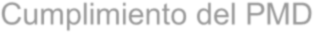 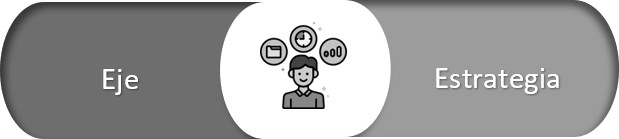 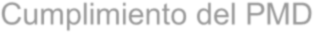 MetodologíaEn la sección siguiente, se muestra la implementación del PbR (Presupuesto Basado en Resultados) en el Municipio, que se enfoca en la definición y establecimiento de los objetivos y resultados que prevén alcanzar los programas a los que se asigna el presupuesto, a través de la Matriz de Indicadores de Resultados.La evaluación mide los resultados a través de la operación de los programas, generando avances en las metas de los indicadores de desempeño de Programas presupuestarios de cada Dependencia que están vinculados con el Plan Municipal de Desarrollo (PMD) 2018-2021, lo que permite retroalimentar el proceso de la toma de decisiones y la detección de áreas susceptibles de mejora, como la asignación y reasignación del gasto, y ajustes en la operatividad de los programas.Parámetros de semaforizaciónMediante los parámetros de semaforización se indica cuando el comportamiento del indicador está bajo control, precaución o fuera de control, es decir, es el margen de variación permitido para el indicador con respecto a la meta.Gráfico 2. Parámetros de semaforización del Desempeño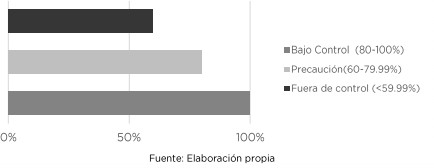 Implementación de PbREl PbR (Presupuesto Basado en Resultados) incorpora los indicadores que miden el logro de los objetivos y resultados, y que son referente para el seguimiento y la evaluación; Identifica los medios para obtener y verificar la información de los indicadores y considera los riesgos y contingencias que podrían afectar el desempeño del programa.Programación y PresupuestoEn el Municipio se construyó la estructura programática, definiendo los programas y considerando las disposiciones de armonización en la materia, estableciendo Indicadores de desempeño y metas de los programas incluidos en el presupuesto por medio de la asignación de recursos, tomando en cuenta los objetivos y resultados a lograr, así como la información del desempeño.Esta información se encuentra actualizada al mes de septiembre y disponible en los siguientes links:https://www.corregidora.gob.mx/Documentos/2021- 2024/Transparencia/Art66/IV/STF/LTAIPEQArt66FraccIV_3er_Trimestre2021.pdfhttps://www.corregidora.gob.mx/Documentos/2021- 2024/Transparencia/Art66/V/STF/LTAIPEQArt66FraccV_3er_Trimestre2021.pdfhttps://www.corregidora.gob.mx/Documentos/2021- 2024/Transparencia/Portal_Fiscal/V/A/LTAIPEQArt66FraccIV_3er_Trimestre2021_Avance.pdfImplementación del Sistema de Evaluación del Desempeño (SED)La evaluación del Desempeño se realiza a través del análisis de cumplimiento de los indicadores que se encuentran vinculados al Plan Municipal de Desarrollo (PMD) y que forman parte de los Programas presupuestarios, con respecto a las metas definidas para los indicadores que la componen.Análisis del avance del Desempeño por EjeEn éste documento se presenta el análisis de la ejecución de los programas presupuestarios por eje que fue realizada con base a 106 indicadores de desempeño, los cuales nos permiten medir el avance obtenido al corte del mes de septiembre del ejercicio fiscal 2021 que alcanza un avance de 96.3% del cumplimiento en desempeño operativo. A continuación, se presenta un análisis por eje del Plan Municipal de Desarrollo (PMD).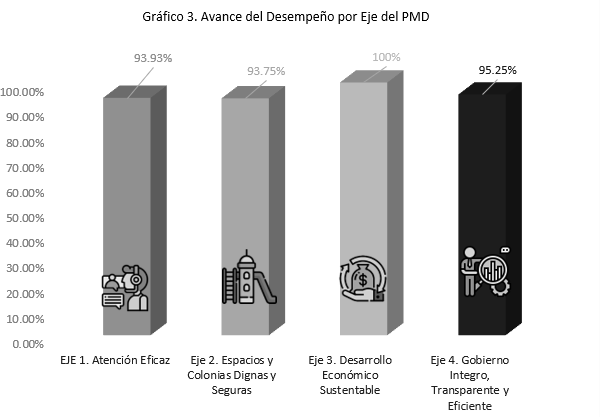 Eje 1. Atención EficazEste eje está centrado en tres estrategias principales que son:Modernizar y proporcionar más y mejores formas de atención a la ciudadanía, con servicios simples, interactivos, ágiles y eficaces, así como reducir los tiempos de atención de manera significativa y notable.Desarrollar, dignificar y rescatar la infraestructura social.Asegurar la solidaridad y cercanía del Alcalde en las colonias y comunidades.En el Eje 1, participan tres programas presupuestarios, la tabla siguiente muestra los resultados del avance del desempeño de los programas presupuestarios:Tabla 1. Avance del Desempeño Eje 1. Atención Eficaz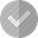 1.1. Modernización del Servicio de100.00%Fuente: Elaboración propia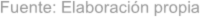 El Eje 1. Muestra un avance de cumplimiento general del 93.93% al cierre de septiembre del ejercicio fiscal 2021.Eje 2. Espacios y Colonias Dignas y Seguras.El objetivo de este eje es lograr una ciudad disfrutable integrada de espacios funcionales y seguros por medio de la prevención, dignificando el mayor número de colonias y comunidades para crear o restituir espacios públicos funcionales.En el Eje 2, participan dos programas presupuestarios, la tabla siguiente muestra los resultados del avance del desempeño de estos programas:Tabla 2. Avance del Desempeño Eje 2. Espacios y Colonias Dignas y SegurasPrevención y participación social transversalColonias y espacios públicos funcionalesFuente: Elaboración propia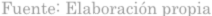 87.50%100.00%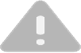 El Eje 2. Muestra un avance de cumplimiento general del 93.75% al cierre de septiembre del ejercicio fiscal 2021.Eje 3. Desarrollo Económico Sustentable.Este eje es el que mayor número de estrategias contiene, su objetivo primordial es el desarrollo económico, el cuidado del medio ambiente, la protección comunitaria y el ordenamiento económico-social.De igual manera, busca atraer nuevas inversiones que incrementen el bienestar económico de las familias y habitantes del Municipio de Corregidora, habilitar infraestructura para desarrollar rutas y atractivos turísticos, propiciar la movilidad y contar con alternativas para la regularización y contención de asentamientos irregulares.La tabla siguiente, muestra el avance en el desempeño de los cuatro programas presupuestarios que participan en éste eje:Tabla 3. Avance del Desempeño Eje 3. Desarrollo Económico SustentableInversión y programas para el desarrollo económico100%Corredor Turístico	100%	Bases para impulsar la movilidad	100%Ordenamiento y regulación de desarrollos inmobiliariosFuente: Elaboración propia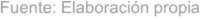 100%El Eje 3. Muestra un avance de cumplimiento general del 100% al cierre de septiembre del ejercicio fiscal 2021.Eje 4. Gobierno Íntegro, Transparente y Eficiente.Este eje está enfocado en contribuir a la construcción de un gobierno en donde la voz del ciudadano se escuche, en fortalecer la Hacienda Municipal y los procesos administrativos asociados con el desempeño cotidiano de la gestión gubernamental.En este eje participan dos ejes presupuestales cuyo avance de desempeño al mes de septiembre del ejercicio fiscal 2021 es el siguiente:Tabla 4. Avance del Desempeño Eje 4. Gobierno Íntegro, Transparente y Eficiente.Gobierno Integro y Transparente	100.00%Gobierno Fortalecido y Eficiente	90.50%Fuente: Elaboración propiaEl Eje 4. Muestra un avance de cumplimiento general del 95.25% al cierre de septiembre del ejercicio fiscal 2021.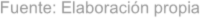 Análisis del Desempeño a nivel PpEn la tabla siguiente, se muestran los resultados de la Evaluación por Programa Presupuestario del Plan Municipal de Desarrollo, de los indicadores diseñados para medir el cumplimiento de las actividades al corte del mes de agosto del presente ejercicio fiscal y de los cuales se cuentan con 106 indicadores reportados, de ellos, el 90.9% se encuentra bajo control y el 9.1% con estatus de precauciónTabla 5. Avance del Desempeño a nivel de Pp.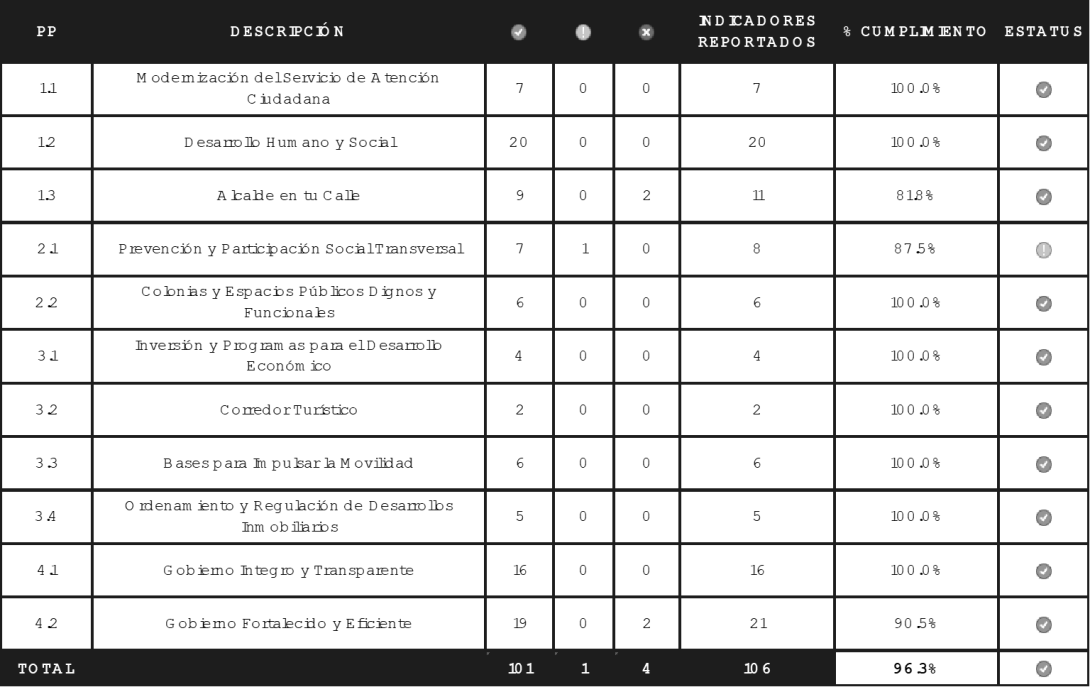 Fuente: Elaboración propiaConclusionesDe manera general, el avance en el cumplimiento de los programas presupuestarios del PMD es del 96.3%, colocándose en un grado de desempeño bajo control, lo que representa que la mayoría de las estrategias que conforman el PMD durante el tercer trimestre del ejercicio fiscal han sido cumplidas, el Eje 2 cuenta con un estatus bajo control, sin embargo, uno de sus dos Programas presupuestarios, está por debajo del 90% del avance del cumplimiento.Es importante poner especial atención en aquellas estrategias que se encuentran en estatus precaución, generando acciones que permitan elevar el estatus de desempeño en cada una de las líneas de acción que conforman el Plan Municipal de Desarrollo (PMD), así como, realizar de manera interna en cada una de los Dependencias, avances en la medición de los indicadores que se reportan de manera anual para asegurar que las estrategias puedan concluir el ejercicio fiscal 2021 dentro de los parámetros bajo control.APARTADO B – 2De conformidad con el artículo 46, fracción II, inciso a), de la Ley General de Contabilidad Gubernamental, el estado analítico de ingresos, del que se derivará la presentación en clasificación económica por fuente de financiamiento y concepto, incluyendo los ingresos excedentes generados: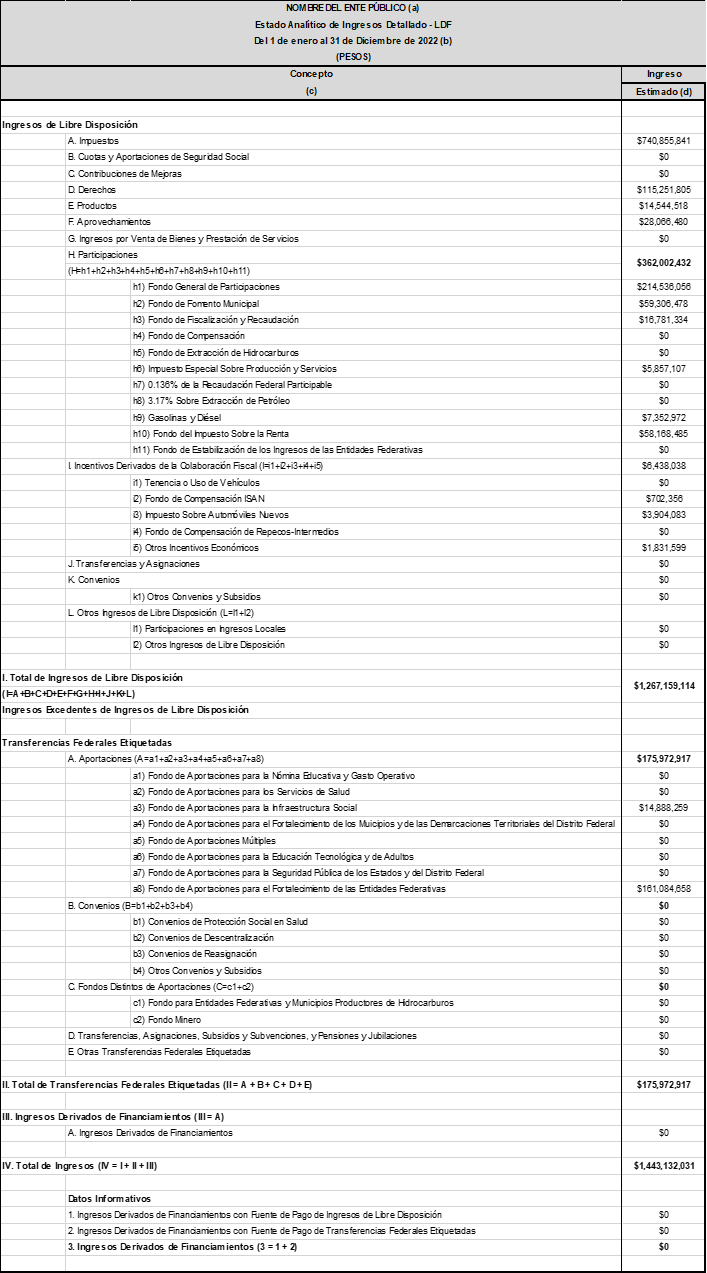 Nota.- El formato no incluye los recursos estimados como financiamiento propio por el orden de $68,555,690.00.APARTADO B – 3De conformidad con el artículo 46 fracción II, incisos b) y c), y numeral 61, fracción II, inciso b), de la Ley General de Contabilidad Gubernamental, el estado analítico del ejercicio del presupuesto de egresos del que se derivarán las clasificaciones siguientesAdministrativa; la cual tiene como propósitos básicos identificar las unidades administrativas a través de las cuales se realiza la asignación, gestión y rendición de los recursos financieros públicos, así como establecer las bases institucionales y sectoriales para la elaboración y análisis de las estadísticas fiscales, organizadas y agregadas, mediante su integración y consolidación, tal como lo requieren las mejores prácticas y los modelos universales establecidos en la materia. Esta clasificación además permite delimitar con precisión el ámbito de Sector Público de cada orden de gobierno y por ende los alcances de su probable responsabilidad fiscal y cuasi fiscal.Económica; esta clasificación de las transacciones de los entes públicos permite ordenar a éstas de acuerdo con su naturaleza económica, con el propósito general de analizar y evaluar el impacto de la política y gestión fiscal y sus componentes sobre la economía en general.La Clasificación Económica de los entes públicos, parte del reconocimiento de los tres grandes componentes de las finanzas públicas, es decir, los ingresos, los gastos y el financiamiento, para luego desagregar cada uno de ellos en categorías homogéneas menores de tal forma que permita su análisis e interpretación siguiendo los criterios establecidos al respecto por el Manual de Estadísticas de las Finanzas Públicas (MEFP) y por el Sistema de Cuentas Nacionales (SCN), en este último caso, en lo que respecta a información fiscal sobre el Sector Público.Desde el punto de vista económico cada ente público equivale a una “unidad institucional”, es decir a una entidad que es capaz, por derecho propio, de poseer activos, contraer obligaciones y participar en actividades económicas y en transacciones con otras entidades. A su vez las unidades institucionales de cada orden de gobierno que tienen comportamiento económico análogo (productoras no de mercado ó productoras de mercado, financieras o no financieras, etc.) se consolidan en subsectores y sectores institucionales, para posteriormente hacerlo en agregados fiscales superiores tales como el Sector Público de cada orden de gobierno y del propio Sector Público total de México.Por objeto del gasto; el propósito principal del Clasificador por Objeto del Gasto es el registro de los gastos que se realizan en el proceso presupuestario. Resume, ordena y presenta los gastos programados en el presupuesto, de acuerdo con la naturaleza de los bienes, servicios, activos y pasivos financieros. Alcanza a todas las transacciones que realizan los entes públicos para obtener bienes y servicios que se utilizan en la prestación de servicios públicos y en la realización de transferencias, en el marco del Presupuesto de Egresos.La clasificación por objeto del gasto reúne en forma sistemática y homogénea todos los conceptos de gastos descritos. En ese orden, se constituye en un elemento fundamental del sistema general de cuentas donde cada componente destaca aspectos concretos del presupuesto y suministra información que atiende a necesidades diferentes pero enlazadas, permitiendo el vínculo con la contabilidad.Funcional. La Clasificación Funcional del Gasto agrupa los gastos según los propósitos u objetivos socioeconómicos que persiguen los diferentes entes públicos.Presenta el gasto público según la naturaleza de los servicios gubernamentales brindados a la población. Con dicha clasificación se identifica el presupuesto destinado a funciones de gobierno, desarrollo social, desarrollo económico y otras no clasificadas; permitiendo determinar los objetivos generales de las políticas públicas y los recursos financieros que se asignan para alcanzar éstos.La información de la clasificación funcional es de interés primordial para la ciudadanía en general, para altos funcionarios de los poderes del Estado, para quienes ejercen la actividad política y para los analistas que realizan estudios sobre la ejecución de las políticas públicas.Programática: La clasificación programática tiene como objetivo el establecer la clasificación de los programas presupuestarios de los entes públicos, que permitirá organizar, en forma representativa y homogénea, las asignaciones de recursos de los programas presupuestarios.APARTADO B – 4De conformidad con el artículo 61, fracción II, inciso b), de la Ley General de Contabilidad Gubernamental, el listado de programas, con sus indicadores estratégicos y de gestión aprobados:APARTADO B – 5De conformidad con el artículo 46, fracción I, inciso a) de la Ley General de Contabilidad Gubernamental, el estado de actividades:APARTADO B – 6De conformidad con el artículo 46, fracción I, inciso b) de la Ley General de Contabilidad Gubernamental, el estado de situación financiera:APARTADO B – 7De conformidad con el artículo 46, fracción I, inciso c) de la Ley General de Contabilidad Gubernamental, el estado de variación en la Hacienda Pública: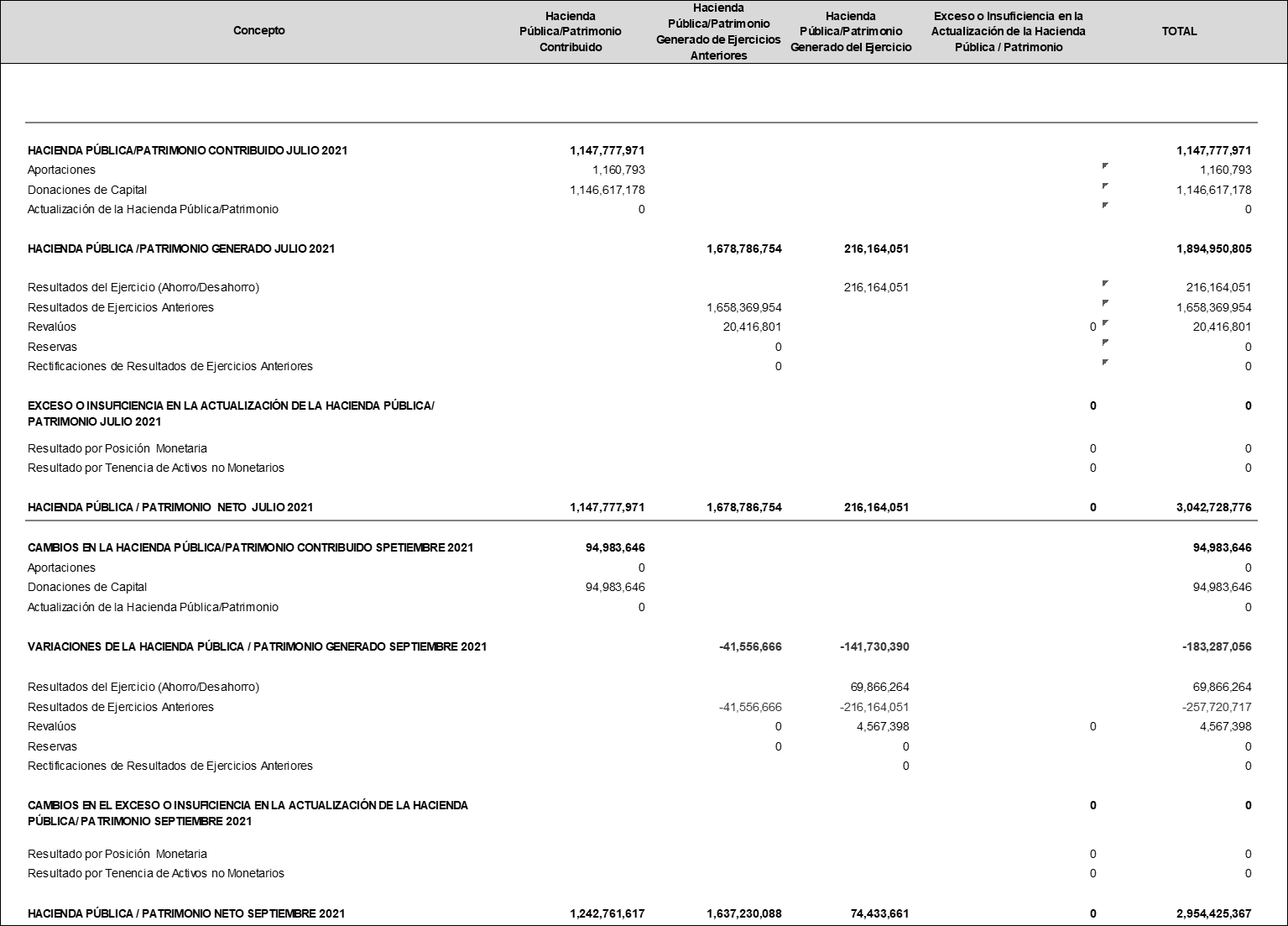 APARTADO B – 8De conformidad con el artículo 46, fracción I, inciso d) de la Ley General de Contabilidad Gubernamental, el estado de cambios en la situación financiera:APARTADO B – 9De conformidad con el artículo 46, fracción I, inciso e) de la Ley General de Contabilidad Gubernamental, el estado de flujos de efectivo:APARTADO B – 10De conformidad con el artículo 46, fracción I, inciso g) de la Ley General de Contabilidad Gubernamental, las notas a los estados financieros:MUNICIPIO DE CORREGIDORA QUERÉTAROSecretaría de Tesorería y Finanzas Dirección de Egresos Notas a los Estados Financieros Notas de DesgloseI.IInformación Contable.Notas al Estado de Situación Financiera.ActivoEfectivo y Equivalente EFECTIVODurante el mes de septiembre el saldo de la cuenta de Fondo Fijo refleja un aumento esto para poder cubrir cualquier eventualidad durante el cierre contable de la presente administración Municipal.BANCOS/TESORERÍAEl Municipio divide sus cuentas bancarias en recurso propio y recurso etiquetado; el propio se refiere al recurso municipal derivado de los ingresos de gestión y el etiquetado se refiere al que se ejerce mediante reglas de operación y/o convenios según los fondos estatales y federales.En el mes de septiembre debido al cierre Administrativo y al corte que se realizó al 21 de septiembre, no se generaron inversiones a corto plazo debido al cierre administrativo ya que las cuentas bancarias deben ser entregadas a la siguiente administración con los saldos disponibles. Sin embargo, considerando que los recursos se encuentran en cuentas productivas, se obtendrá un rendimiento de estas a fin de mes.Derechos a Recibir Efectivo y EquivalentesEl saldo correspondiente a la cuenta de ingresos por recuperar a corto plazo corresponde a un recibo pendiente de pago por parte de la CFE.El saldo reflejado en la cuenta 1.1.2.9.01.0000, corresponde al cumplimiento según los acuerdos de acabildo de fechas 19 del mes de diciembre de 2019 y 6 de agosto de 2020, respectivamente. Durante el mes de julio y en apego al acuerdo de cabildo de fecha 3 de septiembre de 2020.El monto de $2,443,080.63 que forma parte de los deudores mayor a 365 día corresponde a una averiguación previa que se encuentra radicada en el Juzgado octavo de Primera Instancia penal, del cual se solicitó nuevamente el estatus que guarda dicha averiguación el 20 de agosto del ejercicio 2021 con No. De oficio STF/DE/14015/2021.Durante el mes de septiembre se realiza la disminución del saldo correspondientes a Deudores Diversos a Largo Plazo, esto debido a la actualización del estatus de cobro por un importe de $ 194,880.00.Construcciones en Proceso en Bienes en Dominio Público.Durante el mes de septiembre se reflejan movimientos dentro de la cuenta de Edificios no Habitacionales y Construcciones en Proceso en Bienes de Dominio Público derivado de obras terminadas y las cuales se reclasifican y clasifican dentro de la cuenta correspondiente, es derivado de la conciliación de las obras terminadas.Derechos a Recibir Efectivo y Equivalente y Bienes o Servicios a Recibir.Durante el mes de agosto se registra un anticipo a favor del Municipio con la Comisión Estatal de Aguas.Inversiones FinancierasA la fecha se cuenta con un fideicomiso de pensiones y jubilaciones derivado del estudio actuarial realizado en 2015. En el mes de mayo de 2021 se actualizó dicho estudio actuarial.Durante el mes de septiembre y derivado del cierre administrativo se realiza el registro de los productos generados en los Fideicomisos Municipales del periodo comprendido de enero al mes de agosto de ejercicio actual, así como la aportación para el pago de honorarios fiduciarios correspondientes.Inversiones Financieras Participaciones y AportacionesDepreciación, deterioro y amortización acumulada de bienesDurante el mes de septiembre no se realiza el registro de la depreciación acumulada del periodo derivado del cierre contable de la presente administración Municipal 2018 – 2021, mismo que se registrará hasta el mes de octubre del año en curso, esto con la finalidad de reflejar la depreciación real del mes de septiembre.AmortizacionesDurante el mes de septiembre no se realiza el registro de la amortización acumulada del periodo derivado del cierre contable de la presente administración Municipal 2018 – 2021, mismo que se registrará hasta el mes de octubre del año en curso, esto con la finalidad de reflejar la depreciación real del mes de septiembre.Pasivo2.1 Pasivo Circulante y No CirculanteA la fecha el saldo total del Empréstito es de $ 38,271,386.58 el cual se integra de los registros a corto plazo por $ 7,818,180.00 y a largo plazo por $ 30,453,206.58.Los intereses reflejados en la cuenta 2.1.1.6.00.0000, corresponden a la provisión de los intereses de la deuda pública para ser pagados el 30 de septiembre en la cuenta domiciliada para tal efecto.Dentro de la cuenta 2.1.1.9.00.0000 se menciona que se ve reflejado un adeudo a nombre de la Comision Estatal de Aguas, por $ 5,967,084.49 (Cinco millones novecientos sesenta y siete mil ochenta y cuatro pesos 49/100) el cual está cubierto por una dación en pago misma que se encuentra pendiente de su registro hasta que se finalice su trámite ante el Registro Público de la Propiedad.Notas al Estado de Actividades.Ingresos de Gestión.Se integra por Participaciones Federales: Fondo General, Fondo de Fomento Municipal, IEPS, Fondo de Fiscalización, Gasolina y Diesel, Impuesto Federal sobre Tenencia, Impuesto sobre Automóviles nuevos, Impuesto por venta de bienes, Reserva de contingencia y Otras participaciones así como de Aportaciones Federales como Fondo de Aportaciones para la Infraestructura Social Municipal y Fondo de Aportaciones para el Fortalecimiento de los Municipios y Convenios por Ingresos Federales, Estatales y Municipales. Los ingresos reflejados en las cuentas anteriores corresponden a recaudación con corte al día 20 de septiembre del año en curso derivado al cierre contable de la presente administración 2018 – 2021.Gastos y Otras Pérdidas.Respecto de Servicios Generales contempla asignaciones destinadas a cubrir el costo de todo tipo de servicios que se contratan con particulares o instituciones del propio sector público; así como los servicios oficiales requeridos para el desempeño de actividades vinculadas con la función pública.Servicios Personales agrupa las remuneraciones del personal al servicio de los entes públicos, tales como: sueldos salarios, dietas, honorarios, asimilables al salario, prestaciones y gastos de seguridad social, obligaciones laborales y otras prestaciones derivadas de una relación laboral, pudiendo ser de carácter permanente o transitorio. Es de subrayar que en las cuentas de servicios personales se encuentra reflejado el pago de la primera y segunda quincena, así como de las cinco nóminas semanales.De igual manera se comenta que referente a la cuenta de proveedores, los saldos pendientes de pago y que se encuentran en estatus ejercido al cierre de mes quedando la transferencia bancaria de los mismos por realizar al mes de octubre una vez que se reciban la totalidad de los bienes o servicios a entera satisfacción del Municipio según la naturaleza del contrato.Notas al Estado de Variaciones en la HaciendaPatrimonio Contribuido.Sin información que manifestarPatrimonio GeneradoSin información que manifestarNotas al Estado de Flujo de Efectivo.Efectivo y equivalentes.En el mes de septiembre debido al cierre Administrativo y al corte que se realizó al 21 de septiembre, no se generaron inversiones a corto plazo debido al cierre administrativo ya que las cuentas bancarias deben ser entregadas a la siguiente administración con los saldos disponibles. Sin embargo, considerando que los recursos se encuentran en cuentas productivas, se obtendrá un rendimiento de estas a fin de mes.Adquisiciones de Bienes Muebles e Inmuebles.Sin información que manifestar.I.II   Información Presupuestal5.1	Conciliación entre los ingresos presupuestarios y contablesNotas de Memoria (Cuentas de Orden Contable y Presupuestarias)IINotas de Memoria (Cuentas de Orden) Cuentas de Orden:Registro a solicitud de la Secretaria de Administración respecto de la transmisión en favor del Municipio de la posesión física y jurídica de una superficie de 1 330.00 m² ubicada en el cauce y zona federal del río el Pueblito.Registro a solicitud de la Secretaria de Administración respecto del reconocimiento en Cuentas de Orden de los Bienes Inmuebles en concesión del Municipio de Corregidora, Qro.Registro a solicitud de la Secretaria de Administración respecto del reconocimiento de 20 caninos pertenecientes a la Secretaria de Seguridad Pública y del cual se realiza el registro en cuentas de orden para efectos representativos por parte de la Dirección de Bienes muebles e inmuebles.En el mes de agosto se realizó el reconocimiento de los registros de los almacenes propiedad del Municipio.Notas de Gestión AdministrativaIIINotas de Gestión AdministrativaIntroducción.La propagación del coronavirus desde finales del mes de febrero y a la fecha ha ocasionado consecuencias caóticas a nivel mundial, entre ellas una de las peores crisis económicas alrededor del mundo. Actualmente, se ha creado una elevada volatilidad en los mercados financieros y en la baja de las calificaciones a Instituciones, gobiernos y municipios.Panorama Económico y Financiero.La inflación quincenal fue la más elevada para una primera quincena de septiembre desde el 2016; la anual, la mayor en seis lecturas. La variable sigue reflejando diversos choques de oferta, como los altos precios de materias primas, desabasto de insumos, que pudieron agudizarse con el último rebrote mundial de contagios.Fuente: EL ECONOMISTAAunque el desempeño económico de México ha sido mejor de lo esperado a principios del año, existen factores que podrían inhibir ese potencial para el resto del 2021: la 3.ª ola de COVID-19, la escasez de insumos manufactureros, el alza en precios y el aumento en las tasas de interés.En materia de inflación estiman que la tasa al final del 2022 retornará a 3.4% y el tipo de cambio permanecerá en los$20 MXN por dólar. Los analistas del sector privado consultados por el Banco de México (en agosto) recortaron ligeramente sus tasas de PIB esperadas para 2021 y 2022.Fuente: COPARMEXInflación general anual: 6.01Tipo de Cambio Interbancario 2 Compra $ 19.9959 Tipo de Cambio Interbancario 2 Venta $ 20.0029 Tasa de Interés Interbancaria de Equilibrio a 28 días 4.7460 Regular: $ 19.90Premium: $ 22.17Diésel: $ 21.16Unidades de Inversión: 6.8901 U.M.A: $ 89.62Fuentes:INEGI. Índice Nacional de Precios al Consumidor - Catálogo Nacional de IndicadoresPEMEX - Comisión Reguladora de EnergíaBanco de México - INEGI - Banco de Información Económica 4.- Banco de México - Valores de las UDIS5. Comisión Reguladora de Energía - Precios Diarios Promedio Nacional y Precios Promedio Mensuales por Entidad Federativa de Gasolinas y DiéselLa información antes mencionada es con fecha del 29 de septiembre, respecto al valor de los combustibles no se encontró actualización en la página de la comisión reguladora al día de hoy por lo que las cifras plasmadas son correspondientes al mes de agosto.Fecha de creación del Municipio.Para efectos Hacendarios se cuenta con el Registro Federal de Contribuyentes MCQ850101UX0 por lo que la Secretaria de Hacienda y Crédito Público reconoce como fecha de creación el 01 (primero) de enero de 1985 (Mil Novecientos Ochenta y Cinco)Principales cambios en su estructura.Sin información que manifestar.Objeto social.El Municipio de Corregidora, Querétaro, cuenta con un Ayuntamiento de elección popular directa. Es autónomo para organizar la administración pública municipal, y cuenta con autoridades propias, funciones específicas y libre administración de su Hacienda, así mismo ejerce sus atribuciones en el ámbito de su competencia de manera exclusiva.La soberanía del Estado de Querétaro reside esencial y originariamente en el pueblo, de éste emana el Poder Público que se instituye exclusivamente para su beneficio; adopta para su régimen interior la forma de gobierno republicano, representativo, democrático y popular, teniendo como base de su organización política y administrativa el Municipio Libre. El Municipio de Corregidora, Querétaro, es parte de la división política y administrativa del territorio del Estado de Querétaro y comprende la zona Metropolitana en conjunto con la Capital del Estado, Querétaro y el Municipio de El Marqués.Principal actividad.El Municipio de Corregidora, Querétaro, en los términos de las Leyes federales y estatales relativas, está facultado para: Aprobar la zonificación y planes de desarrollo urbano municipal; participar en la creación y administración de sus reservas territoriales; participar en la formulación de planes de desarrollo regional, los cuales deberán estar en concordancia con los planes estatales y federales de la materia; autorizar y vigilar la utilización del suelo, en el ámbito de su competencia; invertir en la regularización de la tenencia de la tierra urbana y rural; otorgar licencias y permisos para construcciones; participar en la creación y administración de zonas de reservas ecológicas y en la elaboración y aplicación de programas de ordenamiento en esta materia; intervenir en la formulación y aplicación de programas de movilidad cuando aquellos afecten su ámbito territorial; y celebrar convenios para la administración y custodia de las zonas federales, otorgar a los centros de población la categoría política que les corresponda, de conformidad con el procedimiento respectivo; autorizar la contratación y concesión de obras y servicios públicos municipales, en los términos de sus reglamentos; crear las secretarias, direcciones y departamentos que sean necesarios para el despacho de los negocios del orden administrativo y la eficaz prestación de los servicios públicos municipales; crear y suprimir las delegaciones y subdelegaciones municipales necesarias para el efectivo cumplimiento de sus funciones administrativas y la provisión de servicios; aprobar y evaluar el cumplimiento de los planes y programas, municipales; solicitar a través del presidente municipal la comparecencia de los servidores públicos de la administración municipal, así como la información necesaria para el proceso de evaluación y seguimiento de los planes y programas; solicitar al ejecutivo del estado la expropiación de bienes por causa de utilidad pública, formular la iniciativa de Ley de ingresos del municipio para cada año fiscal y remitirla, para su estudio y aprobación, a la legislatura del estado; formular y aprobar el Presupuesto de egresos del municipio para cada año.Ejercicio Fiscal.El ejercicio fiscal comprende del 1 de enero al 31 de diciembre del 2021.Régimen jurídico.El régimen jurídico nace con el artículo 115 de La Constitución Política de los Estados Unidos Mexicanos, el Titulo Tercero de la Constitución Política de los Estados Unidos Mexicanos, así como el artículo 35 de la Constitución Política del Estado de Querétaro y el artículo 3 de la Ley Orgánica Municipal del Estado de Querétaro, artículo 25 fracción I del Código Civil del Estado de Querétaro y el artículo 4 del Reglamento Interior del Ayuntamiento de Corregidora, Qro.Consideraciones fiscales del ente: revelar el tipo de contribuciones que esté a pagar o retener.Las obligaciones fiscales federales que tiene el Municipio consisten en retener y enterar el impuesto sobre la renta por concepto de sueldos y salarios y en general por la prestación de un servicio personal subordinado, por los servicios profesionales y por el uso o goce temporal de bienes inmuebles. De igual forma este obligado en materia de obligaciones fiscales estatales al pago del Impuesto sobre nóminas.Estructura organizacional básica.La estructura organizacional se basa en lo dispuesto por el Título IV de la Ley Orgánica Municipal del Estado de Querétaro, por el Código Municipal del Querétaro es gobernado por Ayuntamiento de elección popular directa, y se compone por un Presidente Municipal que política y administrativamente es el representante del Municipio, 11 regidores y 2 síndicos municipales quienes son los representantes legales del Ayuntamiento. Cuenta con 14 Secretarías, y 2 Paramunicipales, como sigue: Secretaría Particular, Secretaría del Ayuntamiento, Secretaría de Gobierno, Secretaría de Tesorería y de Finanzas, Secretaría de Servicios Públicos Municipales, Secretaria de Desarrollo Sustentable del Municipio, Secretaria de Desarrollo Social, Secretaría de Seguridad Pública y Tránsito Municipal, Secretaría de Administración, Secretaría Obras Públicas Municipales, Secretaría de Desarrollo Urbano, Movilidad y Ecología, Secretaría de Gestión Delegacional, Secretaria de Control y Evaluación del Municipio de Corregidora, Sistema de Desarrollo Integral de la Familia, Instituto de la Mujer, así cabe hacer mención que el cambio del nombre de la Secretaria de Control Interno y Combate a la Corrupción se realizó mediante acuerdo de cabildo con fecha 29 de septiembre de 2019 quedando como Secretaría de Control Interno y Evaluación. El día 9 de septiembre el Cabildo autoriza que se inicien el proceso administrativo de la extinción del instituto Municipal de la Mujer, así mismo en sesión ordinaría de Cabildo de fecha 22 de septiembre de 2021 se autoriza la creación de la Secretaría de Atención Ciudadana y la Secretaría de la Mujer.Bases de Preparación de los Estados Financieros.En cumplimiento de la Ley General de Contabilidad Gubernamental y los Lineamiento emitidos por el CONAC, en octubre del 2012, se comenzó a realizar el diagnóstico y programa de instrumentación para la Armonización contable del Municipio, llevarse a cabo la implementación de un nuevo sistema integral de contabilidad gubernamental que permita el cumplimiento de la norma aplicable, así como la emisión y alimentación de registros e información clasificada en apego a tales ordenamientos, por lo cual en noviembre del 2013, se comienza con el uso paulatino de dicho sistema, logrando con ello la emisión de la primera cuenta pública armonizada en diciembre del 2013, y con ello ser el primer Municipio Metropolitano del Estado en trabajar bajo este nuevo esquema.La normatividad aplicada para el reconocimiento, valuación y revelación de los diferentes rubros de la información financiera, así como las bases de medición utilizadas para la elaboración de los estados financieros son las determinadas por el CONAC, así como el Consejo Estatal de Armonización Contable, así como el Manual de Contabilidad Gubernamental del Municipio de Corregidora Qro.Los Postulados Básicos aplicados por el Municipio son los siguientes: Sustancia Económica, Existencia Permanente, Relevación Suficiente, Importancia Relativa, Registro e Integración Presupuestaria, Consolidación de la Información Financiera, Devengo Contable, Valuación, Dualidad Económica y Consistencia.El Municipio aplica la normatividad vigente dentro de la Ley General de Contabilidad Gubernamental emitida por el CONAC, así como también las disposiciones aplicables en términos generales.La base del devengado se realizó a partir del 2013.Políticas de Contabilidad Significativas.Se realiza la validación de pasivos con mayor antigüedad para ver su procedencia y su correcto registro.No se cuenta con operaciones en el extranjero.No se cuenta con acciones de compañías subsidiarias no consolidadas y asociadas.No se cuenta con valuación de inventarios y costo de lo vendido.Se cuenta con un Estudio Actuarial de pensiones y jubilaciones del ejercicio 2015. Y la actualización al mes de mayo del ejercicio 2021.Se realizan provisiones mensuales de servicios personales, tales como Aguinaldo y prima vacacional, mismos que son pagados a todos los empleados en dos exhibiciones, el aguinaldo: en el mes de noviembre y diciembre, y la prima vacacional: se paga en junio y diciembre; así como la provisión de demandas y juicios a corto plazo. Así como se realizó durante el presente ejercicio fiscal según lo establecido en el Art. 82bis de la Ley para el Manejo de los Recursos Públicos del Estado de Querétaro.h) No se han realizado cambios en políticas contables según Ley General de Contabilidad Gubernamental.Prestaciones Contractuales. Sin información que manifestar.Posición en Moneda Extranjera y Protección por Riesgo Cambiario.No se cuenta con activos en moneda extranjeraNo se cuenta con pasivos en moneda extranjeraNo se cuenta con posición en moneda extranjeraNo se opera con Tipo de cambioEn consecuencia no existe equivalente en moneda nacionalReporte Analítico del Activo.Se reporta en el estado financiero correspondiente.Fideicomisos, Mandatos y Análogos.Se realizó la creación de un Fideicomiso número 18115 para Pensionados y Jubilados a partir del mes de septiembre del 2016 derivado del Estudio Actuarial realizado en su momento en 2015. Actualmente se cuenta con una actualización de dicho estudio actuarial al mes de abril de 2018 y el Fideicomiso arroja un monto de $ 36,618,350.62 (Treinta y seis millones seiscientos dieciocho mil trecientos cincuenta pesos 62/100M.N), durante el mes de septiembre se realiza el registro de los productos generados con corte al 31 de agosto de 2021.Se aportó en el mes de agosto 2017 al Fideicomiso número 3513 para la administración y fuente alterna de pago para el alumbrado público por la cantidad de $6,471,605.80. Que al presente mes registra un saldo de $ 7,349,277.01 (Siete millones trescientos cuarenta y nueve mil doscientos setenta y siete pesos 01/100M.N) al 31 de enero 2021. Durante el mes de septiembre se realiza el registro de los productos generados con corte al 31 de agosto de 2021.Que con fecha del 31 de marzo se celebró el contrato 26709 denominado “Fideicomiso de Conservación del Medio Ambiente (FICMA) Corregidora”, celebrado entre el Municipio de Corregidora, Querétaro y Banco del Bajío, S.A. Institución de Banca Múltiple, durante el mes de mayo se realizó la aportación por un importe que asciende a la cantidad de $ 50,000.00 (Cincuenta mil pesos 00/100M.N.) Durante el mes de septiembre se realiza el registro de los productos generados con corte al 31 de agosto de 2021.Reporte de la Recaudación.Análisis del comportamiento de la recaudación correspondiente al ente público o cualquier tipo de ingreso, de forma separada los ingresos locales de los federales.Los ingresos generados al 30 de septiembre del 2021 determinados en $1,191,290,422.69 (UN MIL CIENTO NOVENTA Y UN MILLONES DOSCIENTOS NOVENTA MIL CUATROCIENTOS VEINTIDOS 69/100); la distribuciónes la siguiente; ingresos propios, ascienden a $ 806,682,333.86 (OCHOCIENTOS SEIS MILLONES SEISCIENTOS OCHENTA Y DOS MIL TRESCIENTOS TREINTA Y TRES 86/100), se destaca la relevancia de los IMPUESTOS, que corresponde a una recaudación de $ 659,819,180.00 (SEISCIENTOS CINCUENTA Y NUEVE MILLONES OCHOCIENTOS DIECINUEVE MIL CIENTO OCHENTA 00/100) por lo que representan, en el periodo que se reporta, el 81.79% sobre los ingresos de gestión y un 55.39% sobre los ingresos totales, consolidándose como una de las principales fuentes de ingreso propio el impuesto predial.Ahora bien, los DERECHOS se consideran, para el periodo que se informa, la segunda fuente de ingreso propio para este Municipio, obteniéndose el 77.69% sobre lo presupuestado al mes que se informa, el cual asciende a $ 111,263,409.86 (CIENTO ONCE MILLONES DOSCIENTOS SESENTA Y TRES MIL CUATROCIENTOS NUEVE86/100) representando un 13.79% de avance sobre el ingreso propio estimado para todo el ejercicio fiscal 2021 y un 9.34% sobre los ingresos totales generados en el periodo informado.En cuanto a la generación de PRODUCTOS y APROVECHAMIENTOS, representan el 1.43% y 2.99% respectivamente sobre el total de los ingresos de gestión generados durante el periodo del 1 al 30 septiembre del 2021 y el 0.97% y 2.02% sobre los ingresos totales recaudados.Respecto los INGRESOS FEDERALES la cantidad para el periodo reportado ascendieron a $ 384,608,088.83 (TRESCIENTOS OCHENTA Y CUATRO MILLONES SEISCIENTOS OCHO MIL OCHENTA Y OCHO 83/100), esdecir el 82.81% de avance sobre losingresos estimados en este rubro en el mes que se reporta y representa el 32.28% sobre los ingresos totales presupuestados.Respecto al avance de recaudación en lo determinado y aprobado dentro de la Ley de Ingresos del Municipio de Corregidora para el ejercicio fiscal 2021, queda evidenciado que la recaudación, del periodo que se informa, ha sido superada lo presupuestado ya que el avance respecto de los ingresos programados es del 98.63%, alcanzando una recaudación real de ingresos totales acumulados al cierre de julio por la cantidad de $ 1,191,290,422.69 (UN MIL CIENTO NOVENTA Y UN MILLONES DOSCIENTOS NOVENTA MIL CUATROCIENTOS VEINTIDOS 69/100), loanterior derivado de las principales fuentes de ingresos durante el periodo que se informa, el Impuesto Predial, Traslado de Dominio y Derechos.Proyección de la recaudación e ingresos en el mediano plazo.El importe para el ejercicio fiscal 2021 se proyecta en $1,282,306,243.00 (DOSCIENTOS OCHENTA Y DOS MILLONES TRESCIENTOS SEIS MIL DOSCIENTOS CUARENTA Y TRES 00/100) desglosados en ingresos propios por un importe de $ 870,142,784.00 (OCHOCIENTOS SETENTA MILLONES CIENTO CUARENTA Y DOS MILSETECIENTOS OCHENTA Y CUATRO 00/100) y en ingresos federales por una cantidad de $ 464,420,664.00 (CUATROCIENTOS SESENTA Y CUATRO MILLONES CUATROCIENTOS VEINTE MIL SEISCIENTOS SESENTA Y CUATRO 00/100).La perspectiva de crecimiento en los ingresos propios reales adicionales para el ejercicio fiscal 2021 se estimó en porcentajes del 3.92% adicionales sobre los ingresos presupuestales programados y aprobados en la Ley de Ingresos del Municipio de Corregidora para el ejercicio fiscal 2021, del periodo que se reporta.Los ingresos reflejados en las cuentas anteriores corresponden a recaudación con corte al día 20 de septiembre del año en curso derivado al cierre contable de la presente administración 2018 – 2021.Calificaciones otorgadas.El 31 de mayo de 2021 Moody s de México confirma la Calificación Crediticia Aa1.mx (Escala Nacional de México) y Baa1 (Escala Global, moneda local) con Perspectiva de la Calificación Negativa.Fitch Ratings con fecha 10 de junio del 2020, ratifica la calificación del Municipio de Corregidora, Querétaro en Moneda Local en “BBB-“, y la calificación de largo plazo en escala nacional en ‘AAA(mex)’. La Perspectiva para ambas calificaciones es Estable, esto debido a que un Gobierno subnacional no puede ser calificado por encima del Soberano.Proceso de Mejora.Sin información que manifestar.Información por Segmentos.Sin información que manifestar.Eventos Posteriores al Cierre.Sin información que manifestar.Partes Relacionadas.No existen partes relacionadas.Responsabilidad Sobre la Presentación Razonable de los Estados FinancierosAPARTADO B – 11De conformidad con el artículo 46, fracción I, inciso h) de la Ley General de Contabilidad Gubernamental, el estado analítico del activo:APARTADO B – 12De conformidad con el artículo 47, fracción I de la Ley General de Contabilidad Gubernamental, el estado analítico de la deuda, del cual se derivarán las siguientes clasificaciones:Corto y largo plazo;Fuentes de financiamiento;APARTADO C – 1GLOSARIO DE TÉRMINOS PRESUPUESTALESAdecuaciones Presupuestarias: Las modificaciones a los calendarios presupuestales, las ampliaciones y reducciones al Presupuesto de Egresos del Municipio mediante movimientos compensados y las liberaciones anticipadas de recursos públicos calendarizados realizadas a través de la Secretaría de Tesorería y Finanzas, siempre que permitan un mejor cumplimiento de los objetivos y metas de los programas presupuestarios a cargo de los Ejecutores de Gasto.ADEFAS: Asignaciones destinadas a cubrir las erogaciones devengadas y pendientes de liquidar al cierre del ejercicio fiscal anterior, derivadas de la contratación de bienes y servicios requeridos en el desempeño de las funciones de los entes públicos, para las cuales existió asignación presupuestal con saldo disponible al cierre del ejercicio fiscal en que se devengaron.Amortización de la Deuda y Disminución de Pasivos: Representa la cancelación mediante pago o cualquier forma por la cual se extinga la obligación principal de los pasivos contraídos por el Gobierno Municipal.Asignaciones Presupuestales: La ministración que, de los recursos públicos aprobados por el Cabildo mediante el Presupuesto de Egresos del Municipio, realiza el Presidente Municipal a través de la Tesorería a los Ejecutores de Gasto.Ayudas: Las aportaciones de recursos públicos en numerario o en especie otorgadas por el Gobierno Municipal con base en los objetivos y metas de los programas presupuestarios.Clasificación Funcional del Gasto: La que agrupa los gastos según los propósitos u objetivos socioeconómicos que persiguen los diferentes entes públicos. Presenta el gasto público según la naturaleza de los servicios gubernamentales brindados a la población. Con dicha clasificación se identifica el presupuesto destinado a finalidades de: Gobierno, Desarrollo Social, Desarrollo Económico y Otros no Clasificados; permitiendo determinar los objetivos generales de las políticas públicas y los recursos financieros que se asignan para alcanzarlos.Clasificación por Objeto del Gasto: La que resume, ordena y presenta los gastos programados en el presupuesto, de acuerdo con la naturaleza de los bienes, servicios, activos y pasivos financieros. Alcanza a todas las transacciones que realizan los entes públicos para obtener bienes y servicios que se utilizan en la prestación de servicios públicos y en la realización de transferencias, en el marco del Presupuesto de Egresos.Capítulo de gasto: Al mayor nivel de agregación que identifica el conjunto homogéneo y ordenado de los bienes y servicios requeridos por los entes públicos.Clasificación por Fuentes de Financiamiento: La clasificación por fuentes de financiamiento consiste en presentar los gastos públicos según los agregados genéricos de los recursos empleados para su financiamiento. Esta clasificación permite identificar las fuentes u orígenes de los ingresos que financian los egresos y precisar la orientación específica de cada fuente a efecto de controlar su aplicación.Clasificación Económica de los Ingresos, de los Gastos y del Financiamiento de los Entes Públicos: La Clasificación Económica de las transacciones de los entes públicos permite ordenar a éstas de acuerdo con su naturaleza económica, con el propósito general de analizar y evaluar el impacto de la política y gestión fiscal y sus componentes sobre la economía en general.Clasificación Administrativa: La que tiene como objetivo identificar el agente que realiza la erogación de los recursos públicos, se desglosa a través de asignaciones denominadas ramos presupuestarios como el de la Administración Pública, de los Poderes, o de los Órganos autónomos.Clasificación Programática: Técnica presupuestaria que pone especial atención a las actividades que se realizan más que a los bienes y servicios que se adquieren. Contiene un conjunto armónico de programas, proyectos y metas que se deben realizar a corto plazo y permite la racionalización en el uso de recursos al determinar objetivos y metas; asimismo, identifica responsables del programa y establece las acciones concretas para obtener los fines deseados.Contraloría: La Secretaría de Control y Evaluación.Dependencias: Las definidas como tales en la Ley Orgánica de la Administración Pública Municipal O SU EQUIVALENTE, las cuales son objeto de control presupuestario directo por parte de la Secretaría de Tesorería y Finanzas.Economías o Ahorros Presupuestarias: Los remanentes de recursos públicos del Presupuesto de Egresos del Municipio no comprometidos al término del Ejercicio Fiscal; así como los ahorros realizados en un periodo determinado.Entes públicos: Los Poderes del municipio, los entes autónomos, el ayuntamiento municipal y las entidades de la administración pública paramunicipal.Entidades: Los organismos públicos descentralizados, las empresas de participación municipal mayoritaria, los fideicomisos públicos y los organismos desconcentrados, los cuales son objeto de control presupuestario indirecto por parte de la Secretaría de Tesorería y Finanzas.Fideicomisos Públicos: Entidades no personificadas a partir de las cuales el Presidente Municipal o alguna de las demás entidades paramunicipales constituyen con el objeto de auxiliar al Municipio en el Desarrollo de alguna de sus áreas prioritarias del desarrollo.Gasto Corriente: Al conjunto de erogaciones que no tienen como contrapartida la creación de activos, sino que constituye un acto de consumo. Son los gastos en recursos humanos y de compra de bienes y servicios, necesarios para la administración y operación gubernamental.Gasto Federalizado: El gasto federalizado o descentralizado en México se integra por los recursos públicos que el Gobierno Federal transfiere a los Estados y Municipios del país para que estos últimos afronten sus necesidades de gasto en materia de educación, salud, infraestructura e inversión social, seguridad pública, entre otros rubros.Gasto de Inversión o Capital: Erogaciones que realizan dependencias y entidades de la Administración Pública tendientes a adquirir, ampliar, conservar y mejorar sus bienes de capital, incluyendo también la adquisición de acciones y títulos de crédito de terceros, construcción de obras públicas y desarrollo de acciones para promover el incremento de la capacidad productiva de los diversos sectores de la economía.Gasto No Programable: Los recursos que se destinan al cumplimiento de los fines y funciones propias del Municipio y que por su naturaleza no están asociados a programas específicos.Gasto Programable: Los recursos que se destinan al cumplimiento de los fines y funciones propias del Municipio, por lo cual están directamente relacionados con los programas a cargo de los Ejecutores de Gasto previamente establecidos para alcanzar los objetivos y metas, que tienen un efecto directo en la actividad económica y social.Ingresos Excedentes: Los recursos públicos que durante el Ejercicio Fiscal se obtienen adicionalmente a los aprobados en la Ley de Ingresos del municipio vigente.Ley para el Manejo de los Recursos Públicos del Estado de Querétaro: La cual tiene por objeto regular la programación, presupuestación, aprobación, ejercicio, control y evaluación de los recursos públicos del Estado de Querétaro y de sus municipios.Matriz de Indicadores para Resultados (MIR): La herramienta de planeación estratégica que en forma resumida, sencilla y armónica establece con claridad los objetivos del Programa Presupuestario y su alineación con aquellos de la planeación nacional, estatal, municipal y sectorial; incorpora los indicadores que miden los objetivos y resultados esperados; identifica los medios para obtener y verificar la información de los indicadores; describe los bienes y servicios a la sociedad, así como las actividades e insumos para producirlos; e incluye supuestos que son factores externos al programa que influyen en el cumplimiento de los objetivos.Programa: Nivel o categoría programática que contiene un conjunto de acciones afines y coherentes a través de las cuales se pretende alcanzar objetivos y metas previamente determinadas por la planeación, para lo cual se requiere combinar recursos: humanos, tecnológicos, materiales, naturales, financieros; contienen un conjunto interdependiente de proyectos los cuales especifican tiempo y espacio en el que se van a desarrollar y atribuye responsabilidades a una o varias unidades ejecutoras debidamente coordinadas.Subsidios: Las asignaciones de recursos públicos que se destinan al desarrollo de actividades productivas prioritarias consideradas de interés general, así como proporcionar a usuarios y consumidores, bienes y servicios básicos a precios y tarifas por debajo de los del mercado o de forma gratuita y su otorgamiento no implica contraprestación alguna.Transferencias: Los recursos públicos previstos en el Presupuesto de Egresos del Municipio para el cumplimiento de los objetivos y metas de los programas y la prestación de los bienes y servicios públicos a cargo de los Poderes, Organismos Constitucionalmente Autónomos y Entidades.Unidad Presupuestal: Cada uno de los órganos o dependencias de la Administración Pública del Municipio que tiene a su cargo la administración de los recursos financieros, humanos, materiales y los servicios generales y sociales, con el fin de cumplir con eficacia y eficiencia la misión que le ha sido conferida en las disposiciones legales y reglamentarias.Unidad Responsable: Cada una de las unidades administrativas subordinadas a las Unidades Presupuestales, en las que se desconcentran parte del ejercicio presupuestal y se les encomiendan la ejecución de actividades, programas y/o proyectos para el cumplimiento de los objetivos, líneas de acción y metas establecidos en el Plan Municipal de Desarrollo.APARTADO C – 2TOPE DE MONTOS MÁXIMOS DE ASIGNACIÓN DIRECTA, INVITACIÓN RESTRINGIDA Y LICITACIÓN PÚBLICA.De conformidad con la Ley de Adquisiciones, Enajenaciones, Arrendamientos y Contratación de Servicios del Estado de Querétaro y Ley de Obra Pública del Estado de Querétaro: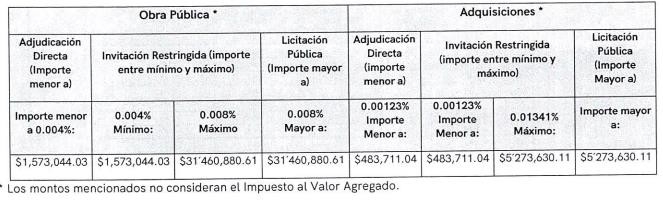 De conformidad con la Ley de Adquisiciones, Arrendamientos y Servicios del Sector Público y Ley de Obras Públicas y Servicios Relacionados con las mismas: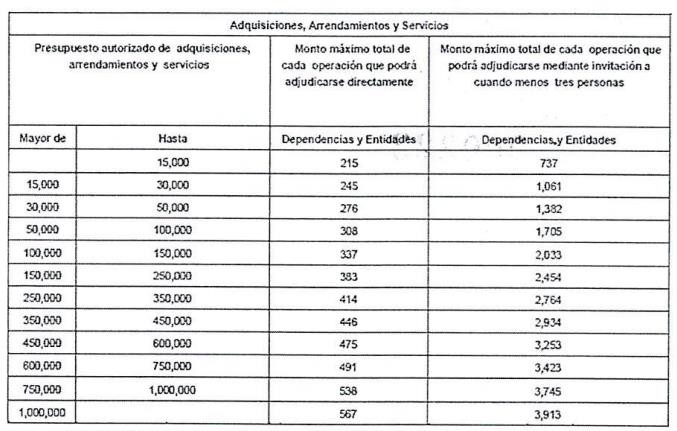 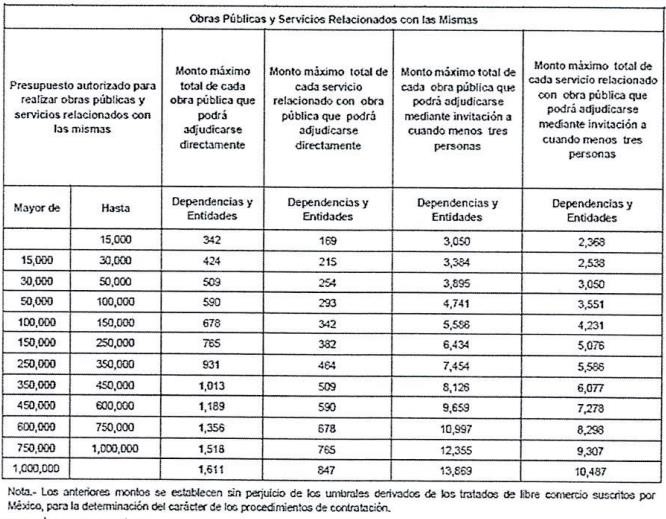 APARTADO C – 3CRITERIOS PARA REALIZAR INCREMENTOS SALARIALES.Para efecto de considerar los incrementos salariales, se deberá atender lo siguiente:Considerar lo dispuesto por la Ley de Disciplina Financiera de las Entidades Federativas y Municipios, así como lo dispuesto por la Ley de Contabilidad Gubernamental, en materia de servicios personales.Se observarán los tabuladores de sueldos autorizados por el Comité de Remuneraciones del Municipio de Corregidora, Querétaro.APARTADO C – 4CRITERIOS PARA LA REASIGNACIÓN DE GASTO PÚBLICO.Las adecuaciones presupuestarias se realizarán en estricto apego a lo establecido en el Capítulo Segundo del Título Quinto, de la Ley para el Manejo de los Recursos Públicos del Estado de Querétaro.APARTADO C – 5CRITERIOS PARA APROBAR FIDEICOMISOS.Se constituirán fideicomisos en el caso que por requerimiento para operar fondos públicos sea necesaria la intervención de dicha figura las Leyes, Reglamentos, Lineamientos, Reglas de Operación, y en general cualquier instrumento normativo de un convenio, programa o fondo de cualquier orden de gobierno en donde tenga participación el Municipio de Corregidora.APARTADO C – 6CRITERIOS PARA APROBAR SUBSIDIOS.Para la autorización y ejercicio de subsidios se deberá observar lo establecido en artículo 13 de la Ley de Disciplina Financiera de las Entidades Federativas y Municipios, así como en el Capítulo Tercero, Título Quinto de la Ley para el Manejo de los Recursos Públicos del Estado de Querétaro.APARTADO C – 7CRITERIOS PARA LA ADMINISTRACIÓN Y GASTO DE INGRESOS EXCEDENTES.Para el caso de que se presenten ahorros o economías se realizarán las adecuaciones presupuestarias correspondientes en estricto apego a lo establecido en el Título Cuarto, Capítulo Tercero y Título Quinto, Capítulo Segundo, de la Ley para el Manejo de los Recursos Públicos del Estado de Querétaro.APARTADO C – 8CRITERIOS PARA LA ADMINISTRACIÓN Y GASTO DE AHORROS/ECONOMÍAS.Para el caso de que se presenten ahorros o economías se realizarán las adecuaciones presupuestarias correspondientes en estricto apego a lo establecido en el Título Cuarto, Capítulo Tercero y Título Quinto, Capítulo Segundo todos de la Ley para el Manejo de los Recursos Públicos del Estado de Querétaro.APARTADO C – 9 INFORMACIÓN SOBRE LA DEUDA PÚBLICA.APARTADO C – 10 OTROS CLASIFICADORESPor dependencia y unidad responsable.Presupuesto por cabildo más presidencia.Órgano de transparencia y acceso a la información del Municipio.Entidades paramunicipales.APARTADO C – 11RELACIÓN DE CUENTAS BANCARIAS PRODUCTIVAS ESPECÍFICAS.APARTADO C – 12PRESUPUESTO POR FUENTES DE FINANCIAMIENTOAPARTADO C – 13 DEVOLUCIÓN DE IMPUESTOS ESTATALES.En atención a los procesos y procedimientos del Municipio de Corregidora; previstos para el Ejercicio Fiscal 2022, no seconsidera la devolución de impuestos estatales.APARTADO C – 14TRANSFERENCIAS A AUTORIDADES AUXILIARES MUNICIPALES.APARTADO C – 15 DESGLOSE DE FIDEICOMISOS PÚBLICOSEl Municipio de Corregidora, tiene constituidos los siguientes fideicomisos con recursos públicos:APARTADO C – 16DESGLOSE DE SUBSIDIOS O AYUDAS SOCIALES.APARTADO C – 17DESGLOSE TRANSFERENCIAS A ORGANISMOS DE LA SOCIEDAD CIVIL.APARTADO C – 18DESGLOSE TRANSFERENCIAS A ORGANISMOS VINCULADOS A DESARROLLO AGRÍCOLA.APARTADO C – 19PROGRAMAS CON RECURSOS CONCURRENTES POR ORDEN DE GOBIERNO.APARTADO C – 20PRESUPUESTO PARA IMPARTICIÓN DE JUSTICIA MUNICIPAL.APARTADO D – 1Criterios de Distribución del Fondo destinado a la Cruz Roja Mexicana Delegación Corregidora, al Fondo de Contingencias Municipal, a la Unidad Municipal de Protección Civil y a los grupos especializados en atención de emergencias sin fines de lucro y que se encuentren legalmente constituidos y registrados. (Artículo 48, fracción I, numeral 38).Los recursos recaudados provenientes del Fondo destinado a la Cruz Roja Mexicana Delegación Corregidora, al Fondo de Contingencias Municipal, a la Unidad Municipal de Protección Civil y a los grupos especializados en atención de emergencias sin fines de lucro serán distribuidos de acuerdo a la recaudación recibida de acuerdo con los siguientes porcentajes:La Secretaría de Tesorería y Finanzas informará de manera trimestral a la Unidad de Protección Civil del saldo disponible para los fondos señalados en la tabla anterior para efectos de programar lo conducente.Los recursos del fondo serán ejercidos de acuerdo con los siguientes criterios:El recurso destinado a la Unidad de Protección Civil, será ejercido en los proyectos prioritarios que establezca dicha Unidad para fortalecer sus capacidades operativas y reactivas. Los recursos estarán disponibles para su ejercicio de forma trimestral, en tales periodos la unidad realizará los proyectos a desarrollar, así como las correspondientes solicitudes presupuestales a la Secretaría de Tesorería y Finanzas las cuales estarán en congruencia con lo recaudado.El Fondo de Contingencias Municipal, se ejercerá por la Dirección de Protección Civil del Municipio de Corregidora, para la realización de proyectos de prevención.El recurso destinado a la Cruz Roja Mexicana, Delegación Corregidora, se enterará a dicha institución en el mes de diciembre previa presentación de solicitud del recurso y comprobante fiscal a la Dirección de Protección Civil del Municipio de Corregidora.El recurso destinado a Grupos especializados en atención a emergencias sin fines de lucro y que se encuentren legalmente constituidos y registrados, se enterará en el mes de diciembre previa convocatoria que realice la Unidad de Protección Civil; dicha Unidad registrará y documentará los grupos susceptibles de recibir dicho recurso, así como el monto individual a repartir, tomando en cuenta el número de integrantes, antigüedad del grupo así la como prioridad de acuerdo a las necesidades en la materia que la Unidad tenga detectadas.Para los recursos destinados a la Cruz Roja Mexicana, Delegación Corregidora y el recurso destinado a Grupos especializados en atención a emergencias sin fines de lucro y que se encuentren legalmente constituidos y registrados, la Unidad de Protección Civil dará cumplimiento a los requisitos establecidos en el capítulo tercero de la Ley del Manejo de los Recursos Públicos del Estado de Querétaro.APARTADO D – 2Criterios de Distribución del Fondo de infraestructura para personas con discapacidad para el Ejercicio Fiscal 2022 (Artículo 48, fracción I, numeral 39)Los presentes criterios tienen por objeto definir las acciones en la distribución del fondo de infraestructura para personas con discapacidad, mismos que serán ejercidos por la Secretaría de Movilidad, Desarrollo Urbano y Ecología, para la ejecución de programas de infraestructura vial, el fondo estará disponible en los meses de junio y noviembre, lapso en los cuales dicha Secretaría ingresará las correspondientes solicitudes presupuestales a la Secretaría de Tesorería y Finanzas, las cuales tendrán congruencia con los saldos disponibles.Corresponderá a la Secretaría de Tesorería y Finanzas, a través de la Dirección de Ingresos, la creación de la fuente de ingresos para el destino de los recursos obtenidos, y por medio de la Dirección de Egresos, deberá establecer los mecanismos pertinentes para la distribución del citado recurso.APARTADO D – 3Criterios de Distribución del Fondo de Atención, Erradicación de la Violencia contra las Mujeres y Transversalización de la Igualdad de Género (Artículo 48, fracción I, numeral 41).Los recursos recaudados provenientes del Fondo de Atención, Erradicación de la Violencia contra las Mujeres y Transversalización de la Igualdad de Género, serán ejercidos por la Secretaría de la Mujer, para los programas de la materia que determine, el fondo estará disponible en los meses de junio y noviembre, lapso en los cuales dicha Secretaría ingresará las correspondientes solicitudes presupuestales a la Secretaría de Tesorería y Finanzas las cuales tendrán congruencia con los saldos disponibles.APARTADO D – 4Criterios Fondo de Protección Ambiental y Cambio Climático (Artículo 48, fracción I, numeral 44).Los recursos recaudados provenientes del Fondo de Protección Ambiental y Cambio Climático, serán ejercidos por la dependencia encargada de Ecología, para los programas de la materia que determine, el fondo estará disponible en los meses de junio y noviembre, lapso en que la dependencia ingresará las correspondientes solicitudes presupuestales a la Secretaría de Tesorería y Finanzas las cuales tendrán congruencia con los saldos disponibles.APARTADO D – 5Criterios de distribución del Fondo de Protección y Aseguramiento de la Sanidad Animal (Artículo 48, fracción I, numerales 43 y 45).Los recursos recaudados provenientes del Fondo de Protección y Aseguramiento de la Sanidad Animal, serán ejercidos por la Unidad de Control y Protección Animal para los programas de la materia que determine. El fondo estará disponible en los meses de junio y noviembre, lapso en que la Unidad ingresará las correspondientes solicitudes presupuestales a la Secretaría de Tesorería y Finanzas las cuales tendrán congruencia con los saldos disponibles.APARTADO E – 1De conformidad con el artículo 112 fracción VII de la Ley Orgánica Municipal del Estado de Querétaro, se considera el siguiente:En cumplimiento a lo dispuesto en el artículo 112 fracción VII de la Ley Orgánica Municipal del Estado de Querétaro y con estricto apego a lo establecido en la Ley para el Manejo de los Recursos Públicos del Estado de Querétaro; el gasto previsto en el Presupuesto de Egresos, para la realización de todas las festividades públicas en el ejercicio fiscal 2021.Con fundamento en la fracción VII inciso a) del artículo 112 de la Ley Orgánica Municipal del Estado de Querétaro, se integran al presente la fecha o periodo de la festividad que corresponda, así como su denominación más popular o usual con que se identificaCon fundamento en la fracción VII inciso b) del artículo 112 de la Ley Orgánica Municipal del Estado de Querétaro, se integran con el importe de recursos públicos que será asignado a cada festividad.Con fundamento en la fracción VII inciso c) del artículo 112 de la Ley Orgánica Municipal del Estado de Querétaro, al ser festividades tradicionales y/o culturales públicas se determina que no existe recuperación del gasto por dicho concepto. 	A C U E R D O	PRIMERO. Se aprueba el Presupuesto de Egresos del Municipio de Corregidora para el ejercicio fiscal 2022.SEGUNDO. Se aprueban los siguientes instrumentos jurídicos, que se adjuntan al presente Acuerdo como anexos 1 y 2:Manual para la Administración del Gasto Público, yManual de Contabilidad Gubernamental del Municipio de Corregidora, Qro.En el entendido que la Secretaría de Tesorería y Finanzas, a través de la Dirección de Egresos, deberá llevar a cabo la actualización de dichos manuales, conforme a las necesidades del servicio y su homologación con la normatividad aplicable. Las citadas actualizaciones deberán publicarse en el órgano de difusión oficial municipal. 	T R A N S I T O R I O S	PRIMERO. El presente Acuerdo entrará en vigor al día siguiente de su publicación en la Gaceta Municipal de Corregidora.SEGUNDO. Los manuales aprobados en términos del Artículo Segundo del presente Acuerdo, entrarán en vigor el 1º de enero de 2022 y deberán publicarse en la Gaceta Municipal de Corregidora.TERCERO. Se instruye a la Secretaría del Ayuntamiento, a fin de que el presente Acuerdo se publique por una sola ocasión en la Gaceta Municipal de Corregidora, a costa del Municipio, atendiendo que dicha publicación queda exenta de pago por determinación del H. Ayuntamiento de Corregidora, en términos de lo dispuesto por el artículo 102 de la Ley Orgánica Municipal del Estado de Querétaro, en correlación con el artículo 21 del Código Fiscal del Estado de Querétaro, el cual establece:“Artículo 21. No obstante lo dispuesto en los artículos 19 y 20, están exentos del pago de impuestos, derechos y contribuciones especiales el Estado, la Federación y los Municipios, a menos que su actividad no corresponda a funciones de derecho público, siempre y cuando esta disposición no sea contraria a la ley especial de la contribución de que se trate…”CUARTO. Con fundamento en lo dispuesto en los artículos 47, fracción VII de la Ley Orgánica Municipal del Estado de Querétaro y 42 de la Ley para el Manejo de los Recursos Públicos del Estado de Querétaro, se instruye a la Secretaría del Ayuntamiento, para que remita a la Secretaría de Gobierno del Poder Ejecutivo del Estado de Querétaro, el Presupuesto de Egresos aprobado mediante este Acuerdo, para efectos de su publicación en el Periódico Oficial del Gobierno del Estado de Querétaro “La Sombra de Arteaga”.QUINTO. Con fundamento en lo dispuesto en los artículos 47, fracción IV de la Ley Orgánica Municipal del Estado de Querétaro y 53 de la Ley para el Manejo de los Recursos Públicos del Estado de Querétaro, se instruye a la Secretaría del Ayuntamiento, para que, dentro de los 10 días hábiles siguientes a su aprobación, remita a la Entidad Superior de Fiscalización del Estado de Querétaro una copia certificada del Presupuesto de Egresos aprobado mediante este Acuerdo.SEXTO. El presente Acuerdo deberá notificarse a las Secretarías de Tesorería y Finanzas y de Control y Evaluación, ambas de Municipio de Corregidora, Qro.EL PUEBLITO CORREGIDORA, QRO., A 17 DE DICIEMBRE DE 2021 (DOS MIL VEINTIUNO) ATENTAMENTE: LIC. ROBERTO SOSA PICHARDO, PRESIDENTE MUNICIPAL Y DE LAS COMISIONES UNIDAS DE GOBERNACIÓN, HACIENDA, PATRIMONIO Y CUENTA PÚBLICA; LCDA. SANDRA RIVERA DELGADO, SÍNDICO MUNICIPAL INTEGRANTE; M. EN A.P. GERMÁN BORJA GARDUÑO, REGIDOR INTEGRANTE;MTRO. ÁLVARO UGALDE HERRERA, SÍNDICO MUNICIPAL INTEGRANTE; MTRA. DOMITILA LIRA ARREOLA, REGIDORA INTEGRANTE, RUBRICAN.------------------------------------------------------------------------------------------------------------------------------------------------------------------------------ SE EXPIDE LA PRESENTE CERTIFICACIÓN, PARA LOS EFECTOS LEGALES Y/O ADMINISTRATIVOS A LOS QUE HAYA LUGAR, EN EL PUEBLITO, CORREGIDORA, QRO., A LOS 17 (DIECISIETE) DIAS DEL MES DE DICIEMBRE DE 2021 (DOS MIL VEINTIUNO).----------------------------------------------------------------------------------------------------------------------------------------------------------------------------------------------------------- DOY FE ----------------------------------------------------------------------------LCDA. MARÍA ELENA SÁNCHEZ TREJO SECRETARIA DEL AYUNTAMIENTO.RúbricaLic. Roberto Sosa Pichardo, Presidente Municipal Constitucional de Corregidora, Querétaro, con base en lo dispuesto por el artículo 30 penúltimo párrafo de la Ley Orgánica Municipal del Estado de Querétaro y en cumplimiento a lo dispuesto por el artículo 149 del mismo ordenamiento, expido y promulgo el presente Presupuesto de Egresos del Municipio de Corregidora, Querétaro, para el Ejercicio Fiscal 2022.Dado en el Centro de Atención Municipal, Sede Oficial de la Presidencia Municipal de Corregidora, Qro., a los 17 (diecisiete) días del mes de diciembre de 2021 (dos mil veinte), para su debida publicación y observancia.MTRO. ROBERTO SOSA PICHARDO PRESIDENTE MUNICIPAL DE CORREGIDORA, QRO.RúbricaLCDA. MARÍA ELENA SÁNCHEZ TREJO SECRETARIA DEL AYUNTAMIENTORúbricaCAPÍTULOMONTOServicios Personales570,634,825.00Materiales y Suministros84,145,887.00Servicios generales468,809,354.00Transferencias, Asignaciones, Subsidios y Otras ayudas109,827,365.00Bienes Muebles, Inmuebles e Intangibles16,144,075.00Inversión Pública247,126,215.00Deuda Pública15,000,000.00TOTAL GENERAL1,511,687,721.00CONCEPTOMONTOGasto Social1,310,800,685.00Gasto Administrativo200,887,036.00TOTAL GENERAL1,511,687,721.00PRIORIDADES DE GASTOSeguridad integralCrecimiento sustentableAtención ciudadana y salud preventivaGobierno íntegro, transparente y eficientePROGRAMAS Y PROYECTOSModernización del Servicio de Atención CiudadanaCentralización, modernización y simplificación de la atención ciudadanaProcesos gubernamentales mejoradosGestión, desarrollo y rescate de infraestructuraProgramas para Fomentar el desarrollo socialFomentar la equidad de géneroAlcalde en tu calleGobierno cercano y ciudadanoGestión delegacional fortalecidaPrevención y Participación Social TransversalReducción del delito a través de programas de prevenciónSeguridad pública fortalecidaColonias y Espacios Públicos Dignos y FuncionalesEspacios públicos funcionalesServicios Públicos de calidadInversión y Programas para el Desarrollo EconómicoGestión de recursosFortalecimiento del desarrollo económicoCorredor TurísticoAmpliación de infraestructura y oferta turísticaDifusión del turismoBases para Impulsar la MovilidadMovilidad multifuncional para un Municipio competitivoOrdenamiento territorialOrdenamiento y regulación de desarrollos inmobiliariosDesarrollo urbano controladoExpansión territorial responsableGobierno Íntegro y TransparenteIntegridad en el actuar cumplidoPrograma de Control Interno ImplementadoEquidad y Formación para el ServicioNormas y leyes fortalecidasTransparencia en el actuar cumplidoGobierno fortalecido y eficienteFortalecimiento de la Hacienda Pública MunicipalActividades institucionales obligatoriasCONCEPTOMONTORemuneraciones al personal de carácter permanente355,488,773.00Remuneraciones al personal de carácter transitorio606,228.00Remuneraciones adicionales y especiales100,640,795.00Seguridad Social52,266,714.00Otras prestaciones sociales y económicas45,249,120.00Previsiones13,350,026.00Pago de estímulos a servidores públicos3,033,168.00TOTAL GENERAL570,634,824.00CONCEPTOMONTOServicios profesionales, científicos, técnicos y otros servicios114,133,685.00TOTAL GENERAL114,133,685.00CONCEPTOMONTOPrevisiones para remuneraciones del personal eventual606,228.00TOTAL GENERAL606,228.00CONCEPTOMONTOPensiones9,212,799.00Jubilaciones17,735,246.00TOTAL GENERAL26,948,045.00CONCEPTOMONTOServicios generales454,380,554.00Gasto de comunicación social14,428,800.00TOTAL GENERAL468,809,354.00CONCEPTOMONTOGasto de inversión247,126,216.00TOTAL GENERAL247,126,216.00DESTINOMONTOSeguridad integral123,837,401.00Crecimiento sustentable62,424,000.00Gobierno Íntegro, Transparente y Eficiente65,010,560.00TOTAL GENERAL251,271,961.00CONCEPTOMONTOCelebrados0.00Por celebrarse0.00TOTAL GENERAL$0.00CONCEPTOMONTOCelebrados0.00Por celebrarse0.00TOTAL GENERAL$0.00DESCRIPCIÓNMONTOORIGENDESTINOEfectivo308,720.00Ingresos PropiosEjercicio previsto en el Presupuesto de Egresos.Bancos297,749,353.00Ingresos	Propios, Fondos Federalesy EstatalesEjercicio previsto en el Presupuesto de Egresos.Inversiones0.00Puesto	Plazas pornivelPuesto	Plazas pornivelDesde	HastaPRESIDENTE MUNICIPAL1109,710.80SINDICO288,622.81REGIDOR1188,622.81SECRETARIO, JEFE DE GABINETE O EQUIVALENTE1688,622.81101,514.00DIRECTOR, SECRETARIO TECNICO O PRIVADO, COORDINADOR A, ESPECIALISTA O EQUIVALENTE10720,821.0487,246.09JEFE DE DEPTO, JEFE DE UNIDAD A O EQUIVALENTE8915,490.8044,557.35ENLACE, PROFESIONISTA ESPECIALIZADO O EQUIVALENTE2118,564.4833,613.16JEFE DE AREA, ADMINISTRADOR, COORDINADOR B O EQUIVALENTE2313,636.5024,642.52ANALISTA, AUDITOR, PROFESIONISTA EN GRAL O EQUIVALENTE1828,143.1726,421.74TECNICO, DISEÑADOR, FOTOGRAFO O EQUIVALENTE412,958.7218,564.48SUPERVISOR, OFICIAL DE OFICINA, BIBLIOTECARIO O EQUIVALENTE127,364.4414,836.31OPERADOR, PERSONAL DE EMERGENCIAS O EQUIVALENTE6311,124.6013,791.34CONCERTADOR, PROMOTOR, ENCUESTADOR O EQUIVALENTE57,882.9712,102.67AUXILIAR, ARCHIVISTA, CAJERO O EQUIVALENTE1723,731.2816,995.00NOTIFICADOR, EJECUTOR, INSPECTOR O EQUIVALENTE216,740.3411,733.89MAESTRO, INSTRUCTOR O EQUIVALENTE65,241.559,444.48PERSONAL  DE AYUDANTIA Y PROTOCOLO222,668.4739,665.70ASISTENTE EJECUTIVO, ASISTENTE ADMINISTRATIVO, SECRETARIA EJECUTIVA O EQUIVALENTE418,062.1030,344.34ASISTENTE GRAL, SECRETARIA, RECEPCIONISTA O EQUIVALENTE2910,633.8519,994.40ALBAÑIL47,678.2511,905.34AUXILIAR DE AREAS VERDES537,306.0610,713.60AUXILIAR DE CONTROL ANIMAL38,758.6710,272.01AUXILIAR DE ELECTRICISTA58,272.2710,010.26AUXILIAR DE INFRAESTRUCTURA HIDRAULICA57,306.0710,877.88AUXILIAR DE LIMPIA URBANA297,502.2910,776.10AUXILIAR DE LIMPIEZA487,093.2610,463.25AUXILIAR DE MANTENIMIENTO DE TRANSITO110,469.5010,469.50AUXILIAR DE MANTENIMIENTO GRAL247,306.0711,613.20AUXILIAR DE MANTENIMIENTO VIAL627,389.8611,551.03AUXILIAR DE MATANZA237,666.2710,462.23AUXILIAR DE MECANICA AUTOMOTRIZ19,831.559,831.55AUXILIAR DE PANTEON97,306.0710,345.32AYUDANTE GENERAL147,674.5812,500.08CADENERO211,568.9612,608.96CHOFER618,774.8715,351.12ELECTRICISTA810,678.8214,836.44MECANICO AUTOMOTRIZ114,294.6414,294.64OPERADOR DE BASCULA210,101.8110,264.56VELADOR137,306.0711,567.65CONCEPTOMONTOH. AYUNTAMIENTO34,437,934.00SECRETARÍA DE CONTROL Y EVALUACIÓN18,156,225.00SECRETARÍA PARTICULAR50,848,783.00SECRETARÍA DEL AYUNTAMIENTO35,000,344.00SECRETARÍA DE TESORERÍA Y FINANZAS72,336,829.00SECRETARÍA DE ADMINISTRACIÓN168,404,541.00SECRETARÍA DE SERVICIOS PÚBLICOS MUNICIPALES300,946,136.00SECRETARÍA DE OBRAS PÚBLICAS197,977,724.00SECRETARÍA DE SEGURIDAD PÚBLICA MUNICIPAL300,030,416.00SECRETARÍA DE GOBIERNO34,108,196.00SECRETARÍA DE DESARROLLO SOCIAL99,278,581.00SECRETARÍA DE DESARROLLO ECONÓMICO18,197,502.00SECRETARÍA TÉCNICA DE PRESIDENCIA12,092,792.00SECRETARÍA DE MOVILIDAD, DESARROLLO URBANO Y ECOLOGÍA87,166,378.00SECRETARÍA DE GESTIÓN DELEGACIONAL12,401,735.00SECRETARÍA DE LA MUJER6,830,123.00SECRETARÍA DE ATENCIÓN CIUDADANA12,097,537.00DEUDA PÚBLICA15,000,000.00TOTAL ÓRGANO EJECUTIVO MUNICIPAL1,475,311,776.00PARAMUNICIPALESMONTOSISTEMA MUNICIPAL DIF36,375,945.00TOTAL PARAMUNICIPALES36,375,945.00TOTAL GENERAL1,511,687,721.00FINANCIAMIENTO NETOFINANCIAMIENTO NETOCONCEPTOMONTOa) DISPOSICIONES DE FINANCIAMIENTO0.00b) AMORTIZACIONES7,818,180.00TOTAL (a – b)-7,818,180.00ENDEUDAMIENTO NETOENDEUDAMIENTO NETOCONCEPTOMONTOa) DISPOSICIONES DE FINANCIAMIENTO0.00c) DISPONIBILIDADES0.00TOTAL (a + c)0.00b) AMORTIZACIONES7,818,180.00TOTAL (a + c) – b-7,818,180.00PAGO A CAPITAL E INTERESESPAGO A CAPITAL E INTERESESCONCEPTOMONTOPAGOS A CAPITAL7,818,180.00PAGOS DE INTERESES7,181,820.00TOTAL15,000,000.00FUENTES DE FINANCIAMIENTO DEL PAGO DE AMORTIZACIONES A CAPITAL E INTERESESFUENTES DE FINANCIAMIENTO DEL PAGO DE AMORTIZACIONES A CAPITAL E INTERESESCONCEPTOMONTOINGRESOS PROPIOS0.00PARTICIPACIONES FEDERALES841,742.00FORTAMUN14,158,258.00TOTAL15,000,000.00RECURSOS PARA CUBRIR ADEUDOS DEL EJERCICIO FISCAL ANTERIORRECURSOS PARA CUBRIR ADEUDOS DEL EJERCICIO FISCAL ANTERIORCONCEPTOMONTOAdeudos de Ejercicios Fiscales Anteriores (ADEFAS)0.00MUNICIPIO DE CORREGIDORA, QUERÉTAROProyecciones de Ingresos - LDF (PESOS)(CIFRAS NOMINALES)MUNICIPIO DE CORREGIDORA, QUERÉTAROProyecciones de Ingresos - LDF (PESOS)(CIFRAS NOMINALES)MUNICIPIO DE CORREGIDORA, QUERÉTAROProyecciones de Ingresos - LDF (PESOS)(CIFRAS NOMINALES)MUNICIPIO DE CORREGIDORA, QUERÉTAROProyecciones de Ingresos - LDF (PESOS)(CIFRAS NOMINALES)MUNICIPIO DE CORREGIDORA, QUERÉTAROProyecciones de Ingresos - LDF (PESOS)(CIFRAS NOMINALES)MUNICIPIO DE CORREGIDORA, QUERÉTAROProyecciones de Ingresos - LDF (PESOS)(CIFRAS NOMINALES)MUNICIPIO DE CORREGIDORA, QUERÉTAROProyecciones de Ingresos - LDF (PESOS)(CIFRAS NOMINALES)Concepto (b)Año en Cuestión202220232024202520262027Ingresos de Libre Disposición (1=A+B+C+D+E+F+G+H+I+J+K+L)ImpuestosCuotas y Aportaciones de Seguridad SocialContribuciones de MejorasDerechosProductosAprovechamientosIngresos por Ventas de Bienes y ServiciosParticipaciones	Incentivos Derivados de la Colaboración FiscalTransferenciasConveniosOtros Ingresos de Libre DisposiciónTransferencias Federales Etiquetadas (2=A+B+C+D+E)AportacionesConveniosFondos Distintos de AportacionesTransferencias, Subsidios y Subvenciones, y Pensiones y JubilacionesOtras Transferencias Federales EtiquetadasIngresos Derivados de Financiamientos (3=A)Ingresos Derivados de FinanciamientosTotal de Ingresos Proyectados (4=1+2+3)Datos InformativosIngresos Derivados de Financiamientos con Fuente de Pago de Recursos de LibreDisposiciónIngresos derivados de Financiamientos con Fuente de Pago de TransferenciasFederales EtiquetadasIngresos Derivados de Financiamiento (3= 1 + 2)$1,267,159,114.00$740,855,841.00--$115,251,805.00$14,544,518.00$28,066,480.00-$368,440,470.00----$175,972,917.00$175,972,917.00-------$1,511,687,721.00-$68,555,690.00$68,555,690.00$1,308,858,292.12$763,081,516.23--$118,709,359.15$14,980,853.54$28,908,474.40-$383,178,088.80----$183,011,833.68$183,011,833.68-------$1,491,870,125.80---$1,345,411,530.31$782,158,554.14--$121,677,093.13$15,355,374.88$29,631,186.26-$396,589,321.91----$189,417,247.86$189,417,247.86-------$1,534,828,778.17---$1,395,347,400.50$811,880,579.19--$126,300,822.67$15,938,879.12$30,757,171.34-$410,469,948.17----$196,046,851.53$196,046,851.53-------$1,591,394,252.03---$1,439,260,172.25$836,236,996.57--$130,089,847.35$16,417,045.50$31,679,886.48-$424,836,396.36----$202,908,491.34$202,908,491.34-------$1,642,168,663.59---$1,484,562,159.40$861,324,106.47--$133,992,542.77$16,909,556.86$32,630,283.07-$439,705,670.23----$210,010,288.53$210,010,288.53-------$1,694,572,447.94---MUNICIPIO DE CORREGIDORA, QUERÉTAROProyecciones de Egresos - LDF (PESOS)(CIFRAS NOMINALES)MUNICIPIO DE CORREGIDORA, QUERÉTAROProyecciones de Egresos - LDF (PESOS)(CIFRAS NOMINALES)MUNICIPIO DE CORREGIDORA, QUERÉTAROProyecciones de Egresos - LDF (PESOS)(CIFRAS NOMINALES)MUNICIPIO DE CORREGIDORA, QUERÉTAROProyecciones de Egresos - LDF (PESOS)(CIFRAS NOMINALES)MUNICIPIO DE CORREGIDORA, QUERÉTAROProyecciones de Egresos - LDF (PESOS)(CIFRAS NOMINALES)Concepto2022202320242025Gasto No Etiquetado (1=A+B+C+D+E+F+G+H+I)Servicios PersonalesMateriales y SuministrosServicios GeneralesTransferencias, Asignaciones, Subsidios y Otras AyudasBienes Muebles, Inmuebles e IntangiblesInversión PúblicaInversiones Financieras y Otras ProvisionesParticipaciones y AportacionesDeuda PúblicaGasto Etiquetado (2=A+B+C+D+E+F+G+H+I)Servicios PersonalesMateriales y SuministrosServicios GeneralesTransferencias, Asignaciones, Subsidios y Otras AyudasBienes Muebles, Inmuebles e IntangiblesInversión PúblicaInversiones Financieras y Otras ProvisionesParticipaciones y AportacionesDeuda Pública3. Total de Egresos Proyectados (3= 1 + 2)1,335,714,804.00570,634,825.0074,966,391.00345,646,447.0097,846,270.0014,382,914.00232,237,957.000.000.000.00175,972,917.000.009,179,496.00123,162,906.0011,981,095.001,761,161.0014,888,259.000.000.0015,000,000.001,511,687,721.001,318,204,140.00563,154,041.0073,983,613.00341,115,166.0096,563,546.0014,194,360.00229,193,414.000.000.000.00173,665,986.000.009,059,157.00121,548,292.0011,824,028.001,738,073.0014,693,080.000.000.0014,803,356.001,491,870,126.001,356,162,051.00579,370,156.0076,113,984.00350,937,635.0099,344,110.0014,603,089.00235,793,077.000.000.000.00178,666,727.000.009,320,017.00125,048,295.0012,164,503.001,788,121.0015,116,170.000.000.0015,229,621.001,534,828,778.001,406,142,839.00600,722,602.0078,919,133.00363,871,295.00103,005,396.0015,141,280.00244,483,133.000.000.000.00185,251,414.000.009,663,502.00129,656,898.0012,612,820.001,854,021.0015,673,270.000.000.0015,790,903.001,591,394,253.00RIESGOS RELEVANTESRIESGOS RELEVANTESRIESGOS RELEVANTESRIESGOS RELEVANTESRIESGOS RELEVANTESRIESGOS RELEVANTESRIESGOS RELEVANTESRIESGOS RELEVANTESPROPUESTAS DE ACCIÓN PARA ENFRENTARLOSEl desconocimiento sobre los efectos y cambios de escenarios generados por la pandemia y las consecuencias latentes sobre la economía, han aumentado la aversión al riesgo entre inversionistas de toda la región, lo que ocasiona una salida significativa de capital de los mercados emergentes hacia activos más seguros, que a su vez, ha implicado dislocaciones en los mercados financieros, particularmente a los sectores de transporte y de turismo, el incremento en las primas de riesgo ydeterioro de los volúmenes de operación de los mercados bursátiles.El desconocimiento sobre los efectos y cambios de escenarios generados por la pandemia y las consecuencias latentes sobre la economía, han aumentado la aversión al riesgo entre inversionistas de toda la región, lo que ocasiona una salida significativa de capital de los mercados emergentes hacia activos más seguros, que a su vez, ha implicado dislocaciones en los mercados financieros, particularmente a los sectores de transporte y de turismo, el incremento en las primas de riesgo ydeterioro de los volúmenes de operación de los mercados bursátiles.El desconocimiento sobre los efectos y cambios de escenarios generados por la pandemia y las consecuencias latentes sobre la economía, han aumentado la aversión al riesgo entre inversionistas de toda la región, lo que ocasiona una salida significativa de capital de los mercados emergentes hacia activos más seguros, que a su vez, ha implicado dislocaciones en los mercados financieros, particularmente a los sectores de transporte y de turismo, el incremento en las primas de riesgo ydeterioro de los volúmenes de operación de los mercados bursátiles.El desconocimiento sobre los efectos y cambios de escenarios generados por la pandemia y las consecuencias latentes sobre la economía, han aumentado la aversión al riesgo entre inversionistas de toda la región, lo que ocasiona una salida significativa de capital de los mercados emergentes hacia activos más seguros, que a su vez, ha implicado dislocaciones en los mercados financieros, particularmente a los sectores de transporte y de turismo, el incremento en las primas de riesgo ydeterioro de los volúmenes de operación de los mercados bursátiles.El desconocimiento sobre los efectos y cambios de escenarios generados por la pandemia y las consecuencias latentes sobre la economía, han aumentado la aversión al riesgo entre inversionistas de toda la región, lo que ocasiona una salida significativa de capital de los mercados emergentes hacia activos más seguros, que a su vez, ha implicado dislocaciones en los mercados financieros, particularmente a los sectores de transporte y de turismo, el incremento en las primas de riesgo ydeterioro de los volúmenes de operación de los mercados bursátiles.El desconocimiento sobre los efectos y cambios de escenarios generados por la pandemia y las consecuencias latentes sobre la economía, han aumentado la aversión al riesgo entre inversionistas de toda la región, lo que ocasiona una salida significativa de capital de los mercados emergentes hacia activos más seguros, que a su vez, ha implicado dislocaciones en los mercados financieros, particularmente a los sectores de transporte y de turismo, el incremento en las primas de riesgo ydeterioro de los volúmenes de operación de los mercados bursátiles.El desconocimiento sobre los efectos y cambios de escenarios generados por la pandemia y las consecuencias latentes sobre la economía, han aumentado la aversión al riesgo entre inversionistas de toda la región, lo que ocasiona una salida significativa de capital de los mercados emergentes hacia activos más seguros, que a su vez, ha implicado dislocaciones en los mercados financieros, particularmente a los sectores de transporte y de turismo, el incremento en las primas de riesgo ydeterioro de los volúmenes de operación de los mercados bursátiles.El desconocimiento sobre los efectos y cambios de escenarios generados por la pandemia y las consecuencias latentes sobre la economía, han aumentado la aversión al riesgo entre inversionistas de toda la región, lo que ocasiona una salida significativa de capital de los mercados emergentes hacia activos más seguros, que a su vez, ha implicado dislocaciones en los mercados financieros, particularmente a los sectores de transporte y de turismo, el incremento en las primas de riesgo ydeterioro de los volúmenes de operación de los mercados bursátiles.Implementación de políticas de racionalización y disciplina en el ejercicio del gasto público.Presión sobre los ingresos del sector público, asociada a la menorPresión sobre los ingresos del sector público, asociada a la menorPresión sobre los ingresos del sector público, asociada a la menorPresión sobre los ingresos del sector público, asociada a la menorPresión sobre los ingresos del sector público, asociada a la menorPresión sobre los ingresos del sector público, asociada a la menorPresión sobre los ingresos del sector público, asociada a la menorPresión sobre los ingresos del sector público, asociada a la menorIntegrar acciones coordinadas para una eficazactividadeconómicarepercutendemaneradirectaenlagestión ante las dependencias federales.capacidad de gasto del sector público federal, reflejando lacapacidad de gasto del sector público federal, reflejando lacapacidad de gasto del sector público federal, reflejando lacapacidad de gasto del sector público federal, reflejando lacapacidad de gasto del sector público federal, reflejando lacapacidad de gasto del sector público federal, reflejando lacapacidad de gasto del sector público federal, reflejando lacapacidad de gasto del sector público federal, reflejando ladisminución del monto previsto en los convenios que celebran lasdisminución del monto previsto en los convenios que celebran lasdisminución del monto previsto en los convenios que celebran lasdisminución del monto previsto en los convenios que celebran lasdisminución del monto previsto en los convenios que celebran lasdisminución del monto previsto en los convenios que celebran lasdisminución del monto previsto en los convenios que celebran lasdisminución del monto previsto en los convenios que celebran lasdependencias federales.dependencias federales.dependencias federales.dependencias federales.dependencias federales.dependencias federales.dependencias federales.dependencias federales.Caída en los ingresos petroleros, considerandola desaceleración en la demanda global, lo cual provoca una afectación directa en las participaciones que percibe elCaída en los ingresos petroleros, considerandola desaceleración en la demanda global, lo cual provoca una afectación directa en las participaciones que percibe elCaída en los ingresos petroleros, considerandola desaceleración en la demanda global, lo cual provoca una afectación directa en las participaciones que percibe elCaída en los ingresos petroleros, considerandola desaceleración en la demanda global, lo cual provoca una afectación directa en las participaciones que percibe elCaída en los ingresos petroleros, considerandola desaceleración en la demanda global, lo cual provoca una afectación directa en las participaciones que percibe elCaída en los ingresos petroleros, considerandola desaceleración en la demanda global, lo cual provoca una afectación directa en las participaciones que percibe elCaída en los ingresos petroleros, considerandola desaceleración en la demanda global, lo cual provoca una afectación directa en las participaciones que percibe elCaída en los ingresos petroleros, considerandola desaceleración en la demanda global, lo cual provoca una afectación directa en las participaciones que percibe elSeguimiento puntual al comportamiento de las finanzas públicas y ajustes proporcionales.Municipio.Municipio.Municipio.Municipio.Municipio.Municipio.Municipio.Municipio.Que los fenómenos meteorológicos, causen una afectación al patrimonio de los ciudadanos, así como a la infraestructura pública.Que los fenómenos meteorológicos, causen una afectación al patrimonio de los ciudadanos, así como a la infraestructura pública.Que los fenómenos meteorológicos, causen una afectación al patrimonio de los ciudadanos, así como a la infraestructura pública.Que los fenómenos meteorológicos, causen una afectación al patrimonio de los ciudadanos, así como a la infraestructura pública.Que los fenómenos meteorológicos, causen una afectación al patrimonio de los ciudadanos, así como a la infraestructura pública.Que los fenómenos meteorológicos, causen una afectación al patrimonio de los ciudadanos, así como a la infraestructura pública.Que los fenómenos meteorológicos, causen una afectación al patrimonio de los ciudadanos, así como a la infraestructura pública.Que los fenómenos meteorológicos, causen una afectación al patrimonio de los ciudadanos, así como a la infraestructura pública.Fomentar políticas encaminadas a estimular la contratación de seguros al patrimonio de la ciudadanía, así como integrar un programa de coordinación entre autoridades federales, estatales ymunicipales para una respuesta inmediata.MUNICIPIO DE CORREGIDORA, QUERETAROResultados de Ingresos - LDF (PESOS)MUNICIPIO DE CORREGIDORA, QUERETAROResultados de Ingresos - LDF (PESOS)MUNICIPIO DE CORREGIDORA, QUERETAROResultados de Ingresos - LDF (PESOS)MUNICIPIO DE CORREGIDORA, QUERETAROResultados de Ingresos - LDF (PESOS)MUNICIPIO DE CORREGIDORA, QUERETAROResultados de Ingresos - LDF (PESOS)MUNICIPIO DE CORREGIDORA, QUERETAROResultados de Ingresos - LDF (PESOS)Concepto (b)201720182019202020211.  Ingresos de LibreDisposición (1=A+B+C+D+E+F+G+H+I+J+K+L)1,121,060,495.961,205,015,290.601,270,692,663.761,280,994,475.991,049,145,066.06A.	Impuestos597,032,151627,172,481708,288,073713,028,088659,819,180.55.42.70.85.00B.	Cuotas yAportaciones deSeguridad SocialC.	Contribuciones de Mejoras-----D.	Derechos140,114,694139,787,667147,601,339170,736,284111,279,055.41.15.60.23.06E.	Productos30,146,415.29,170,428.31,652,342.20,680,815.11,533,263.5794993598F.	Aprovechamientos58,357,475.4378,285,683.7948,606,826.4729,004,303.5624,066,480.02G.	Ingresospor Ventas de Bienes yPrestación de ServiciosH.	Participaciones295,409,759.00330,599,029.30334,544,081.00347,544,984.00242,447,087.00I.	IncentivosDerivados de laColaboración FiscalJ.	Transferencias y AsignacionesK.	ConveniosL.	OtrosIngresos de LibreDisposición2.  TransferenciasFederales Etiquetadas445,258,896218,476,712213,441,237269,951,207142,161,001(2=A+B+C+D+E).83.64.12.48.83A.	Aportaciones95,055,899.00118,944,246.23135,858,504.15141,549,327.0095,666,349.23B.	Convenios350,202,99799,532,466.77,582,732.128,401,88046,494,652..834197.4860C.	FondosDistintos de AportacionesD.	Transferencias, Asignaciones,MUNICIPIO DE CORREGIDORA, QUERÉTAROResultados de Egresos - LDF (PESOS)MUNICIPIO DE CORREGIDORA, QUERÉTAROResultados de Egresos - LDF (PESOS)MUNICIPIO DE CORREGIDORA, QUERÉTAROResultados de Egresos - LDF (PESOS)MUNICIPIO DE CORREGIDORA, QUERÉTAROResultados de Egresos - LDF (PESOS)MUNICIPIO DE CORREGIDORA, QUERÉTAROResultados de Egresos - LDF (PESOS)Concepto20182019202020211. Gasto No Etiquetado1,266,775,264.001,365,367,478.001,296,831,749.00958,848,103.00A.	Servicios Personales412,134,442.00453,156,352.00503,571,788.00431,848,765.00B.	Materiales y Suministros75,096,340.00108,969,238.0099,172,631.0061,923,534.00C.	Servicios Generales430,302,246.00435,420,991.00389,349,274.00289,697,641.00D.	Transferencias, Asignaciones, Subsidios y Otras Ayudas89,116,348.00115,347,430.00138,851,219.0093,854,737.00E.	Bienes Muebles, Inmuebles e Intangibles68,187,185.0044,107,483.0022,376,869.0020,206,700.00F.	Inversión Pública158,766,709.00162,097,695.0095,720,696.0061,208,389.00G.	Inversiones	Financieras	y	Otras Provisiones11,471,606.005,923,231.003,000,000.00-H.	Participaciones y Aportaciones--474,392.00-I.	Deuda Pública21,700,388.0040,345,058.0044,314,880.00108,337.002. Gasto Etiquetado256,207,606.00213,939,491.00284,540,488.00143,904,726.00A.	Servicios Personales20,048,222.0027,726,474.004,203,357.00-B.	Materiales y Suministros6,347,810.0019,757,185.0014,724,355.0016,048,812.00C.	Servicios Generales23,864,843.0024,539,706.0089,435,300.0023,799,043.00D. Transferencias, Asignaciones, Subsidios y Otras Ayudas-2,099,999.003,000,000.00-E.	Bienes Muebles, Inmuebles e Intangibles-20,615,695.0010,516,544.009,355,296.00F.	Inversión Pública187,725,279.00106,173,332.00135,279,923.0086,293,822.00G.	Inversiones	Financieras	y	Otras----ProvisionesH.	Participaciones y Aportaciones----I.	Deuda Pública18,221,452.0013,027,100.0027,381,009.008,407,753.003. Total del Resultado de Egresos1,522,982,870.001,579,306,969.001,581,372,237.001,102,752,829.00MUNICIPIO DE CORREGIDORA, QUERETAROInforme sobre Estudios Actuariales – LDFMUNICIPIO DE CORREGIDORA, QUERETAROInforme sobre Estudios Actuariales – LDFMUNICIPIO DE CORREGIDORA, QUERETAROInforme sobre Estudios Actuariales – LDFMUNICIPIO DE CORREGIDORA, QUERETAROInforme sobre Estudios Actuariales – LDFMUNICIPIO DE CORREGIDORA, QUERETAROInforme sobre Estudios Actuariales – LDFMUNICIPIO DE CORREGIDORA, QUERETAROInforme sobre Estudios Actuariales – LDFTipo de SistemaPrestación laboral o Fondo generalpara trabajadores del estado o municipioPensiones y jubilacionesPRESTACIÓN LABORALSaludNo aplicaNo aplicaNo aplica No aplica No aplica No aplica No aplica No aplica No aplica No aplicaNo aplica No aplicaNo aplicaNo aplicaNo aplica No aplica No aplicaNo aplicaRiesgosde trabajoNo aplica No aplicaNo aplica No aplica No aplica No aplica No aplica No aplica No aplica No aplicaNo aplica No aplicaNo aplicaNo aplicaNo aplica No aplica No aplicaNo aplicaInvalidez y vidaNo aplica No aplicaNo aplica No aplica No aplica No aplica No aplica No aplica No aplica No aplicaNo aplica No aplicaNo aplicaNo aplicaNo aplica No aplica No aplicaNo aplicaOtras prestaciones socialesNo aplica No aplicaNo aplica No aplica No aplica No aplica No aplica No aplica No aplica No aplicaNo aplica No aplicaNo aplicaNo aplicaNo aplica No aplica No aplicaNo aplicaBeneficio definido, Contribución	BENEFICIOdefinida o Mixto	DEFINIDOBeneficio definido, Contribución	BENEFICIOdefinida o Mixto	DEFINIDOSaludNo aplicaNo aplicaNo aplica No aplica No aplica No aplica No aplica No aplica No aplica No aplicaNo aplica No aplicaNo aplicaNo aplicaNo aplica No aplica No aplicaNo aplicaRiesgosde trabajoNo aplica No aplicaNo aplica No aplica No aplica No aplica No aplica No aplica No aplica No aplicaNo aplica No aplicaNo aplicaNo aplicaNo aplica No aplica No aplicaNo aplicaInvalidez y vidaNo aplica No aplicaNo aplica No aplica No aplica No aplica No aplica No aplica No aplica No aplicaNo aplica No aplicaNo aplicaNo aplicaNo aplica No aplica No aplicaNo aplicaOtras prestaciones socialesNo aplica No aplicaNo aplica No aplica No aplica No aplica No aplica No aplica No aplica No aplicaNo aplica No aplicaNo aplicaNo aplicaNo aplica No aplica No aplicaNo aplicaPoblación afiliadaActivosEdad máxima Edad mínima Edad promedioPensionados y Jubilados Edad máximaEdad mínima Edad promedioBeneficiariosPromedio de años de servicio (trabajadores activos)Aportación individual al plan de pensión como % delsalarioAportación del ente público al plan de pensión como %del salarioCrecimiento esperado de los pensionados y jubilados (como %)Crecimiento esperado de los activos (como %)Edad de Jubilación o Pensión Esperanza de vidaIngresos del FondoIngresos Anuales al Fondo de Pensiones1,61094.8519.3940.615389.3645.8366.966.700%0%2.50%1.35%66.2774.810.00SaludNo aplicaNo aplicaNo aplica No aplica No aplica No aplica No aplica No aplica No aplica No aplicaNo aplica No aplicaNo aplicaNo aplicaNo aplica No aplica No aplicaNo aplicaRiesgosde trabajoNo aplica No aplicaNo aplica No aplica No aplica No aplica No aplica No aplica No aplica No aplicaNo aplica No aplicaNo aplicaNo aplicaNo aplica No aplica No aplicaNo aplicaInvalidez y vidaNo aplica No aplicaNo aplica No aplica No aplica No aplica No aplica No aplica No aplica No aplicaNo aplica No aplicaNo aplicaNo aplicaNo aplica No aplica No aplicaNo aplicaOtras prestaciones socialesNo aplica No aplicaNo aplica No aplica No aplica No aplica No aplica No aplica No aplica No aplicaNo aplica No aplicaNo aplicaNo aplicaNo aplica No aplica No aplicaNo aplicaNómina anualActivosPensionados y JubiladosBeneficiarios de Pensionados y JubiladosMonto mensual por pensiónMáximo$364,399,538.62$7,384,008.54$38,150.2No aplica No aplica No aplicaNoNo aplica No aplica No aplicaNo aplicaNo aplica No aplica No aplicaNo aplicaNo aplica No aplica No aplicaNo aplicaaplicaMínimo PromedioMonto de la reservaValor presente de las obligaciones Pensiones y Jubilaciones en curso de pagoGeneración actual Generaciones futurasValor presente de las contribuciones asociadas a lossueldos futuros de cotización X%Generación actual Generaciones futurasValor presente de aportaciones futurasGeneración actual Generaciones futuras Otros Ingresos$2,435.72$11,610.08$19,744,199.63$62,256,502.96$1,026,707,673.39$3,924,841,389.600.00 %0.00 %0.000.000.00No aplica No aplica No aplicaNo aplica No aplica No aplicaNo aplica No aplicaNo aplica No aplicaNo aplicaNo aplica No aplica No aplicaNo aplica No aplica No aplicaNo aplica No aplicaNo aplica No aplicaNo aplicaNo aplica No aplica No aplicaNo aplica No aplica No aplicaNo aplica No aplicaNo aplica No aplicaNo aplicaNo aplica No aplica No aplicaNo aplica No aplica No aplicaNo aplica No aplicaNo aplica No aplicaNo aplicaDéficit/superávit actuarial Generación actual Generaciones futuras Periodo de suficiencia Año de descapitalización Tasa de rendimiento Estudio actuarialAño de elaboración del estudio actuarialEmpresa que elaboró el estudio actuarial$248,945,192.27$951,653,931.9620186.89%09/04/2018JR VALUACIONES ACTUARIALES,SC.No aplica No aplicaNo aplica No aplicaNo aplica No aplicaNo aplica No aplicaNo aplica No aplicaNo aplica No aplicaNo aplica No aplicaNo aplica No aplicaCONCEPTOMONTOÓrgano Ejecutivo Municipal (Ayuntamiento)1,475,311,777.00Entidades Paraestatales y Fideicomisos No Empresariales y No Financieros36,375,944.00TOTAL GENERAL1,511,687,721.00CONCEPTOMONTOGasto Corriente1,206,469,384.00Gasto de Capital263,270,291.00Amortización de la deuda y disminución de pasivos15,000,000.00Pensiones y Jubilaciones26,948,046.00TOTAL GENERAL1,511,687,721.00CAPÍTULOCONCEPTOMONTOServicios PersonalesRemuneraciones al personal de carácter permanente355,488,773.00Servicios PersonalesRemuneraciones al personal de carácter transitorio606,228.00Servicios PersonalesRemuneraciones adicionales y especiales100,640,795.00Servicios PersonalesSeguridad Social52,266,714.00Servicios PersonalesOtras prestaciones sociales y económicas45,249,120.00Servicios PersonalesPrevisiones13,350,026.00Servicios PersonalesPago de estímulos a servidores públicos3,033,168.00Total Servicios PersonalesTotal Servicios Personales570,634,824.00Materiales y SuministrosMateriales de Administración, Emisión de Documentos y Artículos Oficiales7,461,465.00Materiales y SuministrosAlimentos y Utensilios1,245,973.00Materiales y SuministrosMaterias primas y materiales de producción y comercialización254,597.00Materiales y SuministrosMateriales y Artículos de Construcción y de Reparación13,444,595.00Materiales y SuministrosProductos Químicos, Farmacéuticos y de Laboratorio3,835,307.00Materiales y SuministrosCombustibles, lubricantes y aditivos43,504,708.00Materiales y SuministrosVestuario, blancos, prendas de protección y artículos deportivos7,578,335.00Materiales y SuministrosMateriales y suministros para seguridad1,195,000.00Materiales y SuministrosHerramientas, refacciones y accesorios menores5,625,908.00Total Materiales y SuministrosTotal Materiales y Suministros84,145,888.00Servicios generalesServicios básicos43,186,661.00Servicios generalesServicios de arrendamiento174,798,301.00Servicios generalesServicios Profesionales, Científicos, Técnicos y Otros Servicios114,133,685.00Servicios generalesServicios financieros, bancarios y comerciales9,606,861.00Servicios generalesServicios de instalación, reparación, mantenimientos y conservación74,760,761.00Servicios generalesServicios de comunicación social y publicidad14,428,800.00Servicios generalesServicios de Traslado y Viáticos191,000.00Servicios generalesServicios oficiales3,846,625.00Servicios generalesOtros servicios generales33,856,659.00Total Servicios generalesTotal Servicios generales468,809,353.00Transferencias, Asignaciones, Subsidios y Otras ayudasTransferencias Internas y Asignaciones al Sector Público36,375,944.00Transferencias, Asignaciones, Subsidios y Otras ayudasAyudas Sociales46,503,375.00Transferencias, Asignaciones, Subsidios y Otras ayudasPensiones y Jubilaciones26,948,046.00Total Transferencias, Asignaciones, Subsidios y Otras ayudasTotal Transferencias, Asignaciones, Subsidios y Otras ayudas109,827,365.00Bienes Muebles, Inmuebles e IntangiblesMobiliario y Equipo de Administración13,355,697.00Bienes Muebles, Inmuebles e IntangiblesMobiliario y equipo educacional recreativo310,000.00Bienes Muebles, Inmuebles e IntangiblesEquipo e Instrumental Médico y de Laboratorio258,375.00Bienes Muebles, Inmuebles e IntangiblesVehículos y Equipo de Transporte250,000.00Bienes Muebles, Inmuebles e IntangiblesMaquinaria, Otros Equipos y Herramientas920,003.00Bienes Muebles, Inmuebles e IntangiblesBienes Inmuebles-Bienes Muebles, Inmuebles e IntangiblesActivos Intangibles1,050,000.00Total Bienes Muebles, Inmuebles e IntangiblesTotal Bienes Muebles, Inmuebles e Intangibles16,144,075.00Inversión PúblicaObra Pública en Bienes de Dominio Público247,126,216.00Total Inversión PúblicaTotal Inversión Pública247,126,216.00Deuda PúblicaAmortización de la Deuda Pública7,818,180.00Deuda PúblicaIntereses de la Deuda Pública7,181,820.00Total Deuda PúblicaTotal Deuda Pública15,000,000.00TOTAL GENERALTOTAL GENERAL1,511,687,721.00FINALIDADFUNCIÓNSUB FUNCIÓNMONTOGobiernoLegislaciónLegislación34,437,934.00GobiernoCoordinación de la política de gobiernoPresidencia / Gubernatura33,413,807.00GobiernoCoordinación de la política de gobiernoPolítica Interior16,266,751.00GobiernoCoordinación de la política de gobiernoFunción Pública17,317,070.00GobiernoCoordinación de la política de gobiernoAsuntos Jurídicos20,836,964.00GobiernoCoordinación de la política de gobiernoOtros16,582,182.00GobiernoAsuntos financieros y hacendariosAsuntos Hacendarios72,336,829.00GobiernoAsuntos de orden público y de seguridad interiorPolicía300,030,416.00GobiernoAsuntos de orden público y de seguridad interiorProtección Civil14,203,615.00GobiernoOtros Servicios GeneralesServicios Registrales, Administrativos y Patrimoniales4,643,479.00GobiernoOtros Servicios GeneralesServicios de Comunicación y Medios28,270,016.00GobiernoOtros Servicios GeneralesAcceso a la Información Pública Gubernamental839,155.00GobiernoOtros Servicios GeneralesOtros180,502,078.00Total GobiernoTotal GobiernoTotal Gobierno739,680,296.00Desarrollo socialProtección AmbientalOtros de Protección Ambiental13,129,043.00Desarrollo socialVivienda y Servicios a la ComunidadUrbanización236,934,609.00Desarrollo socialVivienda y Servicios a la ComunidadDesarrollo Comunitario138,090,788.00Desarrollo socialVivienda y Servicios a la ComunidadAlumbrado Público109,548,145.00Desarrollo socialVivienda y Servicios a la ComunidadServicios Comunales152,441,107.00Desarrollo socialRecreación, Cultura y Otras Manifestaciones socialesDeporte y Recreación15,641,406.00Desarrollo socialRecreación, Cultura y Otras Manifestaciones socialesCultura3,900,296.00Desarrollo socialEducaciónOtros Servicios Educativos y Actividades Inherentes14,552,614.00Desarrollo socialProtección SocialOtros Grupos Vulnerables43,206,067.00Desarrollo socialOtros Asuntos SocialesOtros Asuntos Sociales1,130,813.00Total Desarrollo socialTotal Desarrollo socialTotal Desarrollo social728,574,888.00Desarrollo EconómicoAsuntos económicos, comerciales y laborales en generalAsuntos Económicos y Comerciales en General5,758,925.00Desarrollo EconómicoAgropecuaria, Silvicultura, Pesca y CazaAgropecuaria3,483,379.00Desarrollo EconómicoTurismoTurismo7,425,985.00Desarrollo EconómicoOtras Industrias y Otros Asuntos EconómicosComercio, Distribución, Almacenamiento y Depósito6,751,656.00Desarrollo EconómicoOtras Industrias y Otros Asuntos EconómicosOtros Asuntos Económicos5,012,592.00Total Desarrollo EconómicoTotal Desarrollo EconómicoTotal Desarrollo Económico28,432,537.00Otras no Clasificadasen Funciones anterioresTransacciones de la deuda pública / costo financiero de la deudaDeuda Pública Interna15,000,000.00Total Otras no clasificadas en funciones anterioresTotal Otras no clasificadas en funciones anterioresTotal Otras no clasificadas en funciones anteriores15,000,000.00TOTAL GENERALTOTAL GENERALTOTAL GENERAL1,511,687,721.00CLAVEPROGRAMAMONTOEPrestación de Servicios Públicos1,067,645,380.00GRegulación y supervisión31,317,869.00IGasto Federalizado175,972,917.00JPensiones y jubilaciones26,948,046.00LObligaciones de cumplimiento de resolución jurisdiccional8,610,000.00MApoyo al proceso presupuestario y para mejorar la eficiencia institucional134,556,595.00OApoyo a la función pública y al mejoramiento de la gestión16,956,875.00PPlaneación, seguimiento y evaluación de políticas públicas2,043,305.00TAportaciones a la seguridad social47,636,734.00TOTAL GENERALTOTAL GENERAL1,511,687,721.00PROGRAMATIPO DE INDICADORINDICADORModernización del Servicio de Atención CiudadanaEstratégicoPorcentaje	de	Programas	Sociales	integrados	al	Sistema "Identifícate" con respecto al total de Programas Socialesimplementados por el MunicipioCentralización, modernización y simplificación de la atención ciudadanaGestiónCalificación promedio que otorgan las y los ciudadanos a los servicios y trámites en líneaCentralización, modernización ysimplificación de la atención ciudadanaGestiónPorcentaje de trámites y servicios sin costo integrados en elExpediente Único de ciudadanas y ciudadanos con respecto al total de trámites y servicios sin costo existentes en el MunicipioProcesos gubernamentales mejoradosEstratégicoDías promedio de respuesta de las solicitudes canalizadas a otras Dependencias por medio de Atención CiudadanaProcesos gubernamentales mejoradosEstratégicoHoras promedio de solicitudes canalizadas a otras Dependencias por medio de Atención CiudadanaProcesos gubernamentales mejoradosGestiónPorcentaje de oficios externos atendidos y canalizados con respecto al total de oficios externos recibidosGestión, desarrollo y rescate de infraestructuraEstratégicoPorcentaje de intervenciones realizadas en infraestructura con respecto al total de colonias objetivoGestión, desarrollo y rescate de infraestructuraGestiónSumatoria de intervenciones municipales realizadas a infraestructura educativa y culturalGestión, desarrollo y rescate de infraestructuraGestiónPromedio de ciudadanas y ciudadanos participantes en las actividades deportivas con respecto al total de actividades promocionadas por el MunicipioGestión, desarrollo y rescate de infraestructuraGestiónSumatoria de intervenciones municipales realizadas a infraestructura deportivaProgramas para Fomentar el desarrollo socialEstratégicoSumatoria de ciudadanas y ciudadanos beneficiados con Programas que fomentan el desarrolloProgramas para Fomentar el desarrollo socialGestiónSumatoria de calentadores solares entregados a la ciudadaníaProgramas para Fomentar el desarrollo socialGestiónPorcentaje de estudiantes aprobados en el Programa de Becas Municipales con respecto al total de solicitudes ingresadasProgramas para Fomentar el desarrollo socialGestiónSumatoria de Becas de Excelencia Municipales otorgadas a las y los estudiantes del MunicipioProgramas para Fomentar el desarrollo socialGestiónPromedio de ciudadanas y ciudadanos beneficiados con respecto a los Programas sociales de la Secretaría de Desarrollo SocialProgramas para Fomentar el desarrollo socialGestiónSumatoria de beneficiarias y beneficiarios de estrategias y acciones dirigidas a personas con discapacidad en el MunicipioProgramas para Fomentar el desarrollo socialGestiónSumatoria de las y los jóvenes beneficiados con Programas implementados por el IMJCProgramas para Fomentar el desarrollo socialGestiónSumatoria de atenciones psicológicas, seguimientos, acompañamientos, intervenciones en crisis y peritajes psicológicos a mujeresProgramas para Fomentar el desarrollo socialGestiónSumatoria de mujeres beneficiadas con campañas de salud coordinadas por el IMMCProgramas para Fomentar el desarrollo socialGestiónPromedio mensual de niñas y niños beneficiados con atenciones y apoyos por Programas del Sistema Municipal DIF con respecto altotal de ProgramasProgramas para Fomentar el desarrollo socialGestiónPorcentaje de niñas, niños y adolescentes (0-17 años) con discapacidad que recibieron rehabilitación en la UBR con respecto altotal de personas atendidasProgramas para Fomentar el desarrollo socialGestiónPorcentaje de solicitudes atendidas de niñas, niños y adolescentes en la Procuraduría Municipal del Sistema DIF con respecto al total de solicitudes recibidasFomentar la equidad de géneroGestiónPorcentaje de empleadas y empleados municipales capacitados enequidad de género con respecto al total de las y los empleados del MunicipioFomentar la equidad de géneroGestiónSumatoria de las y los asistentes a pláticas, talleres y jornadas con temas dirigidos a prevención de la violencia de géneroFomentar la equidad de géneroGestiónSumatoria de asesorías jurídicas, seguimientos y procesos legales iniciados a mujeresFomentar la equidad de géneroGestiónCalificación promedio que otorgan las y los participantes a las capacitaciones impartidas con temas de equidad de géneroFomentar la equidad de géneroGestiónSumatoria de las y los asistentes a pláticas, talleres y jornadas con temas dirigidos a prevención de conductas de riesgo y hábitos de higieneFomentar la equidad de géneroGestiónPorcentaje de talleres de prevención de conductas de riesgo realizados con respecto al total solicitadosFomentar la equidad de géneroGestiónSumatoria de ciudadanas y ciudadanos atendidos en materia deviolencia doméstica en la Unidad Especializada de Atención a Víctimas del DelitoAlcalde en tu calleEstratégicoSumatoria de acciones realizadas que fomenten un gobierno cercano y participativoGobierno cercano y ciudadanoGestiónSumatoria de servicios realizados por el Programa Mecanización del CampoGobierno cercano y ciudadanoGestiónValor monetario acumulado de los apoyos brindados a personas de grupos vulnerablesGobierno cercano y ciudadanoGestiónSumatoria de productoras y productores beneficiados por el Programa MunicipalizadoGobierno cercano y ciudadanoGestiónSumatoria de kilogramos de tapitas recolectadas a través de la estrategia de concientización ecológicaGobierno cercano y ciudadanoGestiónSumatoria de proyectos ecológicos elaborados para el rescate, conservación y preservación del río El Pueblito.Gobierno cercano y ciudadanoGestiónVariación porcentual de personas beneficiarias de los Programas y Servicios del Departamento de Desarrollo Agropecuario mismosemestre año actual con respecto al mismo semestre año anteriorGestión delegacional fortalecidaGestiónVariación porcentual de solicitudes recibidas en la Secretaría de Gestión Delegacional mismo trimestre año actual con respecto al mismo trimestre año anteriorGestión delegacional fortalecidaGestiónPorcentaje de solicitudes atendidas por las Dependencias del Municipio con respecto al total de solicitudes gestionadas en la Secretaría de Gestión DelegacionalGestión delegacional fortalecidaGestiónDías promedio de respuesta en gestiones realizadas por la Secretaría de Gestión DelegacionalPrevención y Participación Social TransversalEstratégicoPorcentaje de colonias intervenidas con prevención transversal con respecto al total de colonias objetivoReducción del delito a través de programas de prevenciónGestiónVariación porcentual de delitos acontecidos en el territorio municipal mismo mes año actual con respecto al mismo mes año anteriorReducción del delito a través de programas de prevenciónGestiónPorcentaje de colonias diagnosticadas sobre el estado de seguridad de espacios con respecto al total de colonias en el MunicipioReducción del delito a través de programas de prevenciónGestiónPorcentaje de colonias atendidas con acciones de prevención con respecto al total de colonias detectadas con índices delictivos en el MunicipioSeguridad pública fortalecidaGestiónPolicías operativos de seguridad pública por cada mil habitantesSeguridad pública fortalecidaGestiónMonto de inversión destinado al fortalecimiento de la Seguridad Pública MunicipalSeguridad pública fortalecidaGestiónPorcentaje de llamadas de emergencia atendidas en un rango de respuesta de 0 - 15 minutos  con  respecto al  total de  llamadasrecibidasSeguridad pública fortalecidaGestiónPorcentaje de personal operativo con curso de capacitación o actualización en Protección Civil con respecto al total de personal operativo que labora en la DirecciónSeguridad pública fortalecidaGestiónPorcentaje de las y los asistentes que califican de manera satisfactoria el curso de "Capacitación en Protección Civil" con respecto al total de las y los asistentes encuestados en la imparticióndel CursoSeguridad pública fortalecidaGestiónPorcentaje de inversión destinado a promover la profesionalización policial con respecto al total del presupuesto destinado a SSPMColonias y Espacios Públicos Dignos y FuncionalesEstratégicoSumatoria de Obras públicas que transformen las colonias en espacios públicos funcionalesEspacios públicos funcionalesGestiónPorcentaje de metros cuadrados de espacios públicos funcionales con respecto al total de metros cuadrados de espacios públicosEspacios públicos funcionalesGestiónPorcentaje de kilómetros de drenes a los que se les brindo mantenimiento con respecto al total de kilómetros en drenes existentesEspacios públicos funcionalesGestiónPorcentaje de luminarias nuevas colocadas en zona urbana con respecto al total de luminarias existentesEspacios públicos funcionalesGestiónPorcentaje de   avance   en   la   ejecución   del   Programa   delmantenimiento a parques y jardines de servicios públicos con respecto al total programados a atenderServicios Públicos de calidadGestiónCalificación promedio que otorga la ciudadanía a los servicios públicos brindados por el gobierno MunicipalServicios Públicos de calidadGestiónTiempo promedio de atención a solicitudes de alumbrado públicoInversión y Programas para el Desarrollo EconómicoEstratégicoMonto de inversión privada por apertura de negocios (Licencia Municipal de funcionamiento)Gestión de recursosGestiónMonto acumulado de recursos gestionados por el MunicipioGestión de recursosGestiónSumatoria de proyectos realizados en vinculación con entidades federales y estatalesGestión de recursosGestiónSumatoria de proyectos gestionados con recursos y fondos nacionales en vinculación con otras áreasFortalecimiento del desarrollo económicoGestiónSumatoria de empleos generados en el MunicipioFortalecimiento del desarrollo económicoGestiónSumatoria de las y los asistentes a las capacitaciones, talleres, cursos y eventos realizados para emprendedoresFortalecimiento del desarrollo económicoGestiónSumatoria de trámites de licencia de funcionamiento, aperturas y refrendos registrados en el padrón del MunicipioFortalecimiento del desarrollo económicoGestiónCalificación promedio que otorga la población atendida al servicio brindado en ventanilla única de SEDESUCorredor TurísticoEstratégicoSumatoria de las y los turistas que visitaron el MunicipioAmpliación de infraestructura y oferta turísticaGestiónMonto estimado de la derrama económica obtenida del total de turistas que visitan el MunicipioAmpliación de infraestructura y oferta turísticaGestiónSumatoria de obras realizadas en el ramo turístico en el MunicipioDifusión del turismoGestiónSumatoria de actividades de difusión para posicionar a Corregidora como un destino turísticoDifusión del turismoGestiónSumatoria de eventos para fomentar las tradiciones y costumbres del MunicipioDifusión del turismoGestiónSumatoria de las y los asistentes al corredor turístico del MunicipioDifusión del turismoGestiónCalificación promedio que otorgan las y los ciudadanos a la atención brindada en la "Ruta de la Adoración"Bases para Impulsar la MovilidadEstratégicoPorcentaje de acciones realizadas para impulsar la Movilidad con respecto al total programadasMovilidad multifuncional para un Municipio competitivoGestiónSumatoria de obras de ampliación de cobertura para la movilidad multifuncional (peatonal, bicicleta, automóvil, transporte público)Movilidad multifuncional para un Municipio competitivoGestiónPorcentaje de ampliación de la red de ciclovías con respecto al total existenteMovilidad multifuncional para un Municipio competitivoGestiónSumatoria de metros cuadrados de bacheo y señalamiento horizontalOrdenamiento territorialGestiónSumatoria de creación y formalización de puntos de ascenso y descenso para el transporte públicoOrdenamiento territorialGestiónPromedio de mujeres, niñas y niños que son beneficiarios del Programa de Movilidad Vecinal por rutaOrdenamiento territorialGestiónSumatoria de las y los usuarios del personal médico del Programa de Movilidad VecinalOrdenamiento y regulación de desarrollos inmobiliariosEstratégicoPorcentaje de desarrollos inmobiliarios aprobados y/o con respuesta con respecto al total solicitadosDesarrollo urbano controladoGestiónPorcentaje de asentamientos que obtuvieron acuerdo de Cabildo de regularización con respecto al total de asentamientos sin acuerdoDesarrollo urbano controladoGestiónSumatoria de asentamientos humanos que concluyeron una fase del Proceso de RegularizaciónExpansión territorial responsableGestiónSuperficie autorizada para urbanización en desarrollos inmobiliariosExpansión territorial responsableGestiónPorcentaje de nuevas licencias de construcción autorizadas alineadas a los Planes Parciales de Desarrollo con respecto al totalde autorizadasGobierno Íntegro y TransparenteEstratégicoPorcentaje de Dependencias municipales que cumplen en tiempo y forma con la remisión de información pública obligatoria para su publicación en los medios oficiales con respecto al total deDependencias municipalesIntegridad en el actuar cumplidoGestiónSumatoria de sanciones a funcionarias y funcionarios públicos del MunicipioIntegridad en el actuar cumplidoGestiónPorcentaje de funcionarias y funcionarios públicos capacitados en ética pública con respecto al total de funcionariado del MunicipioIntegridad en el actuar cumplidoGestiónPorcentaje de funcionarias y funcionarios municipales capacitados enmateria anticorrupción con respecto al total de funcionariado del MunicipioPrograma de Control Interno ImplementadoGestiónPorcentaje de etapas concluidas en el Programa de Control Interno con respecto al total programadasPrograma de Control Interno ImplementadoGestiónSumatoria de concesiones relacionadas con la Secretaría de Servicios Públicos Municipales con observaciones administrativas, fiscales o legalesPrograma de Control Interno ImplementadoGestiónPorcentaje de funcionarias y funcionarios municipales que presentaron su declaración patrimonial, de interés y fiscal de forma anual con respecto al total obligados a presentarlaPrograma de Control Interno ImplementadoGestiónPorcentaje de solicitudes de indemnización resueltas dentro de un plazo de 60 días hábiles con respecto al total recibidasPrograma de Control Interno ImplementadoGestiónPorcentaje de contratos revisados con respecto al total de contratos emitidos por la Dirección Jurídica y Consultiva del AyuntamientoPrograma de Control Interno ImplementadoGestiónPorcentaje de entregas-recepción realizadas en tiempo y forma con respecto al total requeridasEquidad y Formación para el ServicioGestiónSumatoria de capacitaciones, talleres y cursos brindados a las y los empleados municipalesEquidad y Formación para el ServicioGestiónPorcentaje de Dependencias con Manuales de procedimientosactualizados con respecto al total de Dependencias con Manuales de procedimientos programados a actualizarNormas y leyes fortalecidasGestiónPorcentaje de reglamentos municipales adecuados a la normatividad vigente con respecto al total de reglamentos detectados en el periodoa reportarNormas y leyes fortalecidasGestiónPorcentaje de reglamentos municipales creados y/o modificados con respecto al total de reglamentos susceptibles a modificarTransparencia en el actuar cumplidoGestiónPromedio de días de respuesta a solicitudes personales de información ciudadana atendidasTransparencia en el actuar cumplidoGestiónPorcentaje de auditorías y/o revisiones administrativas y financieras con informe preliminar de resultados con respecto del total iniciadasTransparencia en el actuar cumplidoGestiónPorcentaje de auditorías y/o revisiones de obra con informe preliminar de resultados con respecto del total iniciadasTransparencia en el actuar cumplidoGestiónPorcentaje de respuestas a solicitudes personales de acceso a la información pública con respecto al total de solicitudes presentadasTransparencia en el actuar cumplidoGestiónSumatoria de eventos realizados para presentar los resultados del Informe Anual del SED 2020Gobierno Fortalecido y EficienteEstratégicoAutonomía financieraFortalecimiento de la Hacienda MunicipalGestiónPorcentaje de impuestos recaudados con respecto al total de ingresos propios municipalesFortalecimiento de la Hacienda MunicipalGestiónPorcentaje que representan los intereses de la deuda pública municipal con respecto a los Ingresos propios municipalesFortalecimiento de la HaciendaMunicipalGestiónPorcentaje que representa la deuda pública municipal con respectoal gasto totalFortalecimiento de la Hacienda MunicipalGestiónBalance presupuestarioFortalecimiento de la Hacienda MunicipalGestiónPorcentaje de beneficiarias y beneficiarios que han recibido apoyo en el pago de predial con respecto al total del padrónFortalecimiento de la Hacienda MunicipalGestiónMonto recaudado por pagos de las y los contribuyentes realizados vía internetFortalecimiento de la Hacienda MunicipalGestiónCalificación promedio que otorgan las y los ciudadanos al proceso de pago del Impuesto Predial a través del Portal en líneaActividades Institucionales obligatoriasGestiónPorcentaje de Regidoras y Regidores que asisten a las sesiones de Cabildo con respecto al total de las y los convocadosActividades Institucionales obligatoriasGestiónVariación porcentual en el monto recaudado por concepto de actos emitidos mismo trimestre año actual con respecto al mismo trimestre año anteriorActividades Institucionales obligatoriasGestiónSumatoria de actos emitidos en registro civilActividades Institucionales obligatoriasGestiónSumatoria de inspecciones realizadas en construcción, comercio, ecología y protección civilActividades Institucionales obligatoriasGestiónPorcentaje de reportes atendidos para inspección con respecto al total de reportes recibidos a través de diversos mediosActividades Institucionales obligatoriasGestiónPorcentaje de obras terminadas al 100% con respecto al total de obras a ejecutar en el POA inicialActividades Institucionales obligatoriasGestiónVariación porcentual de juicios de amparo presentados mismocuatrimestre año actual con respecto al mismo cuatrimestre año anteriorActividades Institucionales obligatoriasGestiónVariación porcentual de juicios de nulidad administrativa presentadosmismo cuatrimestre año actual con respecto a mismo cuatrimestre año anteriorActividades Institucionales obligatoriasGestiónPorcentaje de expedientes resueltos en materia de condominio con respecto al total de expedientes aperturadosActividades Institucionales obligatoriasGestiónPorcentaje de expedientes resueltos en materia de hechos de tránsito con respecto al total de expedientes aperturadosActividades Institucionales obligatoriasGestiónPorcentaje de expedientes resueltos en materia de particulares con respecto al total de expedientes aperturadosActividades Institucionales obligatoriasGestiónPorcentaje de acuerdos de cabildo aprobados publicados en Gaceta Municipal y La Sombra de Arteaga, con respecto al total aprobadosActividades Institucionales obligatoriasGestiónPorcentaje de vehículos municipales disponibles para operar con respecto al total de vehículos municipalesActividades Institucionales obligatoriasGestiónPorcentaje de conflictos con estatus medio o bajo con respecto al total de conflictos registradosConceptoActualAnteriorConceptoActualAnteriorINGRESOS Y OTROS BENEFICIOSGASTOS Y OTRAS PÉRDIDASIngresos de la Gestión740,932,569575,843,496Gastos de Funcionamiento872,658,676552,485,104Impuestos594,798,842474,545,233Servicios Personales391,059,101256,692,035Cuotas y Aportaciones de Seguridad Social00Materiales y Suministros77,504,47045,254,602Contribuciones de Mejoras00Servicios Generales404,095,105250,538,467Derechos110,533,98375,761,619Productos11,533,2648,264,359Transferencia, Asignaciones, Subsidios y Otras Ayudas95,493,86462,594,455Aprovechamientos24,066,48017,272,285Transferencias Internas y Asignaciones al Sector Público32,070,64320,768,093Ingresos por Venta de Bienes y Prestación de Servicios00Transferencias al Resto del Sector Público00Subsidios y Subvenciones7,523,7273,990,931Ayudas Sociales42,673,97929,092,045Participaciones, Aportaciones, Convenios, Incentivos Derivados de la Colaboración Fiscal, Fondos384,608,089266,395,849Pensiones y Jubilaciones13,225,5148,743,386Distintos de Aportaciones, Transferencias, Asignaciones, Subsidios y Subvenciones, y Pensiones yJubilacionesParticipaciones, Aportaciones, Convenios, Incentivos Derivados de la Colaboración Fiscal, Fondos Distintos384,608,089266,395,849Transferencias a Fideicomisos, Mandatos y Contratos Análogos00de AportacionesTransferencias, Asignaciones, Subsidios y Subvenciones, y Pensiones y Jubilaciones00Transferencias a la Seguridad Social00Donativos00Otros Ingresos y Beneficios65,765,41055,041,128Transferencias al Exterior00Ingresos Financieros00Incremento por Variación de Inventarios00Participaciones y Aportaciones00Disminución del Exceso de Estimaciones por Pérdida o Deterioro u Obsolescencia00Participaciones00Disminución del Exceso de Provisiones00Aportaciones00Otros Ingresos y Beneficios Varios65,765,41055,041,128Convenios00Total de Ingresos y Otros Beneficios1,191,306,068897,280,473Intereses, Comisiones y Otros Gastos de la Deuda Pública2,341,2661,776,774Intereses de la Deuda Pública1,711,3161,146,824Comisiones de la Deuda Pública00Gastos de la Deuda Pública00Costo por Coberturas629,950629,950Apoyos Financieros00Otros Gastos y Pérdidas Extraordinarias38,451,43931,127,956Estimaciones, Depreciaciones, Deterioros, Obsolescencia y28,782,55721,459,074Provisiones00Disminución de Inventarios00Aumento por Insuficiencia de Estimaciones por Pérdida o Deterioro y00Aumento por Insuficiencia de Provisiones00Otros Gastos9,668,8839,668,883Inversión Pública112,494,55933,132,132Inversión Pública no Capitalizable112,494,55933,132,132Total de Gastos y Otras Pérdidas1,121,439,804681,116,422Resultados del Ejercicio (Ahorro/Desahorro)69,866,263216,164,051CONCEPTOPeriodoActualAnteriorCONCEPTOPeriodoActualAnteriorACTIVOPASIVOActivo CirculantePasivo CirculanteEfectivo y Equivalentes298,058,072456,366,812Cuentas por Pagar a Corto Plazo31,825,75721,285,106Derechos a Recibir Efectivo o Equivalentes6,864,4006,322,139Documentos por Pagar a Corto Plazo00Derechos a Recibir Bienes o Servicios4,589,05911,205,656Porción a Corto Plazo de la Deuda Pública a Largo Plazo7,818,1807,818,180Inventarios00Títulos y Valores a Corto Plazo00Almacenes00Pasivos Diferidos a Corto Plazo00Estimación por Pérdida o Deterioro de Activos Circulantes00Fondos y Bienes de Terceros en Garantía y/o Administración a Corto Plazo00Otros Activos Circulantes00Provisiones a Corto Plazo90,019,43874,703,019Otros Pasivos a Corto Plazo1,390,8861,052,549Total de Activos Circulantes309,511,530473,894,608Total de Pasivos Circulantes131,054,261104,858,854Activo No CirculantePasivo No CirculanteInversiones Financieras a Largo Plazo44,620,29944,226,428Cuentas por Pagar a Largo Plazo00Derechos a Recibir Efectivo o Equivalentes a Largo Plazo2,652,2052,847,085Documentos por Pagar a Largo Plazo00Bienes Inmuebles, Infraestructura y Construcciones en Proceso2,567,206,1732,472,679,762Deuda Pública a Largo Plazo30,453,20732,407,752Bienes Muebles326,701,327319,444,695Pasivos Diferidos a Largo Plazo00Activos Intangibles79,267,31973,714,917Fondos y Bienes de Terceros en Garantía y/o en Administración a Largo Plazo00Depreciación, Deterioro y Amortización Acumulada de Bienes-211,483,711-204,269,804Provisiones a Largo Plazo2,542,3092,542,309Activos Diferidos00Estimación por Pérdida o Deterioro de Activos no Circulantes00Total de Pasivos No Circulantes32,995,51534,950,060Otros Activos no Circulantes00Total del Pasivo164,049,776139,808,915Total de Activos No Circulantes2,808,963,6122,708,643,083HACIENDA PÚBLICA/ PATRIMONIOTotal del Activo3,118,475,1433,182,537,691Hacienda Pública/Patrimonio Contribuido1,242,761,6171,147,777,971Aportaciones1,160,7931,160,793Donaciones de Capital1,241,600,8241,146,617,178Actualización de la Hacienda Pública / Patrimonio00Hacienda Pública/Patrimonio Generado1,711,663,7501,894,950,805Resultados del Ejercicio (Ahorro / Desahorro)69,866,263216,164,051Resultados de Ejercicios Anteriores1,616,813,2871,658,369,954Revalúos24,984,19920,416,801Reservas00Rectificaciones de Resultados de Ejercicios Anteriores00Exceso o Insuficiencia en la Actualización de la Hacienda Publica/Patrimonio00Resultado por Posición Monetaria00Resultado por Tenencia de Activos no Monetarios00Total Hacienda Pública/ Patrimonio2,954,425,3673,042,728,776Total del Pasivo y Hacienda Pública / Patrimonio3,118,475,1433,182,537,691ConceptoOrigenAplicaciónConceptoOrigenAplicaciónACTIVO172,334,125108,271,577PASIVO26,195,4071,954,545Activo Circulante164,925,338542,261Pasivo Circulante26,195,4070Efectivo y Equivalentes158,308,7400Cuentas por Pagar a Corto Plazo10,540,6500Derechos a Recibir Efectivo o Equivalentes0542,261Documentos por Pagar a Corto Plazo00Derechos a Recibir Bienes o Servicios6,616,598Porción a Corto Plazo de la Deuda Pública a Largo Plazo00Inventarios00Títulos y Valores a Corto Plazo00Almacenes00Pasivos Diferidos a Corto Plazo00Estimación por Pérdida o Deterioro de Activos Circulantes00Fondos y Bienes de Terceros en Garantía y/o Administración a Corto Plazo00Otros Activos Circulantes00Provisiones a Corto Plazo15,316,4190Otros Pasivos a Corto Plazo338,3370Activo No Circulante7,408,787107,729,317Pasivo No Circulante01,954,545Inversiones Financieras a Largo Plazo0393,871Derechos a Recibir Efectivo o Equivalentes a Largo Plazo194,8800Cuentas por Pagar a Largo Plazo00Bienes Inmuebles, Infraestructura y Construcciones en094,526,412Documentos por Pagar a Largo Plazo00Bienes Muebles07,256,632Deuda Pública a Largo Plazo01,954,545Activos Intangibles05,552,402Pasivos Diferidos a Largo Plazo00Depreciación, Deterioro y Amortización Acumulada de Bienes7,213,9070Fondos y Bienes de Terceros en Garantía y/o en Administración a Largo00Activos Diferidos00Provisiones a Largo Plazo00Estimación por Pérdida o Deterioro de Activos no Circulantes00Otros Activos no Circulantes00HACIENDA PÚBLICA/ PATRIMONIO169,417,30841,556,666Hacienda Pública/Patrimonio Contribuido94,983,6460Aportaciones00Donaciones de Capital94,983,6460Actualización de la Hacienda Pública / Patrimonio00Hacienda Pública/Patrimonio Generado74,433,66141,556,666Resultados del Ejercicio (Ahorro / Desahorro)69,866,2640Resultados de Ejercicios Anteriores041,556,666Revalúos4,567,3980Reservas00Rectificaciones de Resultados de Ejercicios Anteriores00Exceso o Insuficiencia en la Actualización de la Hacienda00Resultado por Posición Monetaria00Resultado por Tenencia de Activos no Monetarios00ConceptoActualAnteriorConceptoActualAnteriorFlujos de Efectivo de las Actividades de Operación OrigenImpuestosCuotas y Aportaciones de Seguridad Social Contribuciones de mejorasDerechos Productos AprovechamientosIngresos por Venta de Bienes y Prestación de ServiciosParticipaciones, Aportaciones, Convenios, Incentivos Derivados de la Colaboración Fiscal y Fondos Distintos de AportacionesTransferencias, Asignaciones, Subsidios y Subvenciones, y Pensiones y JubilacionesOtros Orígenes de OperaciónAplicaciónServicios Personales Materiales y Suministros Servicios GeneralesTransferencias Internas y Asignaciones al Sector Público Transferencias al resto del Sector PúblicoSubsidios y Subvenciones Ayudas SocialesPensiones y JubilacionesTransferencias a Fideicomisos, Mandatos y Contratos Análogos Transferencias a la Seguridad SocialDonativosTransferencias al Exterior Participaciones AportacionesConveniosOtras Aplicaciones de OperaciónFlujos Netos de Efectivo por Actividades de Operación294,025,594897,280,473Flujos de Efectivo de las Actividades de Inversión OrigenBienes Inmuebles, Infraestructura y Construcciones en Proceso Bienes MueblesOtros Orígenes de InversiónAplicaciónBienes Inmuebles, Infraestructura y Construcciones en Proceso Bienes MueblesOtras Aplicaciones de InversiónFlujos Netos de Efectivo por Actividades de InversiónFlujo de Efectivo de las Actividades de Financiamiento OrigenEndeudamiento Neto InternoExternoOtros Orígenes de FinanciamientoAplicaciónServicios de la Deuda InternoExternoOtras Aplicaciones de FinanciamientoFlujos netos de Efectivo por Actividades de FinanciamientoIncremento/Disminución Neta en el Efectivo y Equivalentes al EfectivoEfectivo y Equivalentes al Efectivo al inicio del Ejercicio Efectivo y Equivalentes al Efectivo al final del Ejercicio13,830,50513,945,284Flujos de Efectivo de las Actividades de Operación OrigenImpuestosCuotas y Aportaciones de Seguridad Social Contribuciones de mejorasDerechos Productos AprovechamientosIngresos por Venta de Bienes y Prestación de ServiciosParticipaciones, Aportaciones, Convenios, Incentivos Derivados de la Colaboración Fiscal y Fondos Distintos de AportacionesTransferencias, Asignaciones, Subsidios y Subvenciones, y Pensiones y JubilacionesOtros Orígenes de OperaciónAplicaciónServicios Personales Materiales y Suministros Servicios GeneralesTransferencias Internas y Asignaciones al Sector Público Transferencias al resto del Sector PúblicoSubsidios y Subvenciones Ayudas SocialesPensiones y JubilacionesTransferencias a Fideicomisos, Mandatos y Contratos Análogos Transferencias a la Seguridad SocialDonativosTransferencias al Exterior Participaciones AportacionesConveniosOtras Aplicaciones de OperaciónFlujos Netos de Efectivo por Actividades de Operación120,253,609$474,545,233Flujos de Efectivo de las Actividades de Inversión OrigenBienes Inmuebles, Infraestructura y Construcciones en Proceso Bienes MueblesOtros Orígenes de InversiónAplicaciónBienes Inmuebles, Infraestructura y Construcciones en Proceso Bienes MueblesOtras Aplicaciones de InversiónFlujos Netos de Efectivo por Actividades de InversiónFlujo de Efectivo de las Actividades de Financiamiento OrigenEndeudamiento Neto InternoExternoOtros Orígenes de FinanciamientoAplicaciónServicios de la Deuda InternoExternoOtras Aplicaciones de FinanciamientoFlujos netos de Efectivo por Actividades de FinanciamientoIncremento/Disminución Neta en el Efectivo y Equivalentes al EfectivoEfectivo y Equivalentes al Efectivo al inicio del Ejercicio Efectivo y Equivalentes al Efectivo al final del Ejercicio0$0Flujos de Efectivo de las Actividades de Operación OrigenImpuestosCuotas y Aportaciones de Seguridad Social Contribuciones de mejorasDerechos Productos AprovechamientosIngresos por Venta de Bienes y Prestación de ServiciosParticipaciones, Aportaciones, Convenios, Incentivos Derivados de la Colaboración Fiscal y Fondos Distintos de AportacionesTransferencias, Asignaciones, Subsidios y Subvenciones, y Pensiones y JubilacionesOtros Orígenes de OperaciónAplicaciónServicios Personales Materiales y Suministros Servicios GeneralesTransferencias Internas y Asignaciones al Sector Público Transferencias al resto del Sector PúblicoSubsidios y Subvenciones Ayudas SocialesPensiones y JubilacionesTransferencias a Fideicomisos, Mandatos y Contratos Análogos Transferencias a la Seguridad SocialDonativosTransferencias al Exterior Participaciones AportacionesConveniosOtras Aplicaciones de OperaciónFlujos Netos de Efectivo por Actividades de Operación0$0Flujos de Efectivo de las Actividades de Inversión OrigenBienes Inmuebles, Infraestructura y Construcciones en Proceso Bienes MueblesOtros Orígenes de InversiónAplicaciónBienes Inmuebles, Infraestructura y Construcciones en Proceso Bienes MueblesOtras Aplicaciones de InversiónFlujos Netos de Efectivo por Actividades de InversiónFlujo de Efectivo de las Actividades de Financiamiento OrigenEndeudamiento Neto InternoExternoOtros Orígenes de FinanciamientoAplicaciónServicios de la Deuda InternoExternoOtras Aplicaciones de FinanciamientoFlujos netos de Efectivo por Actividades de FinanciamientoIncremento/Disminución Neta en el Efectivo y Equivalentes al EfectivoEfectivo y Equivalentes al Efectivo al inicio del Ejercicio Efectivo y Equivalentes al Efectivo al final del Ejercicio0$0Flujos de Efectivo de las Actividades de Operación OrigenImpuestosCuotas y Aportaciones de Seguridad Social Contribuciones de mejorasDerechos Productos AprovechamientosIngresos por Venta de Bienes y Prestación de ServiciosParticipaciones, Aportaciones, Convenios, Incentivos Derivados de la Colaboración Fiscal y Fondos Distintos de AportacionesTransferencias, Asignaciones, Subsidios y Subvenciones, y Pensiones y JubilacionesOtros Orígenes de OperaciónAplicaciónServicios Personales Materiales y Suministros Servicios GeneralesTransferencias Internas y Asignaciones al Sector Público Transferencias al resto del Sector PúblicoSubsidios y Subvenciones Ayudas SocialesPensiones y JubilacionesTransferencias a Fideicomisos, Mandatos y Contratos Análogos Transferencias a la Seguridad SocialDonativosTransferencias al Exterior Participaciones AportacionesConveniosOtras Aplicaciones de OperaciónFlujos Netos de Efectivo por Actividades de Operación0$0Flujos de Efectivo de las Actividades de Inversión OrigenBienes Inmuebles, Infraestructura y Construcciones en Proceso Bienes MueblesOtros Orígenes de InversiónAplicaciónBienes Inmuebles, Infraestructura y Construcciones en Proceso Bienes MueblesOtras Aplicaciones de InversiónFlujos Netos de Efectivo por Actividades de InversiónFlujo de Efectivo de las Actividades de Financiamiento OrigenEndeudamiento Neto InternoExternoOtros Orígenes de FinanciamientoAplicaciónServicios de la Deuda InternoExternoOtras Aplicaciones de FinanciamientoFlujos netos de Efectivo por Actividades de FinanciamientoIncremento/Disminución Neta en el Efectivo y Equivalentes al EfectivoEfectivo y Equivalentes al Efectivo al inicio del Ejercicio Efectivo y Equivalentes al Efectivo al final del Ejercicio13,830,505$13,945,284Flujos de Efectivo de las Actividades de Operación OrigenImpuestosCuotas y Aportaciones de Seguridad Social Contribuciones de mejorasDerechos Productos AprovechamientosIngresos por Venta de Bienes y Prestación de ServiciosParticipaciones, Aportaciones, Convenios, Incentivos Derivados de la Colaboración Fiscal y Fondos Distintos de AportacionesTransferencias, Asignaciones, Subsidios y Subvenciones, y Pensiones y JubilacionesOtros Orígenes de OperaciónAplicaciónServicios Personales Materiales y Suministros Servicios GeneralesTransferencias Internas y Asignaciones al Sector Público Transferencias al resto del Sector PúblicoSubsidios y Subvenciones Ayudas SocialesPensiones y JubilacionesTransferencias a Fideicomisos, Mandatos y Contratos Análogos Transferencias a la Seguridad SocialDonativosTransferencias al Exterior Participaciones AportacionesConveniosOtras Aplicaciones de OperaciónFlujos Netos de Efectivo por Actividades de Operación34,772,364$75,761,619Flujos de Efectivo de las Actividades de Inversión OrigenBienes Inmuebles, Infraestructura y Construcciones en Proceso Bienes MueblesOtros Orígenes de InversiónAplicaciónBienes Inmuebles, Infraestructura y Construcciones en Proceso Bienes MueblesOtras Aplicaciones de InversiónFlujos Netos de Efectivo por Actividades de InversiónFlujo de Efectivo de las Actividades de Financiamiento OrigenEndeudamiento Neto InternoExternoOtros Orígenes de FinanciamientoAplicaciónServicios de la Deuda InternoExternoOtras Aplicaciones de FinanciamientoFlujos netos de Efectivo por Actividades de FinanciamientoIncremento/Disminución Neta en el Efectivo y Equivalentes al EfectivoEfectivo y Equivalentes al Efectivo al inicio del Ejercicio Efectivo y Equivalentes al Efectivo al final del EjercicioFlujos de Efectivo de las Actividades de Operación OrigenImpuestosCuotas y Aportaciones de Seguridad Social Contribuciones de mejorasDerechos Productos AprovechamientosIngresos por Venta de Bienes y Prestación de ServiciosParticipaciones, Aportaciones, Convenios, Incentivos Derivados de la Colaboración Fiscal y Fondos Distintos de AportacionesTransferencias, Asignaciones, Subsidios y Subvenciones, y Pensiones y JubilacionesOtros Orígenes de OperaciónAplicaciónServicios Personales Materiales y Suministros Servicios GeneralesTransferencias Internas y Asignaciones al Sector Público Transferencias al resto del Sector PúblicoSubsidios y Subvenciones Ayudas SocialesPensiones y JubilacionesTransferencias a Fideicomisos, Mandatos y Contratos Análogos Transferencias a la Seguridad SocialDonativosTransferencias al Exterior Participaciones AportacionesConveniosOtras Aplicaciones de OperaciónFlujos Netos de Efectivo por Actividades de Operación3,268,905$8,264,359Flujos de Efectivo de las Actividades de Inversión OrigenBienes Inmuebles, Infraestructura y Construcciones en Proceso Bienes MueblesOtros Orígenes de InversiónAplicaciónBienes Inmuebles, Infraestructura y Construcciones en Proceso Bienes MueblesOtras Aplicaciones de InversiónFlujos Netos de Efectivo por Actividades de InversiónFlujo de Efectivo de las Actividades de Financiamiento OrigenEndeudamiento Neto InternoExternoOtros Orígenes de FinanciamientoAplicaciónServicios de la Deuda InternoExternoOtras Aplicaciones de FinanciamientoFlujos netos de Efectivo por Actividades de FinanciamientoIncremento/Disminución Neta en el Efectivo y Equivalentes al EfectivoEfectivo y Equivalentes al Efectivo al inicio del Ejercicio Efectivo y Equivalentes al Efectivo al final del Ejercicio136,768,228179,766,716Flujos de Efectivo de las Actividades de Operación OrigenImpuestosCuotas y Aportaciones de Seguridad Social Contribuciones de mejorasDerechos Productos AprovechamientosIngresos por Venta de Bienes y Prestación de ServiciosParticipaciones, Aportaciones, Convenios, Incentivos Derivados de la Colaboración Fiscal y Fondos Distintos de AportacionesTransferencias, Asignaciones, Subsidios y Subvenciones, y Pensiones y JubilacionesOtros Orígenes de OperaciónAplicaciónServicios Personales Materiales y Suministros Servicios GeneralesTransferencias Internas y Asignaciones al Sector Público Transferencias al resto del Sector PúblicoSubsidios y Subvenciones Ayudas SocialesPensiones y JubilacionesTransferencias a Fideicomisos, Mandatos y Contratos Análogos Transferencias a la Seguridad SocialDonativosTransferencias al Exterior Participaciones AportacionesConveniosOtras Aplicaciones de OperaciónFlujos Netos de Efectivo por Actividades de Operación6,794,195$17,272,285Flujos de Efectivo de las Actividades de Inversión OrigenBienes Inmuebles, Infraestructura y Construcciones en Proceso Bienes MueblesOtros Orígenes de InversiónAplicaciónBienes Inmuebles, Infraestructura y Construcciones en Proceso Bienes MueblesOtras Aplicaciones de InversiónFlujos Netos de Efectivo por Actividades de InversiónFlujo de Efectivo de las Actividades de Financiamiento OrigenEndeudamiento Neto InternoExternoOtros Orígenes de FinanciamientoAplicaciónServicios de la Deuda InternoExternoOtras Aplicaciones de FinanciamientoFlujos netos de Efectivo por Actividades de FinanciamientoIncremento/Disminución Neta en el Efectivo y Equivalentes al EfectivoEfectivo y Equivalentes al Efectivo al inicio del Ejercicio Efectivo y Equivalentes al Efectivo al final del Ejercicio94,526,412$148,912,125Flujos de Efectivo de las Actividades de Operación OrigenImpuestosCuotas y Aportaciones de Seguridad Social Contribuciones de mejorasDerechos Productos AprovechamientosIngresos por Venta de Bienes y Prestación de ServiciosParticipaciones, Aportaciones, Convenios, Incentivos Derivados de la Colaboración Fiscal y Fondos Distintos de AportacionesTransferencias, Asignaciones, Subsidios y Subvenciones, y Pensiones y JubilacionesOtros Orígenes de OperaciónAplicaciónServicios Personales Materiales y Suministros Servicios GeneralesTransferencias Internas y Asignaciones al Sector Público Transferencias al resto del Sector PúblicoSubsidios y Subvenciones Ayudas SocialesPensiones y JubilacionesTransferencias a Fideicomisos, Mandatos y Contratos Análogos Transferencias a la Seguridad SocialDonativosTransferencias al Exterior Participaciones AportacionesConveniosOtras Aplicaciones de OperaciónFlujos Netos de Efectivo por Actividades de Operación0$0Flujos de Efectivo de las Actividades de Inversión OrigenBienes Inmuebles, Infraestructura y Construcciones en Proceso Bienes MueblesOtros Orígenes de InversiónAplicaciónBienes Inmuebles, Infraestructura y Construcciones en Proceso Bienes MueblesOtras Aplicaciones de InversiónFlujos Netos de Efectivo por Actividades de InversiónFlujo de Efectivo de las Actividades de Financiamiento OrigenEndeudamiento Neto InternoExternoOtros Orígenes de FinanciamientoAplicaciónServicios de la Deuda InternoExternoOtras Aplicaciones de FinanciamientoFlujos netos de Efectivo por Actividades de FinanciamientoIncremento/Disminución Neta en el Efectivo y Equivalentes al EfectivoEfectivo y Equivalentes al Efectivo al inicio del Ejercicio Efectivo y Equivalentes al Efectivo al final del Ejercicio7,256,632$17,235,405Flujos de Efectivo de las Actividades de Operación OrigenImpuestosCuotas y Aportaciones de Seguridad Social Contribuciones de mejorasDerechos Productos AprovechamientosIngresos por Venta de Bienes y Prestación de ServiciosParticipaciones, Aportaciones, Convenios, Incentivos Derivados de la Colaboración Fiscal y Fondos Distintos de AportacionesTransferencias, Asignaciones, Subsidios y Subvenciones, y Pensiones y JubilacionesOtros Orígenes de OperaciónAplicaciónServicios Personales Materiales y Suministros Servicios GeneralesTransferencias Internas y Asignaciones al Sector Público Transferencias al resto del Sector PúblicoSubsidios y Subvenciones Ayudas SocialesPensiones y JubilacionesTransferencias a Fideicomisos, Mandatos y Contratos Análogos Transferencias a la Seguridad SocialDonativosTransferencias al Exterior Participaciones AportacionesConveniosOtras Aplicaciones de OperaciónFlujos Netos de Efectivo por Actividades de Operación0$0Flujos de Efectivo de las Actividades de Inversión OrigenBienes Inmuebles, Infraestructura y Construcciones en Proceso Bienes MueblesOtros Orígenes de InversiónAplicaciónBienes Inmuebles, Infraestructura y Construcciones en Proceso Bienes MueblesOtras Aplicaciones de InversiónFlujos Netos de Efectivo por Actividades de InversiónFlujo de Efectivo de las Actividades de Financiamiento OrigenEndeudamiento Neto InternoExternoOtros Orígenes de FinanciamientoAplicaciónServicios de la Deuda InternoExternoOtras Aplicaciones de FinanciamientoFlujos netos de Efectivo por Actividades de FinanciamientoIncremento/Disminución Neta en el Efectivo y Equivalentes al EfectivoEfectivo y Equivalentes al Efectivo al inicio del Ejercicio Efectivo y Equivalentes al Efectivo al final del Ejercicio34,985,185$13,619,186Flujos de Efectivo de las Actividades de Operación OrigenImpuestosCuotas y Aportaciones de Seguridad Social Contribuciones de mejorasDerechos Productos AprovechamientosIngresos por Venta de Bienes y Prestación de ServiciosParticipaciones, Aportaciones, Convenios, Incentivos Derivados de la Colaboración Fiscal y Fondos Distintos de AportacionesTransferencias, Asignaciones, Subsidios y Subvenciones, y Pensiones y JubilacionesOtros Orígenes de OperaciónAplicaciónServicios Personales Materiales y Suministros Servicios GeneralesTransferencias Internas y Asignaciones al Sector Público Transferencias al resto del Sector PúblicoSubsidios y Subvenciones Ayudas SocialesPensiones y JubilacionesTransferencias a Fideicomisos, Mandatos y Contratos Análogos Transferencias a la Seguridad SocialDonativosTransferencias al Exterior Participaciones AportacionesConveniosOtras Aplicaciones de OperaciónFlujos Netos de Efectivo por Actividades de Operación118,212,240$266,395,849Flujos de Efectivo de las Actividades de Inversión OrigenBienes Inmuebles, Infraestructura y Construcciones en Proceso Bienes MueblesOtros Orígenes de InversiónAplicaciónBienes Inmuebles, Infraestructura y Construcciones en Proceso Bienes MueblesOtras Aplicaciones de InversiónFlujos Netos de Efectivo por Actividades de InversiónFlujo de Efectivo de las Actividades de Financiamiento OrigenEndeudamiento Neto InternoExternoOtros Orígenes de FinanciamientoAplicaciónServicios de la Deuda InternoExternoOtras Aplicaciones de FinanciamientoFlujos netos de Efectivo por Actividades de FinanciamientoIncremento/Disminución Neta en el Efectivo y Equivalentes al EfectivoEfectivo y Equivalentes al Efectivo al inicio del Ejercicio Efectivo y Equivalentes al Efectivo al final del Ejercicio-122,937,723-165,821,432Flujos de Efectivo de las Actividades de Operación OrigenImpuestosCuotas y Aportaciones de Seguridad Social Contribuciones de mejorasDerechos Productos AprovechamientosIngresos por Venta de Bienes y Prestación de ServiciosParticipaciones, Aportaciones, Convenios, Incentivos Derivados de la Colaboración Fiscal y Fondos Distintos de AportacionesTransferencias, Asignaciones, Subsidios y Subvenciones, y Pensiones y JubilacionesOtros Orígenes de OperaciónAplicaciónServicios Personales Materiales y Suministros Servicios GeneralesTransferencias Internas y Asignaciones al Sector Público Transferencias al resto del Sector PúblicoSubsidios y Subvenciones Ayudas SocialesPensiones y JubilacionesTransferencias a Fideicomisos, Mandatos y Contratos Análogos Transferencias a la Seguridad SocialDonativosTransferencias al Exterior Participaciones AportacionesConveniosOtras Aplicaciones de OperaciónFlujos Netos de Efectivo por Actividades de Operación10,724,282$55,041,128Flujos de Efectivo de las Actividades de Inversión OrigenBienes Inmuebles, Infraestructura y Construcciones en Proceso Bienes MueblesOtros Orígenes de InversiónAplicaciónBienes Inmuebles, Infraestructura y Construcciones en Proceso Bienes MueblesOtras Aplicaciones de InversiónFlujos Netos de Efectivo por Actividades de InversiónFlujo de Efectivo de las Actividades de Financiamiento OrigenEndeudamiento Neto InternoExternoOtros Orígenes de FinanciamientoAplicaciónServicios de la Deuda InternoExternoOtras Aplicaciones de FinanciamientoFlujos netos de Efectivo por Actividades de FinanciamientoIncremento/Disminución Neta en el Efectivo y Equivalentes al EfectivoEfectivo y Equivalentes al Efectivo al inicio del Ejercicio Efectivo y Equivalentes al Efectivo al final del EjercicioFlujos de Efectivo de las Actividades de Operación OrigenImpuestosCuotas y Aportaciones de Seguridad Social Contribuciones de mejorasDerechos Productos AprovechamientosIngresos por Venta de Bienes y Prestación de ServiciosParticipaciones, Aportaciones, Convenios, Incentivos Derivados de la Colaboración Fiscal y Fondos Distintos de AportacionesTransferencias, Asignaciones, Subsidios y Subvenciones, y Pensiones y JubilacionesOtros Orígenes de OperaciónAplicaciónServicios Personales Materiales y Suministros Servicios GeneralesTransferencias Internas y Asignaciones al Sector Público Transferencias al resto del Sector PúblicoSubsidios y Subvenciones Ayudas SocialesPensiones y JubilacionesTransferencias a Fideicomisos, Mandatos y Contratos Análogos Transferencias a la Seguridad SocialDonativosTransferencias al Exterior Participaciones AportacionesConveniosOtras Aplicaciones de OperaciónFlujos Netos de Efectivo por Actividades de Operación353,072,981615,079,559Flujos de Efectivo de las Actividades de Inversión OrigenBienes Inmuebles, Infraestructura y Construcciones en Proceso Bienes MueblesOtros Orígenes de InversiónAplicaciónBienes Inmuebles, Infraestructura y Construcciones en Proceso Bienes MueblesOtras Aplicaciones de InversiónFlujos Netos de Efectivo por Actividades de InversiónFlujo de Efectivo de las Actividades de Financiamiento OrigenEndeudamiento Neto InternoExternoOtros Orígenes de FinanciamientoAplicaciónServicios de la Deuda InternoExternoOtras Aplicaciones de FinanciamientoFlujos netos de Efectivo por Actividades de FinanciamientoIncremento/Disminución Neta en el Efectivo y Equivalentes al EfectivoEfectivo y Equivalentes al Efectivo al inicio del Ejercicio Efectivo y Equivalentes al Efectivo al final del EjercicioFlujos de Efectivo de las Actividades de Operación OrigenImpuestosCuotas y Aportaciones de Seguridad Social Contribuciones de mejorasDerechos Productos AprovechamientosIngresos por Venta de Bienes y Prestación de ServiciosParticipaciones, Aportaciones, Convenios, Incentivos Derivados de la Colaboración Fiscal y Fondos Distintos de AportacionesTransferencias, Asignaciones, Subsidios y Subvenciones, y Pensiones y JubilacionesOtros Orígenes de OperaciónAplicaciónServicios Personales Materiales y Suministros Servicios GeneralesTransferencias Internas y Asignaciones al Sector Público Transferencias al resto del Sector PúblicoSubsidios y Subvenciones Ayudas SocialesPensiones y JubilacionesTransferencias a Fideicomisos, Mandatos y Contratos Análogos Transferencias a la Seguridad SocialDonativosTransferencias al Exterior Participaciones AportacionesConveniosOtras Aplicaciones de OperaciónFlujos Netos de Efectivo por Actividades de Operación134,367,067$256,692,035Flujos de Efectivo de las Actividades de Inversión OrigenBienes Inmuebles, Infraestructura y Construcciones en Proceso Bienes MueblesOtros Orígenes de InversiónAplicaciónBienes Inmuebles, Infraestructura y Construcciones en Proceso Bienes MueblesOtras Aplicaciones de InversiónFlujos Netos de Efectivo por Actividades de InversiónFlujo de Efectivo de las Actividades de Financiamiento OrigenEndeudamiento Neto InternoExternoOtros Orígenes de FinanciamientoAplicaciónServicios de la Deuda InternoExternoOtras Aplicaciones de FinanciamientoFlujos netos de Efectivo por Actividades de FinanciamientoIncremento/Disminución Neta en el Efectivo y Equivalentes al EfectivoEfectivo y Equivalentes al Efectivo al inicio del Ejercicio Efectivo y Equivalentes al Efectivo al final del EjercicioFlujos de Efectivo de las Actividades de Operación OrigenImpuestosCuotas y Aportaciones de Seguridad Social Contribuciones de mejorasDerechos Productos AprovechamientosIngresos por Venta de Bienes y Prestación de ServiciosParticipaciones, Aportaciones, Convenios, Incentivos Derivados de la Colaboración Fiscal y Fondos Distintos de AportacionesTransferencias, Asignaciones, Subsidios y Subvenciones, y Pensiones y JubilacionesOtros Orígenes de OperaciónAplicaciónServicios Personales Materiales y Suministros Servicios GeneralesTransferencias Internas y Asignaciones al Sector Público Transferencias al resto del Sector PúblicoSubsidios y Subvenciones Ayudas SocialesPensiones y JubilacionesTransferencias a Fideicomisos, Mandatos y Contratos Análogos Transferencias a la Seguridad SocialDonativosTransferencias al Exterior Participaciones AportacionesConveniosOtras Aplicaciones de OperaciónFlujos Netos de Efectivo por Actividades de Operación32,249,868$45,254,602Flujos de Efectivo de las Actividades de Inversión OrigenBienes Inmuebles, Infraestructura y Construcciones en Proceso Bienes MueblesOtros Orígenes de InversiónAplicaciónBienes Inmuebles, Infraestructura y Construcciones en Proceso Bienes MueblesOtras Aplicaciones de InversiónFlujos Netos de Efectivo por Actividades de InversiónFlujo de Efectivo de las Actividades de Financiamiento OrigenEndeudamiento Neto InternoExternoOtros Orígenes de FinanciamientoAplicaciónServicios de la Deuda InternoExternoOtras Aplicaciones de FinanciamientoFlujos netos de Efectivo por Actividades de FinanciamientoIncremento/Disminución Neta en el Efectivo y Equivalentes al EfectivoEfectivo y Equivalentes al Efectivo al inicio del Ejercicio Efectivo y Equivalentes al Efectivo al final del Ejercicio019,580,063Flujos de Efectivo de las Actividades de Operación OrigenImpuestosCuotas y Aportaciones de Seguridad Social Contribuciones de mejorasDerechos Productos AprovechamientosIngresos por Venta de Bienes y Prestación de ServiciosParticipaciones, Aportaciones, Convenios, Incentivos Derivados de la Colaboración Fiscal y Fondos Distintos de AportacionesTransferencias, Asignaciones, Subsidios y Subvenciones, y Pensiones y JubilacionesOtros Orígenes de OperaciónAplicaciónServicios Personales Materiales y Suministros Servicios GeneralesTransferencias Internas y Asignaciones al Sector Público Transferencias al resto del Sector PúblicoSubsidios y Subvenciones Ayudas SocialesPensiones y JubilacionesTransferencias a Fideicomisos, Mandatos y Contratos Análogos Transferencias a la Seguridad SocialDonativosTransferencias al Exterior Participaciones AportacionesConveniosOtras Aplicaciones de OperaciónFlujos Netos de Efectivo por Actividades de Operación153,556,637$250,538,467Flujos de Efectivo de las Actividades de Inversión OrigenBienes Inmuebles, Infraestructura y Construcciones en Proceso Bienes MueblesOtros Orígenes de InversiónAplicaciónBienes Inmuebles, Infraestructura y Construcciones en Proceso Bienes MueblesOtras Aplicaciones de InversiónFlujos Netos de Efectivo por Actividades de InversiónFlujo de Efectivo de las Actividades de Financiamiento OrigenEndeudamiento Neto InternoExternoOtros Orígenes de FinanciamientoAplicaciónServicios de la Deuda InternoExternoOtras Aplicaciones de FinanciamientoFlujos netos de Efectivo por Actividades de FinanciamientoIncremento/Disminución Neta en el Efectivo y Equivalentes al EfectivoEfectivo y Equivalentes al Efectivo al inicio del Ejercicio Efectivo y Equivalentes al Efectivo al final del Ejercicio00Flujos de Efectivo de las Actividades de Operación OrigenImpuestosCuotas y Aportaciones de Seguridad Social Contribuciones de mejorasDerechos Productos AprovechamientosIngresos por Venta de Bienes y Prestación de ServiciosParticipaciones, Aportaciones, Convenios, Incentivos Derivados de la Colaboración Fiscal y Fondos Distintos de AportacionesTransferencias, Asignaciones, Subsidios y Subvenciones, y Pensiones y JubilacionesOtros Orígenes de OperaciónAplicaciónServicios Personales Materiales y Suministros Servicios GeneralesTransferencias Internas y Asignaciones al Sector Público Transferencias al resto del Sector PúblicoSubsidios y Subvenciones Ayudas SocialesPensiones y JubilacionesTransferencias a Fideicomisos, Mandatos y Contratos Análogos Transferencias a la Seguridad SocialDonativosTransferencias al Exterior Participaciones AportacionesConveniosOtras Aplicaciones de OperaciónFlujos Netos de Efectivo por Actividades de Operación11,302,550$20,768,093Flujos de Efectivo de las Actividades de Inversión OrigenBienes Inmuebles, Infraestructura y Construcciones en Proceso Bienes MueblesOtros Orígenes de InversiónAplicaciónBienes Inmuebles, Infraestructura y Construcciones en Proceso Bienes MueblesOtras Aplicaciones de InversiónFlujos Netos de Efectivo por Actividades de InversiónFlujo de Efectivo de las Actividades de Financiamiento OrigenEndeudamiento Neto InternoExternoOtros Orígenes de FinanciamientoAplicaciónServicios de la Deuda InternoExternoOtras Aplicaciones de FinanciamientoFlujos netos de Efectivo por Actividades de FinanciamientoIncremento/Disminución Neta en el Efectivo y Equivalentes al EfectivoEfectivo y Equivalentes al Efectivo al inicio del Ejercicio Efectivo y Equivalentes al Efectivo al final del Ejercicio00Flujos de Efectivo de las Actividades de Operación OrigenImpuestosCuotas y Aportaciones de Seguridad Social Contribuciones de mejorasDerechos Productos AprovechamientosIngresos por Venta de Bienes y Prestación de ServiciosParticipaciones, Aportaciones, Convenios, Incentivos Derivados de la Colaboración Fiscal y Fondos Distintos de AportacionesTransferencias, Asignaciones, Subsidios y Subvenciones, y Pensiones y JubilacionesOtros Orígenes de OperaciónAplicaciónServicios Personales Materiales y Suministros Servicios GeneralesTransferencias Internas y Asignaciones al Sector Público Transferencias al resto del Sector PúblicoSubsidios y Subvenciones Ayudas SocialesPensiones y JubilacionesTransferencias a Fideicomisos, Mandatos y Contratos Análogos Transferencias a la Seguridad SocialDonativosTransferencias al Exterior Participaciones AportacionesConveniosOtras Aplicaciones de OperaciónFlujos Netos de Efectivo por Actividades de Operación0$0Flujos de Efectivo de las Actividades de Inversión OrigenBienes Inmuebles, Infraestructura y Construcciones en Proceso Bienes MueblesOtros Orígenes de InversiónAplicaciónBienes Inmuebles, Infraestructura y Construcciones en Proceso Bienes MueblesOtras Aplicaciones de InversiónFlujos Netos de Efectivo por Actividades de InversiónFlujo de Efectivo de las Actividades de Financiamiento OrigenEndeudamiento Neto InternoExternoOtros Orígenes de FinanciamientoAplicaciónServicios de la Deuda InternoExternoOtras Aplicaciones de FinanciamientoFlujos netos de Efectivo por Actividades de FinanciamientoIncremento/Disminución Neta en el Efectivo y Equivalentes al EfectivoEfectivo y Equivalentes al Efectivo al inicio del Ejercicio Efectivo y Equivalentes al Efectivo al final del Ejercicio00Flujos de Efectivo de las Actividades de Operación OrigenImpuestosCuotas y Aportaciones de Seguridad Social Contribuciones de mejorasDerechos Productos AprovechamientosIngresos por Venta de Bienes y Prestación de ServiciosParticipaciones, Aportaciones, Convenios, Incentivos Derivados de la Colaboración Fiscal y Fondos Distintos de AportacionesTransferencias, Asignaciones, Subsidios y Subvenciones, y Pensiones y JubilacionesOtros Orígenes de OperaciónAplicaciónServicios Personales Materiales y Suministros Servicios GeneralesTransferencias Internas y Asignaciones al Sector Público Transferencias al resto del Sector PúblicoSubsidios y Subvenciones Ayudas SocialesPensiones y JubilacionesTransferencias a Fideicomisos, Mandatos y Contratos Análogos Transferencias a la Seguridad SocialDonativosTransferencias al Exterior Participaciones AportacionesConveniosOtras Aplicaciones de OperaciónFlujos Netos de Efectivo por Actividades de Operación3,532,797$3,990,931Flujos de Efectivo de las Actividades de Inversión OrigenBienes Inmuebles, Infraestructura y Construcciones en Proceso Bienes MueblesOtros Orígenes de InversiónAplicaciónBienes Inmuebles, Infraestructura y Construcciones en Proceso Bienes MueblesOtras Aplicaciones de InversiónFlujos Netos de Efectivo por Actividades de InversiónFlujo de Efectivo de las Actividades de Financiamiento OrigenEndeudamiento Neto InternoExternoOtros Orígenes de FinanciamientoAplicaciónServicios de la Deuda InternoExternoOtras Aplicaciones de FinanciamientoFlujos netos de Efectivo por Actividades de FinanciamientoIncremento/Disminución Neta en el Efectivo y Equivalentes al EfectivoEfectivo y Equivalentes al Efectivo al inicio del Ejercicio Efectivo y Equivalentes al Efectivo al final del Ejercicio0$19,580,063Flujos de Efectivo de las Actividades de Operación OrigenImpuestosCuotas y Aportaciones de Seguridad Social Contribuciones de mejorasDerechos Productos AprovechamientosIngresos por Venta de Bienes y Prestación de ServiciosParticipaciones, Aportaciones, Convenios, Incentivos Derivados de la Colaboración Fiscal y Fondos Distintos de AportacionesTransferencias, Asignaciones, Subsidios y Subvenciones, y Pensiones y JubilacionesOtros Orígenes de OperaciónAplicaciónServicios Personales Materiales y Suministros Servicios GeneralesTransferencias Internas y Asignaciones al Sector Público Transferencias al resto del Sector PúblicoSubsidios y Subvenciones Ayudas SocialesPensiones y JubilacionesTransferencias a Fideicomisos, Mandatos y Contratos Análogos Transferencias a la Seguridad SocialDonativosTransferencias al Exterior Participaciones AportacionesConveniosOtras Aplicaciones de OperaciónFlujos Netos de Efectivo por Actividades de Operación13,581,934$29,092,045Flujos de Efectivo de las Actividades de Inversión OrigenBienes Inmuebles, Infraestructura y Construcciones en Proceso Bienes MueblesOtros Orígenes de InversiónAplicaciónBienes Inmuebles, Infraestructura y Construcciones en Proceso Bienes MueblesOtras Aplicaciones de InversiónFlujos Netos de Efectivo por Actividades de InversiónFlujo de Efectivo de las Actividades de Financiamiento OrigenEndeudamiento Neto InternoExternoOtros Orígenes de FinanciamientoAplicaciónServicios de la Deuda InternoExternoOtras Aplicaciones de FinanciamientoFlujos netos de Efectivo por Actividades de FinanciamientoIncremento/Disminución Neta en el Efectivo y Equivalentes al EfectivoEfectivo y Equivalentes al Efectivo al inicio del Ejercicio Efectivo y Equivalentes al Efectivo al final del EjercicioFlujos de Efectivo de las Actividades de Operación OrigenImpuestosCuotas y Aportaciones de Seguridad Social Contribuciones de mejorasDerechos Productos AprovechamientosIngresos por Venta de Bienes y Prestación de ServiciosParticipaciones, Aportaciones, Convenios, Incentivos Derivados de la Colaboración Fiscal y Fondos Distintos de AportacionesTransferencias, Asignaciones, Subsidios y Subvenciones, y Pensiones y JubilacionesOtros Orígenes de OperaciónAplicaciónServicios Personales Materiales y Suministros Servicios GeneralesTransferencias Internas y Asignaciones al Sector Público Transferencias al resto del Sector PúblicoSubsidios y Subvenciones Ayudas SocialesPensiones y JubilacionesTransferencias a Fideicomisos, Mandatos y Contratos Análogos Transferencias a la Seguridad SocialDonativosTransferencias al Exterior Participaciones AportacionesConveniosOtras Aplicaciones de OperaciónFlujos Netos de Efectivo por Actividades de Operación4,482,128$8,743,386Flujos de Efectivo de las Actividades de Inversión OrigenBienes Inmuebles, Infraestructura y Construcciones en Proceso Bienes MueblesOtros Orígenes de InversiónAplicaciónBienes Inmuebles, Infraestructura y Construcciones en Proceso Bienes MueblesOtras Aplicaciones de InversiónFlujos Netos de Efectivo por Actividades de InversiónFlujo de Efectivo de las Actividades de Financiamiento OrigenEndeudamiento Neto InternoExternoOtros Orígenes de FinanciamientoAplicaciónServicios de la Deuda InternoExternoOtras Aplicaciones de FinanciamientoFlujos netos de Efectivo por Actividades de FinanciamientoIncremento/Disminución Neta en el Efectivo y Equivalentes al EfectivoEfectivo y Equivalentes al Efectivo al inicio del Ejercicio Efectivo y Equivalentes al Efectivo al final del EjercicioFlujos de Efectivo de las Actividades de Operación OrigenImpuestosCuotas y Aportaciones de Seguridad Social Contribuciones de mejorasDerechos Productos AprovechamientosIngresos por Venta de Bienes y Prestación de ServiciosParticipaciones, Aportaciones, Convenios, Incentivos Derivados de la Colaboración Fiscal y Fondos Distintos de AportacionesTransferencias, Asignaciones, Subsidios y Subvenciones, y Pensiones y JubilacionesOtros Orígenes de OperaciónAplicaciónServicios Personales Materiales y Suministros Servicios GeneralesTransferencias Internas y Asignaciones al Sector Público Transferencias al resto del Sector PúblicoSubsidios y Subvenciones Ayudas SocialesPensiones y JubilacionesTransferencias a Fideicomisos, Mandatos y Contratos Análogos Transferencias a la Seguridad SocialDonativosTransferencias al Exterior Participaciones AportacionesConveniosOtras Aplicaciones de OperaciónFlujos Netos de Efectivo por Actividades de Operación0$0Flujos de Efectivo de las Actividades de Inversión OrigenBienes Inmuebles, Infraestructura y Construcciones en Proceso Bienes MueblesOtros Orígenes de InversiónAplicaciónBienes Inmuebles, Infraestructura y Construcciones en Proceso Bienes MueblesOtras Aplicaciones de InversiónFlujos Netos de Efectivo por Actividades de InversiónFlujo de Efectivo de las Actividades de Financiamiento OrigenEndeudamiento Neto InternoExternoOtros Orígenes de FinanciamientoAplicaciónServicios de la Deuda InternoExternoOtras Aplicaciones de FinanciamientoFlujos netos de Efectivo por Actividades de FinanciamientoIncremento/Disminución Neta en el Efectivo y Equivalentes al EfectivoEfectivo y Equivalentes al Efectivo al inicio del Ejercicio Efectivo y Equivalentes al Efectivo al final del Ejercicio-23,676,3690Flujos de Efectivo de las Actividades de Operación OrigenImpuestosCuotas y Aportaciones de Seguridad Social Contribuciones de mejorasDerechos Productos AprovechamientosIngresos por Venta de Bienes y Prestación de ServiciosParticipaciones, Aportaciones, Convenios, Incentivos Derivados de la Colaboración Fiscal y Fondos Distintos de AportacionesTransferencias, Asignaciones, Subsidios y Subvenciones, y Pensiones y JubilacionesOtros Orígenes de OperaciónAplicaciónServicios Personales Materiales y Suministros Servicios GeneralesTransferencias Internas y Asignaciones al Sector Público Transferencias al resto del Sector PúblicoSubsidios y Subvenciones Ayudas SocialesPensiones y JubilacionesTransferencias a Fideicomisos, Mandatos y Contratos Análogos Transferencias a la Seguridad SocialDonativosTransferencias al Exterior Participaciones AportacionesConveniosOtras Aplicaciones de OperaciónFlujos Netos de Efectivo por Actividades de Operación0$0Flujos de Efectivo de las Actividades de Inversión OrigenBienes Inmuebles, Infraestructura y Construcciones en Proceso Bienes MueblesOtros Orígenes de InversiónAplicaciónBienes Inmuebles, Infraestructura y Construcciones en Proceso Bienes MueblesOtras Aplicaciones de InversiónFlujos Netos de Efectivo por Actividades de InversiónFlujo de Efectivo de las Actividades de Financiamiento OrigenEndeudamiento Neto InternoExternoOtros Orígenes de FinanciamientoAplicaciónServicios de la Deuda InternoExternoOtras Aplicaciones de FinanciamientoFlujos netos de Efectivo por Actividades de FinanciamientoIncremento/Disminución Neta en el Efectivo y Equivalentes al EfectivoEfectivo y Equivalentes al Efectivo al inicio del Ejercicio Efectivo y Equivalentes al Efectivo al final del Ejercicio00Flujos de Efectivo de las Actividades de Operación OrigenImpuestosCuotas y Aportaciones de Seguridad Social Contribuciones de mejorasDerechos Productos AprovechamientosIngresos por Venta de Bienes y Prestación de ServiciosParticipaciones, Aportaciones, Convenios, Incentivos Derivados de la Colaboración Fiscal y Fondos Distintos de AportacionesTransferencias, Asignaciones, Subsidios y Subvenciones, y Pensiones y JubilacionesOtros Orígenes de OperaciónAplicaciónServicios Personales Materiales y Suministros Servicios GeneralesTransferencias Internas y Asignaciones al Sector Público Transferencias al resto del Sector PúblicoSubsidios y Subvenciones Ayudas SocialesPensiones y JubilacionesTransferencias a Fideicomisos, Mandatos y Contratos Análogos Transferencias a la Seguridad SocialDonativosTransferencias al Exterior Participaciones AportacionesConveniosOtras Aplicaciones de OperaciónFlujos Netos de Efectivo por Actividades de Operación0$0Flujos de Efectivo de las Actividades de Inversión OrigenBienes Inmuebles, Infraestructura y Construcciones en Proceso Bienes MueblesOtros Orígenes de InversiónAplicaciónBienes Inmuebles, Infraestructura y Construcciones en Proceso Bienes MueblesOtras Aplicaciones de InversiónFlujos Netos de Efectivo por Actividades de InversiónFlujo de Efectivo de las Actividades de Financiamiento OrigenEndeudamiento Neto InternoExternoOtros Orígenes de FinanciamientoAplicaciónServicios de la Deuda InternoExternoOtras Aplicaciones de FinanciamientoFlujos netos de Efectivo por Actividades de FinanciamientoIncremento/Disminución Neta en el Efectivo y Equivalentes al EfectivoEfectivo y Equivalentes al Efectivo al inicio del Ejercicio Efectivo y Equivalentes al Efectivo al final del Ejercicio00Flujos de Efectivo de las Actividades de Operación OrigenImpuestosCuotas y Aportaciones de Seguridad Social Contribuciones de mejorasDerechos Productos AprovechamientosIngresos por Venta de Bienes y Prestación de ServiciosParticipaciones, Aportaciones, Convenios, Incentivos Derivados de la Colaboración Fiscal y Fondos Distintos de AportacionesTransferencias, Asignaciones, Subsidios y Subvenciones, y Pensiones y JubilacionesOtros Orígenes de OperaciónAplicaciónServicios Personales Materiales y Suministros Servicios GeneralesTransferencias Internas y Asignaciones al Sector Público Transferencias al resto del Sector PúblicoSubsidios y Subvenciones Ayudas SocialesPensiones y JubilacionesTransferencias a Fideicomisos, Mandatos y Contratos Análogos Transferencias a la Seguridad SocialDonativosTransferencias al Exterior Participaciones AportacionesConveniosOtras Aplicaciones de OperaciónFlujos Netos de Efectivo por Actividades de Operación0$0Flujos de Efectivo de las Actividades de Inversión OrigenBienes Inmuebles, Infraestructura y Construcciones en Proceso Bienes MueblesOtros Orígenes de InversiónAplicaciónBienes Inmuebles, Infraestructura y Construcciones en Proceso Bienes MueblesOtras Aplicaciones de InversiónFlujos Netos de Efectivo por Actividades de InversiónFlujo de Efectivo de las Actividades de Financiamiento OrigenEndeudamiento Neto InternoExternoOtros Orígenes de FinanciamientoAplicaciónServicios de la Deuda InternoExternoOtras Aplicaciones de FinanciamientoFlujos netos de Efectivo por Actividades de FinanciamientoIncremento/Disminución Neta en el Efectivo y Equivalentes al EfectivoEfectivo y Equivalentes al Efectivo al inicio del Ejercicio Efectivo y Equivalentes al Efectivo al final del Ejercicio00Flujos de Efectivo de las Actividades de Operación OrigenImpuestosCuotas y Aportaciones de Seguridad Social Contribuciones de mejorasDerechos Productos AprovechamientosIngresos por Venta de Bienes y Prestación de ServiciosParticipaciones, Aportaciones, Convenios, Incentivos Derivados de la Colaboración Fiscal y Fondos Distintos de AportacionesTransferencias, Asignaciones, Subsidios y Subvenciones, y Pensiones y JubilacionesOtros Orígenes de OperaciónAplicaciónServicios Personales Materiales y Suministros Servicios GeneralesTransferencias Internas y Asignaciones al Sector Público Transferencias al resto del Sector PúblicoSubsidios y Subvenciones Ayudas SocialesPensiones y JubilacionesTransferencias a Fideicomisos, Mandatos y Contratos Análogos Transferencias a la Seguridad SocialDonativosTransferencias al Exterior Participaciones AportacionesConveniosOtras Aplicaciones de OperaciónFlujos Netos de Efectivo por Actividades de Operación0$0Flujos de Efectivo de las Actividades de Inversión OrigenBienes Inmuebles, Infraestructura y Construcciones en Proceso Bienes MueblesOtros Orígenes de InversiónAplicaciónBienes Inmuebles, Infraestructura y Construcciones en Proceso Bienes MueblesOtras Aplicaciones de InversiónFlujos Netos de Efectivo por Actividades de InversiónFlujo de Efectivo de las Actividades de Financiamiento OrigenEndeudamiento Neto InternoExternoOtros Orígenes de FinanciamientoAplicaciónServicios de la Deuda InternoExternoOtras Aplicaciones de FinanciamientoFlujos netos de Efectivo por Actividades de FinanciamientoIncremento/Disminución Neta en el Efectivo y Equivalentes al EfectivoEfectivo y Equivalentes al Efectivo al inicio del Ejercicio Efectivo y Equivalentes al Efectivo al final del Ejercicio-23,676,3690Flujos de Efectivo de las Actividades de Operación OrigenImpuestosCuotas y Aportaciones de Seguridad Social Contribuciones de mejorasDerechos Productos AprovechamientosIngresos por Venta de Bienes y Prestación de ServiciosParticipaciones, Aportaciones, Convenios, Incentivos Derivados de la Colaboración Fiscal y Fondos Distintos de AportacionesTransferencias, Asignaciones, Subsidios y Subvenciones, y Pensiones y JubilacionesOtros Orígenes de OperaciónAplicaciónServicios Personales Materiales y Suministros Servicios GeneralesTransferencias Internas y Asignaciones al Sector Público Transferencias al resto del Sector PúblicoSubsidios y Subvenciones Ayudas SocialesPensiones y JubilacionesTransferencias a Fideicomisos, Mandatos y Contratos Análogos Transferencias a la Seguridad SocialDonativosTransferencias al Exterior Participaciones AportacionesConveniosOtras Aplicaciones de OperaciónFlujos Netos de Efectivo por Actividades de Operación0$0Flujos de Efectivo de las Actividades de Inversión OrigenBienes Inmuebles, Infraestructura y Construcciones en Proceso Bienes MueblesOtros Orígenes de InversiónAplicaciónBienes Inmuebles, Infraestructura y Construcciones en Proceso Bienes MueblesOtras Aplicaciones de InversiónFlujos Netos de Efectivo por Actividades de InversiónFlujo de Efectivo de las Actividades de Financiamiento OrigenEndeudamiento Neto InternoExternoOtros Orígenes de FinanciamientoAplicaciónServicios de la Deuda InternoExternoOtras Aplicaciones de FinanciamientoFlujos netos de Efectivo por Actividades de FinanciamientoIncremento/Disminución Neta en el Efectivo y Equivalentes al EfectivoEfectivo y Equivalentes al Efectivo al inicio del Ejercicio Efectivo y Equivalentes al Efectivo al final del EjercicioFlujos de Efectivo de las Actividades de Operación OrigenImpuestosCuotas y Aportaciones de Seguridad Social Contribuciones de mejorasDerechos Productos AprovechamientosIngresos por Venta de Bienes y Prestación de ServiciosParticipaciones, Aportaciones, Convenios, Incentivos Derivados de la Colaboración Fiscal y Fondos Distintos de AportacionesTransferencias, Asignaciones, Subsidios y Subvenciones, y Pensiones y JubilacionesOtros Orígenes de OperaciónAplicaciónServicios Personales Materiales y Suministros Servicios GeneralesTransferencias Internas y Asignaciones al Sector Público Transferencias al resto del Sector PúblicoSubsidios y Subvenciones Ayudas SocialesPensiones y JubilacionesTransferencias a Fideicomisos, Mandatos y Contratos Análogos Transferencias a la Seguridad SocialDonativosTransferencias al Exterior Participaciones AportacionesConveniosOtras Aplicaciones de OperaciónFlujos Netos de Efectivo por Actividades de Operación0$0Flujos de Efectivo de las Actividades de Inversión OrigenBienes Inmuebles, Infraestructura y Construcciones en Proceso Bienes MueblesOtros Orígenes de InversiónAplicaciónBienes Inmuebles, Infraestructura y Construcciones en Proceso Bienes MueblesOtras Aplicaciones de InversiónFlujos Netos de Efectivo por Actividades de InversiónFlujo de Efectivo de las Actividades de Financiamiento OrigenEndeudamiento Neto InternoExternoOtros Orígenes de FinanciamientoAplicaciónServicios de la Deuda InternoExternoOtras Aplicaciones de FinanciamientoFlujos netos de Efectivo por Actividades de FinanciamientoIncremento/Disminución Neta en el Efectivo y Equivalentes al EfectivoEfectivo y Equivalentes al Efectivo al inicio del Ejercicio Efectivo y Equivalentes al Efectivo al final del EjercicioFlujos de Efectivo de las Actividades de Operación OrigenImpuestosCuotas y Aportaciones de Seguridad Social Contribuciones de mejorasDerechos Productos AprovechamientosIngresos por Venta de Bienes y Prestación de ServiciosParticipaciones, Aportaciones, Convenios, Incentivos Derivados de la Colaboración Fiscal y Fondos Distintos de AportacionesTransferencias, Asignaciones, Subsidios y Subvenciones, y Pensiones y JubilacionesOtros Orígenes de OperaciónAplicaciónServicios Personales Materiales y Suministros Servicios GeneralesTransferencias Internas y Asignaciones al Sector Público Transferencias al resto del Sector PúblicoSubsidios y Subvenciones Ayudas SocialesPensiones y JubilacionesTransferencias a Fideicomisos, Mandatos y Contratos Análogos Transferencias a la Seguridad SocialDonativosTransferencias al Exterior Participaciones AportacionesConveniosOtras Aplicaciones de OperaciónFlujos Netos de Efectivo por Actividades de Operación0$0Flujos de Efectivo de las Actividades de Inversión OrigenBienes Inmuebles, Infraestructura y Construcciones en Proceso Bienes MueblesOtros Orígenes de InversiónAplicaciónBienes Inmuebles, Infraestructura y Construcciones en Proceso Bienes MueblesOtras Aplicaciones de InversiónFlujos Netos de Efectivo por Actividades de InversiónFlujo de Efectivo de las Actividades de Financiamiento OrigenEndeudamiento Neto InternoExternoOtros Orígenes de FinanciamientoAplicaciónServicios de la Deuda InternoExternoOtras Aplicaciones de FinanciamientoFlujos netos de Efectivo por Actividades de FinanciamientoIncremento/Disminución Neta en el Efectivo y Equivalentes al EfectivoEfectivo y Equivalentes al Efectivo al inicio del Ejercicio Efectivo y Equivalentes al Efectivo al final del Ejercicio23,676,36919,580,063Flujos de Efectivo de las Actividades de Operación OrigenImpuestosCuotas y Aportaciones de Seguridad Social Contribuciones de mejorasDerechos Productos AprovechamientosIngresos por Venta de Bienes y Prestación de ServiciosParticipaciones, Aportaciones, Convenios, Incentivos Derivados de la Colaboración Fiscal y Fondos Distintos de AportacionesTransferencias, Asignaciones, Subsidios y Subvenciones, y Pensiones y JubilacionesOtros Orígenes de OperaciónAplicaciónServicios Personales Materiales y Suministros Servicios GeneralesTransferencias Internas y Asignaciones al Sector Público Transferencias al resto del Sector PúblicoSubsidios y Subvenciones Ayudas SocialesPensiones y JubilacionesTransferencias a Fideicomisos, Mandatos y Contratos Análogos Transferencias a la Seguridad SocialDonativosTransferencias al Exterior Participaciones AportacionesConveniosOtras Aplicaciones de OperaciónFlujos Netos de Efectivo por Actividades de Operación-59,047,386282,200,914Flujos de Efectivo de las Actividades de Inversión OrigenBienes Inmuebles, Infraestructura y Construcciones en Proceso Bienes MueblesOtros Orígenes de InversiónAplicaciónBienes Inmuebles, Infraestructura y Construcciones en Proceso Bienes MueblesOtras Aplicaciones de InversiónFlujos Netos de Efectivo por Actividades de InversiónFlujo de Efectivo de las Actividades de Financiamiento OrigenEndeudamiento Neto InternoExternoOtros Orígenes de FinanciamientoAplicaciónServicios de la Deuda InternoExternoOtras Aplicaciones de FinanciamientoFlujos netos de Efectivo por Actividades de FinanciamientoIncremento/Disminución Neta en el Efectivo y Equivalentes al EfectivoEfectivo y Equivalentes al Efectivo al inicio del Ejercicio Efectivo y Equivalentes al Efectivo al final del Ejercicio-158,308,740135,959,545Flujos de Efectivo de las Actividades de Operación OrigenImpuestosCuotas y Aportaciones de Seguridad Social Contribuciones de mejorasDerechos Productos AprovechamientosIngresos por Venta de Bienes y Prestación de ServiciosParticipaciones, Aportaciones, Convenios, Incentivos Derivados de la Colaboración Fiscal y Fondos Distintos de AportacionesTransferencias, Asignaciones, Subsidios y Subvenciones, y Pensiones y JubilacionesOtros Orígenes de OperaciónAplicaciónServicios Personales Materiales y Suministros Servicios GeneralesTransferencias Internas y Asignaciones al Sector Público Transferencias al resto del Sector PúblicoSubsidios y Subvenciones Ayudas SocialesPensiones y JubilacionesTransferencias a Fideicomisos, Mandatos y Contratos Análogos Transferencias a la Seguridad SocialDonativosTransferencias al Exterior Participaciones AportacionesConveniosOtras Aplicaciones de OperaciónFlujos Netos de Efectivo por Actividades de OperaciónFlujos de Efectivo de las Actividades de Inversión OrigenBienes Inmuebles, Infraestructura y Construcciones en Proceso Bienes MueblesOtros Orígenes de InversiónAplicaciónBienes Inmuebles, Infraestructura y Construcciones en Proceso Bienes MueblesOtras Aplicaciones de InversiónFlujos Netos de Efectivo por Actividades de InversiónFlujo de Efectivo de las Actividades de Financiamiento OrigenEndeudamiento Neto InternoExternoOtros Orígenes de FinanciamientoAplicaciónServicios de la Deuda InternoExternoOtras Aplicaciones de FinanciamientoFlujos netos de Efectivo por Actividades de FinanciamientoIncremento/Disminución Neta en el Efectivo y Equivalentes al EfectivoEfectivo y Equivalentes al Efectivo al inicio del Ejercicio Efectivo y Equivalentes al Efectivo al final del Ejercicio456,366,812320,407,267Flujos de Efectivo de las Actividades de Operación OrigenImpuestosCuotas y Aportaciones de Seguridad Social Contribuciones de mejorasDerechos Productos AprovechamientosIngresos por Venta de Bienes y Prestación de ServiciosParticipaciones, Aportaciones, Convenios, Incentivos Derivados de la Colaboración Fiscal y Fondos Distintos de AportacionesTransferencias, Asignaciones, Subsidios y Subvenciones, y Pensiones y JubilacionesOtros Orígenes de OperaciónAplicaciónServicios Personales Materiales y Suministros Servicios GeneralesTransferencias Internas y Asignaciones al Sector Público Transferencias al resto del Sector PúblicoSubsidios y Subvenciones Ayudas SocialesPensiones y JubilacionesTransferencias a Fideicomisos, Mandatos y Contratos Análogos Transferencias a la Seguridad SocialDonativosTransferencias al Exterior Participaciones AportacionesConveniosOtras Aplicaciones de OperaciónFlujos Netos de Efectivo por Actividades de OperaciónFlujos de Efectivo de las Actividades de Inversión OrigenBienes Inmuebles, Infraestructura y Construcciones en Proceso Bienes MueblesOtros Orígenes de InversiónAplicaciónBienes Inmuebles, Infraestructura y Construcciones en Proceso Bienes MueblesOtras Aplicaciones de InversiónFlujos Netos de Efectivo por Actividades de InversiónFlujo de Efectivo de las Actividades de Financiamiento OrigenEndeudamiento Neto InternoExternoOtros Orígenes de FinanciamientoAplicaciónServicios de la Deuda InternoExternoOtras Aplicaciones de FinanciamientoFlujos netos de Efectivo por Actividades de FinanciamientoIncremento/Disminución Neta en el Efectivo y Equivalentes al EfectivoEfectivo y Equivalentes al Efectivo al inicio del Ejercicio Efectivo y Equivalentes al Efectivo al final del Ejercicio298,058,072456,366,812CUENTADESCRIPCIÓNIMPORTE1.1.1.1.01.0000Fondo Fijo$	50,0001.1.1.1.02.0000Recaudación en proceso$	-Total$	50,000CUENTADESCRIPCIÓNIMPORTE1.1.1.2.01.0000BANCO DEL BAJIO S.A.$	208,918,8931.1.1.2.02.0000BANORTE$	19,556,6331.1.1.2.03.0000BANCOMER$	60,029,1601.1.1.2.05.0000SCOTIABANK$	103,2221.1.1.2.06.0000SANTANDER$	101,3181.1.1.2.08.0000BANREGIO$	172,7931.1.1.2.09.0000BANCO MULTIVA SA$	145,4281.1.1.2.10.0000BANCO AFIRME SA$	212,5361.1.1.2.12.0000BANCO MONEX$	186,9121.1.1.2.21.0000BANCO DEL BAJIO S.A.$	5,929,1041.1.1.2.22.0000BANORTE$	2,279,5791.1.1.2.29.0000BANCO AZTECA$	113,774Total$	297,749,353CUENTADESCRIPCIÓNA 90 DÍASA 180 DÍASMENOR O IGUAL A 365 DÍASIMPORTE1.1.2.2.00.0000Cuentas por Cobrar a Corto Plazo$	-$	-$	-$	-1.1.2.3.00.0000Deudores Diversos por Cobrar a Corto Plazo$	35,834$	-$	4,010$	39,8441.1.2.4.00.0000Ingresos por Recuperar a Corto Plazo$	2,442,260$	-$	-$ 2,442,2601.1.2.5.00.0000Deudores por Anticipos de la Tesorería a Corto Plazo$	40,000$	-$	-$	40,0001.1.2.9.01.0000Otros Derechos a Recibir Efectivo y Equivalentes a Corto Plazo$	4,342,296$	-$	-$ 4,342,296Total$	6,860,390$	-$	4,010$ 6,864,400CUENTADESCRIPCIÓNMENOR O IGUAL A 365 DÍASMAYOR A 365 DÍASIMPORTE1.2.2.2.00.0000Deudores Diversos a Largo Plazo$	-$	2,652,205$	2,652,205Total$	-$	2,652,205$	2,652,205CUENTADESCRIPCIÓNVARIACIÓN1.2.3.1.00.0000Terrenos$	97,3441.2.3.3.00.0000Edificios no Habitacionales$	-1.2.3.4.00.0000Infraestructura$	-1.2.3.5.00.0000Construcciones en Proceso en Bienes de Dominio Público-$	6,392,915Total-$	6,295,570.54CUENTADESCRIPCIÓNDESCRIPCIÓNMENOR O IGUAL A365 DÍASMAYOR A 365DÍASIMPORTE1.1.3.1.01.0000DESCRIPCIÓNDESCRIPCIÓN$	780,084$	-$	780,0841.1.3.1.01.0000Anticipo a Proveedores por Adquisición de Bienes yPrestación de Servicios a Corto Plazo$	780,084$	-$	780,084Anticipo a Proveedores por Adquisición de Bienes yPrestación de Servicios a Corto Plazo1.1.3.4.00.0000Anticipo a Contratistas por Obras Públicas a Corto PlazoAnticipo a Contratistas por Obras Públicas a Corto Plazo$	3,808,974$	-$ 3,808,974TotalTotal$	4,589,059$	-$ 4,589,059CUENTADESCRIPCIÓNIMPORTE1.2.1.3.08.0002Fideicomiso para el pago de pensiones y jubilaciones$	37,115,1831.2.1.3.08.0003Fideicomiso para el pago de Alumbrado$	7,455,0031.2.1.3.08.0004Fideicomiso de Conservación de Medio Ambiente$	50,114Total$	44,620,299CUENTADESCRIPCIÓNIMPORTE3.1.1.0.00.0000Aportaciones$	1,160,793Total$	1,160,793CUENTADESCRIPCIÓNA 90 DÍASA 180 DÍASMENOR OIGUAL A 365 DÍASMAYOR 365DÍASTOTAL2.1.1.1.00.0000Servicios Personales por Pagar a CortoPlazo$	-$	-$	-$	-$	-2.1.1.2.00.0000Proveedores por Pagar a Corto Plazo$ 14,023,790$	-$	-$	-$ 14,023,7902.1.1.3.00.0000Contratistas por Obras Públicas por Pagar a Corto Plazo$	-$	-$	-$	-$	-2.1.1.5.00.0000Transferencias Otorgadas por Pagar a Corto Plazo$	-$	-$	-$	-$	-2.1.1.6.00.0000Intereses, Comisiones y Otros Gastos de la Deuda Pública porPagar a Corto Plazo$	185,053$	-$	-$	-$	185,0532.1.1.8.00.0000Devoluciones de la Ley de Ingresos porPagar a Corto Plazo$	-$	-$	-$	-$	-2.1.1.9.00.0000Otras Cuentas por Pagar a Corto Plazo$ 7,427,319$	-$	-$	-$	7,427,3192.1.1.7.00.0000Retenciones y Contribuciones por Pagar a Corto Plazo$ 8,953,809$	-$	-$ 1,235,785$ 10,189,5942.1.3.1.00.0000Porción a Corto Plazo de la DeudaPública Interna$ 7,818,180$	-$	-$	-$	7,818,1802.1.7.0.00.0000Provisiones a Corto Plazo$ 68,511,034$ 21,508,404$	-$ 90,019,4382.1.9.0.00.0000Otros Pasivos a Corto Plazo$ 1,390,886$	-$	-$	-$	1,390,8862.2.1.0.00.0000Cuentas por Pagar a Largo Plazo$	-$	-$	-$	-$	-2.2.3.0.00.0000Deuda Pública a Largo Plazo$	-$	-$	-$ 30,453,207$ 30,453,2072.2.6.0.00.0000Provisiones a Largo Plazo$	-$ 2,542,309$	-$	-$	2,542,309Total$ 108,310,072$ 2,542,309$ 21,508,404$ 31,688,992$ 164,049,776CUENTADESCRIPCIÓNMONTOCARACTERISTICAS SIGNIFICACTIVAS4.1.0.0.00.0000INGRESOS DE GESTIÓN$ 806,697,979.064.1.1.0.00.0000Impuestos Sobre los Ingresos$ 594,798,841.97Este rubro se integra por los siguientes impuestos: Entretenimiento, Predial Traslado de Dominio, Fusión, Subdivisión, Relotificación, para la Educación y Obras Públicas municipales yAccesorios4.1.4.0.00.0000Derechos$ 110,533,983.06Se integra por Derechos de Uso o Goce, Aprovechamiento o explotación de bienes, por la Prestación de Servicios, y Accesorios4.1.5.0.00.0000Productos de Tipo Corriente$	11,533,263.98Se integra de Productos Financieros recaudados en el ejercicio4.1.6.0.00.0000Aprovechamientos de Tipo Corriente$	24,066,480.02Se refiere a los incentivos derivados de colaboración fiscal y multas4.1.9.0.00.0000Ingresos no Comprendidos en las Fracciones de la Ley de Ingresos Causados en Ejercicios Fiscales Anteriores Pendientes de Liquidacióno Pago$	65,765,410.03Lo integran: Impuestos y derechos de Ejercicios anteriores de Predial, Traslado, Fusión, Subdivisión, relotificación de predio4.2.0.0.00.0000Participaciones, Aportaciones, Transferencias,Asignaciones, Subsidios y Otras Ayudas.$ 384,608,088.83Total$ 1,191,306,067.89CUENTADESCRIPCIÓNMONTO%5.1.1.0.00.0000Servicios Personales$	391,059,101.4434.9%5.1.1.1.00.0000Remuneraciones al Personal de Carácter Permanente$	241,865,269.2421.6%5.1.1.3.00.0000Remuneraciones Adicionales y Especiales$	72,337,830.866.5%5.1.1.4.00.0000Seguridad Social$	39,349,426.253.5%5.1.1.5.00.0000Otras Prestaciones Sociales y Económicas$	32,811,666.102.9%5.1.1.7.00.0000Pago de Estímulos a Servidores Públicos$	4,694,908.990.4%5.1.2.0.00.0000Materiales y Suministros$	77,504,470.216.9%5.1.2.1.00.0000Materiales de Administración, Emisión de Documentos y Artículos Oficiales$	5,815,421.590.5%5.1.2.2.00.0000Alimentos y Utensilios$	975,137.610.1%5.1.2.3.00.0000Materias Primas y Materiales de Producción y Comercialización$	236,640.000.0%5.1.2.4.00.0000Materiales y Artículos de Construcción y de Reparación$	16,574,778.311.5%5.1.2.5.00.0000Productos Químicos, Farmacéuticos y de Laboratorio$	3,328,832.440.3%5.1.2.6.00.0000Combustibles, Lubricantes y Aditivos$	35,750,632.093.2%5.1.2.7.00.0000Vestuario, Blancos, Prendas de Protección y Artículos Deportivos$	8,925,357.600.8%5.1.2.8.00.0000Materiales y Suministros para Seguridad$	1,367,176.580.1%5.1.2.9.00.0000Herramientas, Refacciones y Accesorios Menores$	4,530,493.990.4%5.1.3.0.00.0000Servicios Generales$	404,095,104.6736.0%5.1.3.1.00.0000Servicios Básicos$	25,295,589.402.3%5.1.3.2.00.0000Servicios de Arrendamiento$	53,692,852.924.8%5.1.3.3.00.0000Servicios Profesionales, Científicos y Técnicos y Otros Servicios$	156,749,247.1814.0%5.1.3.4.00.0000Servicios Financieros, Bancarios y Comerciales$	17,423,954.101.6%5.1.3.5.00.0000Servicios de Instalación, Reparación, Mantenimiento y Conservación$	109,614,024.649.8%5.1.3.6.00.0000Servicios de Comunicación Social y Publicidad$	18,716,027.301.7%5.1.3.7.00.0000Servicios de Traslado y Viáticos$	104,045.860.0%5.1.3.8.00.0000Servicios Oficiales$	1,931,925.090.2%5.1.3.9.00.0000Otros Servicios Generales$	20,567,438.181.8%5.2.0.0.00.0000TRANSFERENCIAS, ASIGNACIONES, SUBSIDIOS Y OTRAS AYUDAS$	95,493,863.948.5%5.2.1.0.00.0000Transferencias Internas y Asignaciones al Sector Público$	32,070,643.002.9%5.2.3.0.00.0000Subsidios y Subvenciones$	7,523,727.460.7%5.2.4.0.00.0000Ayudas Sociales$	42,673,979.193.8%5.2.5.0.00.0000Pensiones y Jubilaciones$	13,225,514.291.2%5.3.0.0.00.0000PARTICIPACIONES Y APORTACIONES$	-0.0%5.3.3.0.00.0000Convenios$	-0.0%5.4.0.0.00.0000INTERESES, COMISIONES Y OTROS GASTOS DE LA DEUDA PÚBLICA$	2,341,266.380.2%5.5.0.0.00.0000OTROS GASTOS Y PERDIDAS EXTRAORDINARIAS$	38,451,439.113.4%5.5.1.0.00.0000Estimaciones, Depreciaciones, Deterioros, Obsolencia y Amortizaciones$	28,782,556.542.6%5.5.9.0.00.0000Otros Gastos$	9,668,882.570.9%5.6.0.0.00.0000OBRA PUBLICA TRANSFERIBLE$	112,494,558.6410.0%Total$ 1,121,439,804.39CUENTADESCRIPCIÓNSALDO ACTUALSALDO ANTERIOR1.1.1.1.00.0000Efectivo$	308,720$	45,0001.1.1.2.00.0000Bancos/Tesorería$	297,749,353$	214,213,2121.1.1.4.00.0000Inversiones Temporales (Hasta 3 meses)$	-$	149,015,548Total$	298,058,073$	363,273,761DescripciónImporteDiferencia1.-Ingresos presupuestarios	$ 1,191,306,067.892.-Más ingresos contables no presupuestarios	$0.00Incremento por variación de inventarios	$0.00Disminución del exceso de estimaciones por pérdida o deterioro u	$0.00 obsolescencia1.-Ingresos presupuestarios	$ 1,191,306,067.892.-Más ingresos contables no presupuestarios	$0.00Incremento por variación de inventarios	$0.00Disminución del exceso de estimaciones por pérdida o deterioro u	$0.00 obsolescencia1.-Ingresos presupuestarios	$ 1,191,306,067.892.-Más ingresos contables no presupuestarios	$0.00Incremento por variación de inventarios	$0.00Disminución del exceso de estimaciones por pérdida o deterioro u	$0.00 obsolescenciaDisminución del exceso de provisiones$0.00Otros ingresos y beneficios varios$0.00Otros ingresos contables no presupuestarios$0.003.- Menos ingresos presupuestarios no contables$0.00Productos de capital$0.00Aprovechamientos capital$0.00Ingresos Derivados de Financiamientos$0.00Otros Ingresos presupuestarios no contables4.- Ingresos Contables$0.00$ 1,191,306,067.895.2	Conciliación entre los egresos presupuestarios y los gastos contables.1.- Total de egresos (presupuestarios)1.- Total de egresos (presupuestarios)1.- Total de egresos (presupuestarios)$ 1,301,632,131.082.- Menos egresos presupuestarios no contables2.- Menos egresos presupuestarios no contables2.- Menos egresos presupuestarios no contables$	331,138,324.44Mobiliario y equipo de administraciónMobiliario y equipo de administraciónMobiliario y equipo de administración$2,939,185.64Mobiliario y equipo educacional y recreativoMobiliario y equipo educacional y recreativoMobiliario y equipo educacional y recreativo$382,348.88Equipo e instrumental médico y de laboratorioEquipo e instrumental médico y de laboratorioEquipo e instrumental médico y de laboratorio$42,166.79Vehículos y equipo de transporteVehículos y equipo de transporteVehículos y equipo de transporte$ 19,346,742.68Equipo de defensa y seguridadEquipo de defensa y seguridadEquipo de defensa y seguridad$49,416.00Maquinaria, otros equipos y herramientasMaquinaria, otros equipos y herramientasMaquinaria, otros equipos y herramientas$1,730,337.01Activos biológicosActivos biológicosActivos biológicos$	-Bienes inmueblesBienes inmueblesBienes inmuebles$3,786,893.55Activos intangiblesActivos intangiblesActivos intangibles$ 17,061,339.59Obra pública TransferibleObra pública TransferibleObra pública Transferible$ 239,220,446.83Acciones y participaciones de capitalAcciones y participaciones de capitalAcciones y participaciones de capital$	-Compra de títulos y valoresCompra de títulos y valoresCompra de títulos y valores$	-Inversiones en fideicomisos, mandatos y otros análogosInversiones en fideicomisos, mandatos y otros análogosInversiones en fideicomisos, mandatos y otros análogos$50,000.00Provisiones para contingencias y otras erogaciones especialesProvisiones para contingencias y otras erogaciones especialesProvisiones para contingencias y otras erogaciones especiales$	-Amortización de la deuda publicaAmortización de la deuda publicaAmortización de la deuda publica$6,031,653.42Adeudos de ejercicios fiscales anteriores (ADEFAS)Adeudos de ejercicios fiscales anteriores (ADEFAS)Adeudos de ejercicios fiscales anteriores (ADEFAS)$ 40,497,794.05Otros Egresos Presupuestarios No ContablesOtros Egresos Presupuestarios No ContablesOtros Egresos Presupuestarios No Contables$	-3.- Más gastos contables no presupuestarios3.- Más gastos contables no presupuestarios3.- Más gastos contables no presupuestarios$	150,945,997.75Estimaciones, depreciaciones, deterioros, obsolescencia y amortizacionesEstimaciones, depreciaciones, deterioros, obsolescencia y amortizacionesEstimaciones, depreciaciones, deterioros, obsolescencia y amortizaciones$ 28,782,556.54ProvisionesProvisionesProvisiones$	-Disminución de inventariosDisminución de inventariosDisminución de inventarios$	-Aumentos por insuficiencia de estimaciones por pérdida o deterioro y obsolescenciaAumentos por insuficiencia de estimaciones por pérdida o deterioro y obsolescenciaAumentos por insuficiencia de estimaciones por pérdida o deterioro y obsolescencia$	-Aumento por insuficiencia de provisionesAumento por insuficiencia de provisionesAumento por insuficiencia de provisiones$	-Otros GastosOtros GastosOtros Gastos$9,668,882.57Otros Gastos Contables No PresupuestalesOtros Gastos Contables No PresupuestalesOtros Gastos Contables No Presupuestales$	-Obra pública transferibleObra pública transferibleObra pública transferible$112,494,558.644.- Total de Gasto Contable4.- Total de Gasto Contable4.- Total de Gasto Contable$ 1,121,439,804.39CUENTADESCRIPCIÓNIMPORTE8.1.1.0.00.0000Ley de Ingresos Estimada$ 1,282,306,244.008.1.2.0.00.0000Ley de Ingresos por Ejecutar$	335,353,361.128.1.3.0.00.0000Modificaciones a la Ley de Ingresos Estimada$	244,353,185.018.1.4.0.00.0000Ley de Ingresos Devengada$	2,442,259.818.1.5.0.00.0000Ley de Ingresos Recaudada$ 1,188,863,808.088.2.1.1.00.0000Presupuesto de Egresos Aprobado$ 1,282,306,244.008.2.2.0.00.0000Presupuesto de Egresos por Ejercer$	379,673,304.068.2.2.1.00.0000Presupuesto de Egresos por Ejercer$	379,673,304.068.2.2.2.00.0000Presupuesto de Egresos Pre Comprometido$	-8.2.2.3.00.0000Presupuesto de Egresos Pre Modificado$	-8.2.3.0.00.0000Modificaciones al Presupuesto de Egresos$	414,790,477.178.2.4.0.00.0000Presupuesto de Egresos Comprometido$	15,791,286.038.2.5.0.00.0000Presupuesto de Egresos Devengado$	16,170,956.368.2.6.0.00.0000Presupuesto de Egresos Ejercido$	76,630,750.428.2.7.0.00.0000Presupuesto de Egresos Pagado$ 1,208,830,424.30CUENTADESCRIPCIÓNIMPORTE7.8.1.0.00.0000Bienes Bajo Contrato en Concesión$	3,325,003.007.8.2.0.00.0000Contrato de Concesión por Bienes-$	3,325,003.00Total$	-CUENTADESCRIPCIÓNIMPORTE7.6.1.0.00.0000Bienes Bajo Contrato en Concesión$	1.007.6.2.0.00.0000Contrato de Concesión por Bienes$	1.00Total$	2.00CUENTADESCRIPCIÓNIMPORTE7.9.1.0.00.0000UTILIZACION DE ACTIVOS BIOLOGICOS$	20.007.9.2.0.00.0000ACTIVOS BIOLOGICOS UTILIZADOS-$	20.00Total$	-CUENTADESCRIPCIÓNIMPORTEIMPORTE7.8.3.0.00.0001ALMACEN DEL INVENTARIO ADMON PAPELERIA-$281,548.887.8.3.0.00.0002ALMACEN DEL INVENTARIO LIMPIEZA DAPSI-$492,654.117.8.3.0.00.0003ALMACEN DEL INVENTARIO MANTENIMIENTO DAPSI-$2,114,827.007.8.4.0.00.0001VALUACION DE ALMACENES DE INVENTARIOS$	2,889,029.99$	2,889,029.99Total$	-$	-ConceptoSaldo Inicial1Cargos del Periodo2Abonos del Periodo3Saldo Final4 =(1+2-3)Variación del Periodo(4-1)ACTIVOActivo Circulante473,894,6084,665,865,1174,830,248,194309,511,530-164,383,078Efectivo y Equivalentes456,366,8124,300,846,9704,459,155,710298,058,072-158,308,740Derechos a Recibir Efectivo o Equivalentes6,322,139356,296,925355,754,6646,864,400542,261Derechos a Recibir Bienes o Servicios11,205,6568,721,22315,337,8204,589,059-6,616,598Inventarios00000Almacenes00000Estimación por Pérdida o Deterioro de Activos Circulantes00000Otros Activos Circulantes00000Activo No Circulante2,708,643,083252,903,073152,582,5442,808,963,612100,320,529Inversiones Financieras a Largo Plazo44,226,4282,482,2612,088,39044,620,299393,871Derechos a Recibir Efectivo o Equivalentes a Largo Plazo2,847,0850194,8802,652,205-194,880Bienes Inmuebles, Infraestructura y Construcciones en Proceso2,472,679,762237,091,830142,565,4192,567,206,17394,526,412Bienes Muebles319444694.87756004.89499372.87326,701,3277,256,632Activos Intangibles73,714,9175,552,402079,267,3195,552,402Depreciación, Deterioro y Amortización Acumulada de Bienes-204,269,80420,5757,234,483-211,483,711-7,213,907Activos Diferidos00000Estimación por Pérdida o Deterioro de Activos no Circulantes0000000000TOTAL DEL ACTIVO3,182,537,6914,918,768,1904,982,830,7383,118,475,143-64,062,548Denominación de las DeudasMoneda de ContrataciónInstitución o País AcreedorSaldo Inicial del PeriodoSaldo Final del PeriodoFuente de FinanciamientoDEUDA PÚBLICACorto Plazo Deuda InternaBanco Mercantil del Norte, S.A.Títulos y ValoresArrendamientos FinancierosDeuda ExternaOrganismos Financieros Internacionales Deuda BilateralTítulos y ValoresArrendamientos FinancierosSubtotal a Corto PlazoLargo Plazo Deuda InternaBanco Mercantil del Norte, S.A.Títulos y ValoresArrendamientos FinancierosDeuda ExternaOrganismos Financieros Internacionales Deuda BilateralTítulos y ValoresArrendamientos FinancierosSubtotal a LargoPlazoOtros PasivosTotal de Deuda y OtrosPasivosPesoPeso PesoPesoPeso Peso PesoPesoPeso PesoPesoPeso PesoPesoMéxicoMéxico MéxicoMéxicoMéxico México MéxicoMéxicoMéxico MéxicoMéxicoMéxico MéxicoMéxico7,818,1807,818,18000000007,818,18032,407,75232,407,752000000032,407,75299,582,983.01139,808,9157,818,1807,818,18000000007,818,18030,453,20730,453,207000000030,453,207125,778,389.61164,049,776FORTAMUN-DFDEUDA PÚBLICACorto Plazo Deuda InternaBanco Mercantil del Norte, S.A.Títulos y ValoresArrendamientos FinancierosDeuda ExternaOrganismos Financieros Internacionales Deuda BilateralTítulos y ValoresArrendamientos FinancierosSubtotal a Corto PlazoLargo Plazo Deuda InternaBanco Mercantil del Norte, S.A.Títulos y ValoresArrendamientos FinancierosDeuda ExternaOrganismos Financieros Internacionales Deuda BilateralTítulos y ValoresArrendamientos FinancierosSubtotal a LargoPlazoOtros PasivosTotal de Deuda y OtrosPasivosPesoPeso PesoPesoPeso Peso PesoPesoPeso PesoPesoPeso PesoPesoMéxicoMéxico MéxicoMéxicoMéxico México MéxicoMéxicoMéxico MéxicoMéxicoMéxico MéxicoMéxico7,818,1807,818,18000000007,818,18032,407,75232,407,752000000032,407,75299,582,983.01139,808,9157,818,1807,818,18000000007,818,18030,453,20730,453,207000000030,453,207125,778,389.61164,049,776FORTAMUN-DFDEUDA PÚBLICACorto Plazo Deuda InternaBanco Mercantil del Norte, S.A.Títulos y ValoresArrendamientos FinancierosDeuda ExternaOrganismos Financieros Internacionales Deuda BilateralTítulos y ValoresArrendamientos FinancierosSubtotal a Corto PlazoLargo Plazo Deuda InternaBanco Mercantil del Norte, S.A.Títulos y ValoresArrendamientos FinancierosDeuda ExternaOrganismos Financieros Internacionales Deuda BilateralTítulos y ValoresArrendamientos FinancierosSubtotal a LargoPlazoOtros PasivosTotal de Deuda y OtrosPasivosPesoPeso PesoPesoPeso Peso PesoPesoPeso PesoPesoPeso PesoPesoMéxicoMéxico MéxicoMéxicoMéxico México MéxicoMéxicoMéxico MéxicoMéxicoMéxico MéxicoMéxico7,818,1807,818,18000000007,818,18032,407,75232,407,752000000032,407,75299,582,983.01139,808,9157,818,1807,818,18000000007,818,18030,453,20730,453,207000000030,453,207125,778,389.61164,049,776INGRESOS PROPIOSDEUDA PÚBLICACorto Plazo Deuda InternaBanco Mercantil del Norte, S.A.Títulos y ValoresArrendamientos FinancierosDeuda ExternaOrganismos Financieros Internacionales Deuda BilateralTítulos y ValoresArrendamientos FinancierosSubtotal a Corto PlazoLargo Plazo Deuda InternaBanco Mercantil del Norte, S.A.Títulos y ValoresArrendamientos FinancierosDeuda ExternaOrganismos Financieros Internacionales Deuda BilateralTítulos y ValoresArrendamientos FinancierosSubtotal a LargoPlazoOtros PasivosTotal de Deuda y OtrosPasivosPesoPeso PesoPesoPeso Peso PesoPesoPeso PesoPesoPeso PesoPesoMéxicoMéxico MéxicoMéxicoMéxico México MéxicoMéxicoMéxico MéxicoMéxicoMéxico MéxicoMéxico7,818,1807,818,18000000007,818,18032,407,75232,407,752000000032,407,75299,582,983.01139,808,9157,818,1807,818,18000000007,818,18030,453,20730,453,207000000030,453,207125,778,389.61164,049,776PARTICIPACIONES FEDERALES APORTACIONES FEDERALESCONCEPTOINFORMACIÓNTipo de contratoContrato de apertura de crédito simpleGarantía30% de Participaciones FederalesFecha del Contrato5 de septiembre de 2014Número de RegistroP22-091414InstituciónBanco Mercantil del Norte S.A.I.B.M Grupo Financiero BanorteTasa de interésTIEE+ 1.00VigenciaSeptiembre 2026DestinoInversión PúblicaMonto contratado86,000.000.00Monto pendiente de ejercer0.00DEPENDENCIAS Y DEUDAMONTOH. AYUNTAMIENTO34,437,934.00SECRETARÍA DE CONTROL Y EVALUACIÓN18,156,225.00SECRETARÍA PARTICULAR50,848,783.00SECRETARÍA DEL AYUNTAMIENTO35,000,344.00SECRETARÍA DE TESORERÍA Y FINANZAS72,336,829.00SECRETARÍA DE ADMINISTRACIÓN168,404,541.00SECRETARÍA DE SERVICIOS PÚBLICOS MUNICIPALES300,946,136.00SECRETARÍA DE OBRAS PÚBLICAS197,977,724.00SECRETARÍA DE SEGURIDAD PÚBLICA MUNICIPAL300,030,416.00SECRETARÍA DE GOBIERNO34,108,196.00DEUDA PÚBLICA15,000,000.00SECRETARÍA DE DESARROLLO SOCIAL99,278,581.00SECRETARÍA DE DESARROLLO ECONÓMICO18,197,502.00SECRETARÍA TÉCNICA DE PRESIDENCIA12,092,792.00SECRETARÍA DE MOVILIDAD, DESARROLLO URBANO Y ECOLOGÍA87,166,378.00SECRETARÍA DE GESTIÓN DELEGACIONAL12,401,735.00SECRETARÍA DE LA MUJER6,830,123.00SECRETARÍA DE ATENCIÓN CIUDADANA12,097,537.00TOTAL DE DEPENDENCIAS Y DEUDA1,475,311,776.00UNIDADMONTOSISTEMA MUNICIPAL DIF36,375,945.00TOTAL UNIDAD36,375,945.00TOTAL GENERAL1,511,687,721.00CABILDO Y PRESIDENCIA (H. AYUNTAMIENTO)MONTOH. AYUNTAMIENTO34,437,934.00SECRETARÍASECRETARÍAMONTOSECRETARÍA DE CONTROL Y EVALUACIÓNUNIDAD DE TRANSPARENCIA839,155.00TOTAL UNIDAD DE TRANSPARENCIATOTAL UNIDAD DE TRANSPARENCIA839,155.00ENTIDADES PARAMUNICIPALES Y ORGANISMOSMONTOSISTEMA MUNICIPAL DIF36,375,945.00TOTAL GENERAL36,375,945.00Relación de cuentas bancarias productivas específicasRelación de cuentas bancarias productivas específicasRelación de cuentas bancarias productivas específicasEjercicio 2022Ejercicio 2022Ejercicio 2022Fondo, Programa o ConvenioDatos de la Cuenta BancariaDatos de la Cuenta BancariaFondo, Programa o ConvenioInstitución BancariaNúmero de CuentaFEIEFBAJIO28532315 0101FISMBAJIO30565642 0101FORTAMUNBAJIO30565485 0101PARTICIPACIONESBAJIO23824253 0101PARTICIPACIONESBAJIO272787950101PARTICIPACIONESBANORTE1134938296PARTICIPACIONES EJERCICIOS ANTERIORESBANORTE0849481820CONCEPTOIMPORTEINGRESOS PROPIOS898,718,644.00PARTICIPACIONES368,440,470.00APORTACIONES FEDERALES RAMO 33175,972,917.00FONDO DE APORTACIONES PARA LA INFRAESTRUCTURA SOCIAL MUNICIPAL14,888,259.00FONDO DE APORTACIONES PARA EL FORTALECIMIENTO DE LOS MUNICIPIOS Y DE LAS DEMARCACIONES TERRITORIALES DEL DISTRITO FEDERAL161,084,658.00CONVENIOS0.00FINANCIAMIENTO PROPIO68,555,690.00TOTAL PRESUPUESTO1,511,687,721.00TRANSFERENCIAS A AUTORIDADES AUXILIARES MUNICIPALESMONTOTRANSFERENCIAS A DELEGADOS Y SUBDELEGADOS1,782,000.00TOTAL GENERAL1,782,000.00FideicomisoFideicomisoAutorización del H. AyuntamientoAutorización del H. AyuntamientoAutorización del H. AyuntamientoInstrumento jurídico y fechaInstrumento jurídico y fechaFiduciarioObjetoPúblico Irrevocable de reserva para el pago de pensiones y jubilaciones	delMunicipio	de Corregidora, Qro.Público Irrevocable de reserva para el pago de pensiones y jubilaciones	delMunicipio	de Corregidora, Qro.25 de mayo de 2015.25 de mayo de 2015.25 de mayo de 2015.Contrato   61315   defecha	03	deseptiembre de 2016.Contrato   61315   defecha	03	deseptiembre de 2016.Banco del Bajío S.A., Institución de Banca MúltipleReserva financiera para sufragar la paga de pensiones y jubilaciones de los trabajadores	al servicio del Municipio de CorregidoraPúblico municipal irrevocable	deadministración	y fuente de pago de alumbrado.Público municipal irrevocable	deadministración	y fuente de pago de alumbrado.12 de Abril de 2016.12 de Abril de 2016.12 de Abril de 2016.Contrato	3513 fecha 31 de mayo 2018.de deActinver	S.A., Institución de Banca MúltipleFideicomiso	deadministración	y fuente alterna de pago derivado de la LPN- 02/2016.Conservación medio ambiente.del3 de 2020.diciembredeContrato 26709 fecha 31 de marzo 2021.de deBanco del Bajío S.A., Institución de Banca MúltipleConservar	yaprovechar	los recursos naturales, administrar las áreas naturales protegidas, y administrar los recursos económicos.SUBSIDIOS Y AYUDAS SOCIALESMONTOSUBSIDIOS0.00AYUDAS SOCIALES46,503,375.00TOTAL GENERAL46,503,375.00TRANSFERENCIAS A ORGANISMOS DE LA SOCIEDAD CIVIL.TRANSFERENCIAS A ORGANISMOS DE LA SOCIEDAD CIVIL.CONCEPTOMONTOCruz Roja Mexicana, Delegación Corregidora.20% de la recaudación prevista en el Artículo 48 fracción I, numeral 38 de la Ley de Ingresos del Municipio de Corregidora, Qro., para el Ejercicio Fiscal 2022.Grupos especializados en atención de emergencias sin finesde lucro y que se encuentren legalmente constituidos y registrados.20% de la recaudación prevista en el Artículo 48 fracción I,numeral 38 de la Ley de Ingresos del Municipio de Corregidora, Qro., para el Ejercicio Fiscal 2022.TRANSFERENCIA A ORGANISMOS VINCULADOS A DESARROLLO AGRÍCOLATRANSFERENCIA A ORGANISMOS VINCULADOS A DESARROLLO AGRÍCOLAORGANISMOMONTO-0.00ORDEN DE GOBIERNOORDEN DE GOBIERNOORDEN DE GOBIERNOMUNICIPALESTATALFEDERALMONTOCONCURRENCIA CON EL ESTADO0.000.00-0.00CONCURRENCIACON LA FEDERACIÓN0.00-0.000.00SECRETARÍA DE AYUNTAMIENTOSECRETARÍA DE AYUNTAMIENTOCONCEPTOMONTODirección de Justicia Administrativa5,432,553.00Dirección Jurídica y Consultiva11,364,330.00TOTAL16,796,883.00DestinoPorcentaje del FondoCruz Roja Mexicana, Delegación Corregidora20%Fondo de Contingencias Municipal5%Unidad Municipal de Protección Civil60%Grupos especializados en atención de emergencias, sin fines de lucro y que se encuentren legalmente constituidos y registrados15%NOMBRE POPULAR DE FESTIVIDADFECHATradicionales Fiestas de Febrero de la Virgen de El PueblitoFebrero 2022EquinoccioMarzo 2022Semana SantaMarzo-Abril 2022Aniversario del Santuario de SchoenstattOctubre 2022Aniversario de la Coronación de la Virgen Del PueblitoOctubre 2022Festival de Huesos y TradicionesOctubre- Noviembre 2022FESTIVIDADCOGPARTIDACANTIDADTradicionales Fiestas de Febrero de La Virgen de El Pueblito3850Gastos de Representación101,650.00Aniversario del Santuario de Schoenstatt2150Material Impreso e Información Digital16,050.00TOTAL FESTIVIDADESTOTAL FESTIVIDADESTOTAL FESTIVIDADES$ 117,700.00